3GPP TS 38.523-2 V17.6.0 (2024-03)Technical Specification3rd Generation Partnership Project;Technical Specification Group Radio Access Network;5GS;User Equipment (UE) conformance specification;Part 2: Applicability of protocol test cases(Release 17)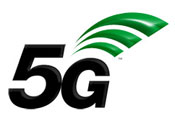 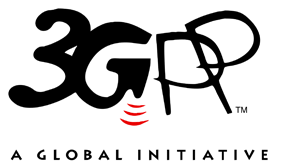 The present document has been developed within the 3rd Generation Partnership Project (3GPP TM) and may be further elaborated for the purposes of 3GPP..
The present document has not been subject to any approval process by the 3GPP Organizational Partners and shall not be implemented.
This Specification is provided for future development work within 3GPP only. The Organizational Partners accept no liability for any use of this Specification.
Specifications and Reports for implementation of the 3GPP TM system should be obtained via the 3GPP Organizational Partners' Publications Offices.Keywords5GS, UE, terminal, testing3GPPPostal address3GPP support office address650 Route des Lucioles - Sophia AntipolisValbonne - FRANCETel.: +33 4 92 94 42 00 Fax: +33 4 93 65 47 16Internethttp://www.3gpp.orgCopyright NotificationNo part may be reproduced except as authorized by written permission.
The copyright and the foregoing restriction extend to reproduction in all media.© 2024, 3GPP Organizational Partners (ARIB, ATIS, CCSA, ETSI, TSDSI, TTA, TTC).All rights reserved.UMTS™ is a Trade Mark of ETSI registered for the benefit of its members3GPP™ is a Trade Mark of ETSI registered for the benefit of its Members and of the 3GPP Organizational Partners
LTE™ is a Trade Mark of ETSI registered for the benefit of its Members and of the 3GPP Organizational PartnersGSM® and the GSM logo are registered and owned by the GSM AssociationContentsForeword	41	Scope	52	References	53	Definitions, symbols and abbreviations	63.1	Definitions	63.2	Symbols	63.3	Abbreviations	64	Recommended Test Case Applicability	74.0	Introduction	74.1	Protocol conformance test cases applicability	84.2	Protocol conformance test cases Applicability Condition	564.3	Protocol conformance test cases applicability for Vertical UEs	694.3.1	SNPN-only UEs	69Annex A (informative): Change history	73ForewordThis Technical Specification has been produced by the 3rd Generation Partnership Project (3GPP).The contents of the present document are subject to continuing work within the TSG and may change following formal TSG approval. Should the TSG modify the contents of the present document, it will be re-released by the TSG with an identifying change of release date and an increase in version number as follows:Version x.y.zwhere:x	the first digit:1	presented to TSG for information;2	presented to TSG for approval;3	or greater indicates TSG approved document under change control.y	the second digit is incremented for all changes of substance, i.e. technical enhancements, corrections, updates, etc.z	the third digit is incremented when editorial only changes have been incorporated in the document.The present document is part 2 of a multi-part deliverable covering the 5G System (5GS) User Equipment (UE) protocol conformance specification, as identified below: -	3GPP TS 38.523-1 [2]: "5GS; User Equipment (UE) conformance specification; Part 1: Protocol".-	3GPP TS 38.523-2: "5GS; User Equipment (UE) conformance specification; Part 2: Applicability of protocol test cases" (the present document).-	3GPP TS 38.523-3 [3]: "5GS; User Equipment (UE) conformance specification; Part 3: Protocol Test Suites".1	ScopeThe present document provides the applicability of protocol test cases proforma for 5G New Radio (NR) User Equipment (UE), in compliance with the relevant requirements.The present document specifies the recommended applicability statement for the test cases included in 3GPP TS 38.523-1 [2] and 3GPP TS 38.523-3 [3]. These applicability statements are based on the features implemented in the UE.Special conformance testing functions can be found in 3GPP TS 38.509 [5] and 3GPP TS 36.509 [7] and the common test environments are included in 3GPP TS 38.508-1 [4] and 3GPP TS 36.508 [6].The present document is valid for UE implemented according to 3GPP Releases starting from Release 15 up to the Release indicated on the cover page of the present document.2	ReferencesThe following documents contain provisions which, through reference in this text, constitute provisions of the present document.-	References are either specific (identified by date of publication, edition number, version number, etc.) or non-specific.-	For a specific reference, subsequent revisions do not apply.-	For a non-specific reference, the latest version applies. In the case of a reference to a 3GPP document (including a GSM document), a non-specific reference implicitly refers to the latest version of that document in the same Release as the present document.[1]	3GPP TR 21.905: "Vocabulary for 3GPP Specifications".[2]	3GPP TS 38.523-1: "5GS; User Equipment (UE) conformance specification; Part 1: Protocol".[3]	3GPP TS 38.523-3: "5GS; User Equipment (UE) conformance specification; Part 3: Protocol Test Suites".[4]	3GPP TS 38.508-1: "5GS; User Equipment (UE) conformance specification; Part 1: Common test environment".[5]	3GPP TS 38.508-2: "5GS; User Equipment (UE) conformance specification; Part 2: Common Implementation Conformance Statement (ICS) proforma".[6]	3GPP TS 38.509: "5GS; Special conformance testing functions for User Equipment (UE)".[7]	3GPP TS 36.508: "Evolved Universal Terrestrial Radio Access (E-UTRA) and Evolved Universal Terrestrial Radio Access (E-UTRAN); Common Test Environments for User Equipment (UE) Conformance Testing".[8]	3GPP TS 36.509: "Evolved Universal Terrestrial Radio Access (E-UTRA) and Evolved Universal Terrestrial Radio Access Network (E-UTRAN); Special conformance testing functions for User Equipment (UE)".[9]	3GPP TS 34.229-2: "Internet Protocol (IP) multimedia call control protocol based on Session Initiation Protocol (SIP) and Session Description Protocol (SDP);User Equipment (UE) conformance specification; Part 2: Implementation Conformance Statement (ICS) specification".[10]	3GPP TS 36.523-2: "Evolved Universal Terrestrial Radio Access (E-UTRA) and Evolved Universal Terrestrial Radio Access (E-UTRAN); User Equipment (UE) conformance specification; Part 2: Implementation Conformance Statement (ICS) proforma specification".[11]	3GPP TS 34.123-2: "User Equipment (UE) conformance specification; Part 2: Implementation Conformance Statement (ICS) proforma specification".3	Definitions, symbols and abbreviations3.1	DefinitionsFor the purposes of the present document, the terms and definitions given in TR 21.905 [5] and the following apply. A term defined in the present document takes precedence over the definition of the same term, if any, in TR 21.905 [5].Implementation Conformance Statement (ICS): statement made by the supplier of an implementation or system claimed to conform to a given specification, stating which capabilities have been implementedICS proforma: document, in the form of a questionnaire, which when completed for an implementation or system becomes an ICSImplementation extra Information for Testing (IXIT): A statement made by a supplier or implementer of an UEUT which contains or references all of the information (in addition to that given in the ICS) related to the UEUT and its testing environment, which will enable the test laboratory to run an appropriate test suite against the UEUTIXIT proforma: A document, in the form of a questionnaire, which when completed for an UEUT becomes an IXITProtocol Implementation Conformance Statement (PICS): An ICS for an implementation or system claimed to conform to a given protocol specificationProtocol Implementation extra Information for Testing (PIXIT): An IXIT related to testing for conformance to a given protocol specificationStatic conformance review: A review of the extent to which the static conformance requirements are claimed to be supported by the UEUT, by comparing the answers in the ICS(s) with the static conformance requirements expressed in the relevant specification(s)3.2	SymbolsFor the purposes of the present document, the following symbols apply:<symbol>	<Explanation>3.3	AbbreviationsFor the purposes of the present document, the abbreviations given in 3GPP TR 21.905 [1] and the following apply. An abbreviation defined in the present document takes precedence over the definition of the same abbreviation, if any, in 3GPP TR 21.905 [1].For the purposes of the present document, the following abbreviations apply:FFS	For Further StudyICS	Implementation Conformance StatementIXIT	Implementation extra Information for TestingPICS	Protocol Implementation Conformance StatementPIXIT	Protocol Implementation extra Information for TestingSCS	System Conformance StatementTC	Test CaseUEUT	User Equipment Under Test4	Recommended Test Case Applicability4.0	IntroductionThe applicability of each individual test is identified in subclause 4.1. This is just a recommendation based on the purpose for which the test case was written.The applicability of every test is formally expressed by the use of Boolean expressions that are based on parameters (ICS). The parameters (ICS) included in TS 38.508-2 [5] are used in the test case applicability condition without reference. Parameters (ICS) specified in 3GPP TS 36.523-2 [10] and 3GPP TS 34.229-2 [9] shall be referred with proper reference. The parameters (ICS) shall be set according to the capabilities of the UE on the operating band / band combination under test.Additional information related to the Test Case (TC), e.g. affecting its dynamic behaviour or its execution may be provided as wellThe columns in subclause 4.1 have the following meaning:ClauseThe clause column indicates the clause number in TS 38.523-1 [2] that contains the test body.TitleThe title column describes the name of the test and contains the clause title of the clause in TS 38.523-1 [2] that contains the test body.ReleaseThe release column indicates the earliest release from which the test case is applicable. In some specific cases it may indicate the release(s) for which the TC is only applicable.Note:	Some exceptions to this interpretation may be indicated in Notes in column 'Number of TC Executions'.Applicability - ConditionThe following notations are used for the applicability column:R	recommended - the test case is recommendedO	optional – the test case is optionalN/A	not applicable - in the given context, the test case is not recommended.Ci	conditional - the test is recommended ("R") or not ("N/A") depending on the support of other items. "i" is an integer identifying a unique conditional status expression which is defined immediately following the table. For nested conditional expressions, the syntax "IF ... THEN (IF ... THEN ... ELSE...) ELSE ..." is used to avoid ambiguities.NOTE:	The conditions are defined in subclause 4.2.Applicability - Comments	This column contains a verbal description of the condition.Additional Information - Specific ICS	This column contains the mnemonics of ICS(s) affecting the dynamic behaviour of the TC.Additional Information - Specific IXIT	This column contains the mnemonics of IXIT(s) affecting the dynamic behaviour of the TC.Additional Information - Number of TC Executions	This column contains, wherever applicable, the recommended for certification purposes number of TC executions. It may contain also other information e.g. exceptions to the release applicable to the test. Clarifying notes are listed at the end of the same Table.Additional Information - Release other RAT	In regard to a particular test case, this column provides information on the release which is used by the simulated network in the other (i.e. non 5GS) RAT(s) where applicable. For each applicable RAT the release shall be indicated in the format 'Rel-X RAT'. When multiple RATs are applicable the entries per RAT shall be separated by a comma. When a value for a 3GPP RAT is not provided but the RAT is in the scope of the test case then for this RAT the release indicated in the Release column applies (per default).Note:	Currently for RedCap UEs that set the PICS complying with TS 38.508-2 [5] clause A.4.3.12, Rel-15 test cases and Rel-17 RedCap specific test cases are applicable. Applicability of other Rel-16 and Rel-17 test cases are under further study.4.1	Protocol conformance test cases applicabilityTable 4.1-1a: Applicability of Protocol conformance Idle mode test cases, ref. TS 38.523-1 [2]Table 4.1-1b: Additional Information of Applicability of Protocol conformance Idle mode test cases, ref. TS 38.523-1 [2]Table 4.1-2a: Applicability of Protocol conformance Layer 2 test cases, ref. TS 38.523-1 [2]Table 4.1-2b: Additional Information of Applicability of Protocol conformance Layer 2 test cases, ref. TS 38.523-1 [2]Table 4.1-3a: Applicability of Protocol conformance RRC test cases, ref. TS 38.523-1 [2]Table 4.1-3b: Additional Information of Applicability of Protocol conformance RRC test cases, ref. TS 38.523-1 [2]Table 4.1-4a: Applicability of Protocol conformance Mobility and Session management test cases, ref. TS 38.523-1 [2]Table 4.1-4b: Additional Information of Applicability of Protocol conformance Mobility and Session Management test cases, ref. TS 38.523-1 [2]Table 4.1-5a: Applicability of Protocol conformance Multi-layer test cases, ref. TS 38.523-1 [2]Table 4.1-5b: Additional Information of Applicability of Protocol conformance Multi-layer test cases, ref. TS 38.523-1 [2]Table 4.1-6a: Applicability of Protocol conformance NR sidelink test cases, ref. TS 38.523-1 [2]Table 4.1-6b: Additional Information of Applicability of Protocol conformance NR sidelink test cases, ref. TS 38.523-1 [2]Table 4.1-7a: Applicability of Protocol conformance NR V2X layer test cases, ref. TS 38.523-1 [2]Table 4.1-7b: Additional Information of Applicability of Protocol conformance NR V2X layer test cases, ref. TS 38.523-1 [2]Table 4.1-8a: Applicability of Protocol conformance NR MBS test cases, ref. TS 38.523-1 [2]Table 4.1-8b: Additional Information of Applicability of Protocol conformance NR MBS test cases, ref. TS 38.523-1 [2]4.2	Protocol conformance test cases pplicability onditionTable 4.2-1: Applicability of Protocol conformance test cases Conditions4.3	Protocol conformance test cases applicability for Vertical UEs4.3.1	SNPN-only UEsTest cases applicable to SNPN-only UEs (A.4.1-5/3) are listed in Table 4.3.1-1. The Applicability - Condition of each individual test is as identified in subclause 4.1.Table 4.3.1-1: Protocol conformance test cases applicable to SNPN-only UEsAnnex A (informative):
Change historyClauseTC TitleReleaseApplicability ConditionApplicability Comment6Idle mode operations6.1NR idle mode operations6.1.1NG-RAN Only PLMN Selection6.1.1.1PLMN selection of RPLMN, HPLMN/EHPLMN, UPLMN and OPLMN / Automatic modeRel-15C21UEs supporting 5G Core6.1.1.2PLMN selection of "Other PLMN/access technology combinations" / Automatic modeRel-15C21UEs supporting 5G Core6.1.1.3Cell reselection of ePLMN in manual modeRel-15C21UEs supporting 5G Core6.1.1.4PLMN selection in shared network environment / Automatic modeRel-15C21UEs supporting 5G Core6.1.1.4aPLMN selection in shared network environment / Automatic mode / Cells broadcasting multiple PLMN IDs with unique TAC's, RAN areas, and cell identitiesRel-15C21UEs supporting 5G Core6.1.1.5PLMN selection of RPLMN, HPLMN/EHPLMN, UPLMN and OPLMN / Automatic mode / User reselectionRel-15C36UEs supporting 5G Core and user initiated PLMN reselection in automatic mode on NR6.1.1.6PLMN selection / Periodic reselection / MinimumPeriodicSearchTimerRel-15C34UEs supporting 5G Core and MinimumPeriodicSearchTimer6.1.1.7PLMN selection of RPLMN or (E)HPLMN; Automatic modeRel-15C21UEs supporting 5G Core6.1.1.8PLMN selection of RPLMN or (E)HPLMN; Manual modeRel-15C91UEs supporting 5G Core and ManualModeNetworkSelectionException6.1.2NG-RAN Only Cell Selection6.1.2.1Cell selection / Qrxlevmin & Cell reselection (Intra NR)Rel-15C21UEs supporting 5G Core6.1.2.2Cell selection / Qqualmin / Intra NR / Serving cell becomes non-suitable (Srxlev > 0, Squal < 0)Rel-15C21UEs supporting 5G Core6.1.2.3Cell selection / Intra NR / Serving cell becomes non-suitable (S<0, MIB Indicated barred)Rel-15C21UEs supporting 5G Core6.1.2.3aIntra frequency reselection not allowedRel-15C21UEs supporting 5G Core6.1.2.4Cell reselection for interband operationRel-15C37UEs supporting 5G Core and more than 1 FDD or TDD NR band6.1.2.5Cell reselection for interband operation using Pcompensation / Between FDD and TDDRel-15C38UEs supporting 5G Core and NR FDD and NR TDD6.1.2.7Cell reselection / Equivalent PLMNRel-15C21UEs supporting 5G Core6.1.2.8Cell reselection / Equivalent PLMN / Single Frequency operationRel-15C21UEs supporting 5G Core6.1.2.9Cell reselection using Qhyst, Qoffset and TreselectionRel-15C21UEs supporting 5G Core6.1.2.11Area Specific SIBs using systemInformationAreaIDRel-15C21UEs supporting 5G Core6.1.2.12Cell reselection using cell status and cell reservations / cellReservedForOtherUseRel-15C21UEs supporting 5G Core6.1.2.13Cell reselection using cell status and cell reservations / Access Identity 0, 1, 2 and 12 to 14 - cellReservedForOperatorUseRel-15C21UEs supporting 5G Core6.1.2.14Cell reselection using cell status and cell reservations / Access Identity 11 or 15 - cellReservedForOperatorUseRel-15C21UEs supporting 5G Core6.1.2.15Cell reselection in shared network environmentRel-15C21UEs supporting 5G Core6.1.2.15aCell reselection in shared network environment / Cells broadcasting multiple PLMN IDs with unique TAC's, RAN areas, and cell identitiesRel-15C21UEs supporting 5G Core6.1.2.16Inter-frequency cell reselection (equal priority)Rel-15C21UEs supporting 5G Core6.1.2.17Cell reselection / Cell-specific reselection parameters provided by the network in a neighbouring cell listRel-15C21UEs supporting 5G Core6.1.2.18Cell reselection, Sintrasearch, SnonintrasearchRel-15C21UEs supporting 5G Core6.1.2.19Speed dependent cell reselectionRel-15C21UEs supporting 5G Core6.1.2.20Inter-frequency cell reselection according to cell reselection priority provided by SIBsRel-15C21UEs supporting 5G Core6.1.2.21Cell reselection, SIntraSearchQ and SnonIntraSearchQRel-15C21UEs supporting 5G Core6.1.2.22Inter-frequency cell reselection based on common priority information with parameters ThreshX, HighQ, ThreshX, LowQ and ThreshServing, LowQRel-15C21UEs supporting 5G Core6.1.2.23Cell reselection / MFBIRel-15C21UEs supporting 5G Core6.1.2.24Slice-based cell reselection / Re-seletion priorities provided by SIB16Rel-17C240UEs supporting 5G Core and slice based cell reselection6.1.2.25Slice-based cell reselection / Re-derive reselection priority for frequencyRel-17C240UEs supporting 5G Core and slice based cell reselection6.1.2.26Cell Selection / RedCapRel-17C212UEs supporting 5G Core and RedCap6.1.2.27Cell reselection / inter-frequency / RedCapRel-17C212UEs supporting 5G Core and RedCap6.2Multi-mode environment6.2.1Inter-RAT PLMN selection6.2.1.1Inter-RAT PLMN Selection / Selection of correct RAT for OPLMN / Automatic modeRel-15C32UEs supporting 5G Core and E-UTRA6.2.1.2Inter-RAT PLMN Selection / Selection of correct RAT for UPLMN / Automatic modeRel-15C32UEs supporting 5G Core and E-UTRA6.2.1.3Inter-RAT PLMN Selection / Selection of correct PLMN and RAT in shared network environment / Automatic modeRel-15C32UEs supporting 5G Core and E-UTRA6.2.1.4Inter-RAT PLMN Selection / Selection of correct RAT from the OPLMN list / Manual modeRel-15C32UEs supporting 5G Core and E-UTRA6.2.1.5Inter-RAT Background HPLMN Search / Search for correct RAT for HPLMN / Automatic modeRel-15C32UEs supporting 5G Core and E-UTRA6.2.2Inter-RAT Cell Selection6.2.2.1Inter-RAT cell selection / From NR RRC_IDLE to EUTRA_Idle / Serving cell becomes non-suitableRel-15C32UEs supporting 5G Core and E-UTRA6.2.2.2Inter-RAT cell selection / From E-UTRA_Idle to NR RRC_IDLE / Serving cell becomes non-suitableRel-15C32UEs supporting 5G Core and E-UTRA6.2.3Inter-RAT Cell Reselection6.2.3.1Inter-RAT cell reselection / From E-UTRA_IDLE to NR RRC_IDLE (lower priority & higher priority, Srxlev based)Rel-15C32UEs supporting 5G Core and E-UTRA6.2.3.2Inter-RAT cell reselection / From E-UTRA_IDLE to NR RRC_IDLE (lower priority & higher priority, Squal based)Rel-15C32UEs supporting 5G Core and E-UTRA6.2.3.3Inter-RAT cell reselection / From NR RRC_IDLE to E-UTRA_IDLE (lower priority & higher priority, Srxlev based)Rel-15C32UEs supporting 5G Core and E-UTRA6.2.3.4Inter-RAT cell reselection / From NR RRC_IDLE to E-UTRA_IDLE (lower priority & higher priority, Squal based)Rel-15C32UEs supporting 5G Core and E-UTRA6.2.3.5Inter-RAT cell reselection / From NR RRC_IDLE to E-UTRA_IDLE according to RAT priority provided by dedicated signalling (RRCRelease)Rel-15C32UEs supporting 5G Core and E-UTRA6.2.3.6Inter-RAT cell reselection / From E-UTRA_IDLE to NR RRC_IDLE according to RAT priority provided by dedicated signalling (RRConnRelease)Rel-15C32UEs supporting 5G Core and E-UTRA6.2.3.7Inter-RAT cell reselection / From NR RRC_IDLE to E-UTRA RRC_IDLE, SnonintrasearchRel-15C32UEs supporting 5G Core and E-UTRA6.2.3.8Inter-RAT cell reselection / From E-UTRA RRC_IDLE to NR RRC_Idle, SnonintrasearchRel-15C32UEs supporting 5G Core and E-UTRA6.2.3.9Void6.2.3.10Inter-RAT cell reselection / From E-UTRA_IDLE to NR RRC_IDLE / schedulingInfoList-v12j0Rel-15C32UEs supporting 5G Core and E-UTRA6.2.3.11Inter-RAT cell reselection / From E-UTRA_IDLE to NR RRC_IDLE / schedulingInfoListExt-r12Rel-15C32UEs supporting 5G Core and E-UTRA6.35GS Steering of Roaming6.3.1Steering of Roaming6.3.1.1Steering of UE in roaming during registration/security check successful using List Type 1Rel-15C21UEs supporting 5G Core6.3.1.2Steering of UE in roaming during registration/security check successful but SOR Transparent container indicates ACK has been NOT been requestedRel-15C21UEs supporting 5G Core6.3.1.3Steering of UE in roaming during registration/security check unsuccessful/Automatic modeRel-15C21UEs supporting 5G Core6.3.1.4Steering of UE in roaming during registration/security check unsuccessful/Manual modeRel-15C21UEs supporting 5G Core6.3.1.5Steering of UE in roaming during registration/UE configured to receive Steering of Roaming information but does not receive Steering of Roaming from NetworkRel-15C21UEs supporting 5G Core6.3.1.7Steering of UE in roaming during registration/security check unsuccessful but emergency service pending to be activatedRel-15C92UEs supporting 5G Core and emergency services in NR connected to 5GCN6.3.1.8Steering of UE in roaming after registration/Automatic PLMN selection modeRel-15C21UEs supporting 5G Core6.3.1.9Steering of UE in roaming after registration/Manual PLMN selection modeRel-15C21UEs supporting 5G Core6.3.1.10Steering of UE in roaming during mobility update registrationRel-15C21UEs supporting 5G Core6.3.2Steering of Roaming with using SOR-CMCI6.3.2.1Steering of UE in roaming after registration / SOR-CMCI rule / DNN of the PDU session / DL NAS transportRel-17C21UEs supporting 5G Core6.3.2.2Steering of UE in roaming after registration / SOR-CMCI rule / MMTEL voice call / DL NAS transportRel-17C234NR and IMS voice over NR and MTSI Speech and preconditions and NG.114 v1.06.3.2.3Steering of UE in roaming after registration / SOR-CMCI rule / match all / DL NAS transportRel-17C21UEs supporting 5G Core6.3.2.4Steering of UE in roaming after registration / SOR-CMCI rule / DNN of the PDU session / update Tsor-cm Timer / DL NAS transportRel-17C21UEs supporting 5G Core6.3.2.5Steering of UE in roaming after registration / SOR-CMCI rule / DNN of the PDU session / store SOR-CMCI in ME / DL NAS transportRel-17C21UEs supporting 5G Core6.3.2.6Steering of UE in roaming after registration / SOR-CMCI rule / match all / Emergency call / DL NAS transportRel-17C92UEs supporting 5G Core and emergency services in NR connected to 5GCN6.4UE Procedures in RRC_INACTIVE state6.4.1NG-RAN Only PLMN Selection in RRC_INACTIVE state6.4.1.1PLMN Selection / Higher priority/HPLMN in Automatic PLMN Selection modeRel-15C109UEs supporting 5G Core and RRC_INACTIVE6.4.1.2Cell reselection of ePLMN in manual modeRel-15C109UEs supporting 5G Core and RRC_INACTIVE6.4.2Cell Selection / Qrxlevmin & Cell Reselection (Intra NR in RRC_INACTIVE state6.4.2.1Cell Selection / Qrxlevmin & Cell Reselection (Intra NR in RRC_INACTIVE state)Rel-15C109UEs supporting 5G Core and RRC_INACTIVE6.4.2.2Inter-frequency cell reselection according to cell reselection priority provided by SIBs in RRC_INACTIVE stateRel-15C109UEs supporting 5G Core and RRC_INACTIVE6.4.2.3Slice-based cell reselection in RRC_INACTIVE state / Re-selection priorities provided by SIB16Rel-17C241UEs supporting 5G Core and RRC_INACTIVE and slice based cell reselection6.4.3Inter-RAT Cell Reselection6.4.3.1Inter-RAT cell reselection From NR RRC_INACTIVE to E-UTRA RRC_IDLE (lower priority & higher priority, Srxlev based)Rel-15C110UEs supporting 5G Core and E-UTRA and RRC_INACTIVE6.5SNPN and CAG Selection6.5.1SNPN Only Selection6.5.1.1SNPN Selection in Manual ModeRel-16C131UEs supporting 5G Core and SNPN6.5.1.2SNPN Selection in Automatic ModeRel-16C131UEs supporting 5G Core and SNPN6.5.1.3SNPN / User Reselection in Automatic ModeRel-16C167UEs supporting 5G Core and SNPN and user initiated SNPN reselection in automatic mode on NR6.5.2CAG (Closed Acccess Group)6.5.2.1CAG Selection in Manual ModeRel-16C132UEs supporting 5G Core and CAG6.5.2.2CAG Selection in Automatic ModeRel-16C132UEs supporting 5G Core and CAG6.5.2.3CAG / Limited Service / No Suitable cellRel-16C132UEs supporting 5G Core and CAG6.5.2.4CAG / cell reselection / Within allowed CAG/ non-CAG cell to CAG cellRel-16C168UEs supporting 5G Core and CAG and Autonomous search function on NR6.5.2.5Void6.5.2.6CAG / Cell ReservationRel-16C132UEs supporting 5G Core and CAG6.5.3SNPN Selection6.5.3.1SNPN Selection in Manual Mode / Using credentials from a credentials holderRel-17C304UEs supporting 5G Core and access using credentials assigned by a Credentials Holder separate from the SNPN6.5.3.2SNPN Selection in Manual Mode / Onboarding services in SNPNRel-17C305UEs supporting 5G Core and onboarding services in SNPN6.5.3.3SNPN Selection in Manual Mode / Switch to Automatic ModeRel-17C306UEs supporting 5G Core and emergency services in SNPN6.5.3.4SNPN Selection in Automatic Mode / Onboarding services in SNPNRel-17C305UEs supporting 5G Core and onboarding services in SNPN6.5.3.5SNPN Selection in Automatic Mode / Using credentials from a credentials holderRel-17C304UEs supporting 5G Core and accessing SNPN using credentials assigned by a Credentials Holder separate from the SNPN6.5.3.6SNPN / Limited service / No valid subscriber dataRel-17C305UEs supporting 5G Core and Onboarding SNPN (hence supports Default UE Credentials)6.5.3.7SNPN / User Reselection in Automatic Mode / Using credentials from a credentials holderRel-17C307UEs supporting 5G Core and accessing SNPN using credentials from a Credentials Holder and user initiated SNPN reselection in automatic mode on NR6.5.3.8SNPN / cell reselection for IMS emergency servicesRel-17C306UEs supporting 5G Core and emergency services in NR connected to 5GCN in SNPN Access mode6.5.3.9SNPN / cell reselection / SNPN to PLMNRel-17C308UEs supporting 5G Core and PLMN access in SNPN Access mode and emergency services in NR connected to 5GCN in SNPN Access mode And IMS voice over NR6.6NR Shared Spectrum idle mode operations6.6.1NR Shared Spectrum cell selection6.6.1.1Cell selection / next strongest cell / Intra frequency reselection not allowedRel-16C217UEs supporting 5G Core and NR standalone shared spectrum channel access6.6.1.2Cell selection / next strongest cell / Intra frequency reselection not allowed / RRC InactiveRel-16C247UEs supporting 5G Core and NR standalone shared spectrum channel access and RRC_INACTIVE6.6.2NR Shared Spectrum cell reselection6.6.2.1Cell reselection / next best cell / intra frequencyRel-16C217UEs supporting 5G Core and NR standalone shared spectrum channel access6.6.2.2Cell reselection / next best cell not suitable / inter frequencyRel-16C217UEs supporting 5G Core and NR standalone shared spectrum channel access6.6.2.3Cell reselection / next best cell / intra frequency / RRC InactiveRel-16C247UEs supporting 5G Core and NR standalone shared spectrum channel access and RRC_INACTIVE6.6.2.4Cell reselection / next best cell not suitable / inter frequency / RRC InactiveRel-16C247UEs supporting 5G Core and NR standalone shared spectrum channel access and RRC_INACTIVE6.7NTN Idle mode operations6.7.1NTN cell Seleciton6.7.1.1Cell Selection / GNSS location / NTNRel-17C309UEs supporting 5G Core and NR NTN access6.7.1.2Cell Selection / MultiTAC / NTN / trackingAreaList-r17Rel-17C309UEs supporting 5G Core and NR NTN access6.7.1.3Cell Selection / Serving cell becomes non-suitable (CellBarredNTN)Rel-17C309UEs supporting 5G Core and NR NTN accessClauseSpecific ICSSpecific IXITNumber of TC ExecutionsRelease other RAT66.16.1.1.4aIf test case 6.1.1.4 has been executed, then test case 6.1.1.4a need not to be executed (Note 1)6.1.2.8If test case 6.1.2.7 has been executed then test case 6.1.2.8 needs not to be executed6.1.2.15aIf test case 6.1.2.15 has been executed, then test case 6.1.2.15a need not to be executed (Note 1)6.1.2.23px_NR_OverlappingNotSupportedBand_MFBI6.26.2.16.2.1.1Rel-15 E-UTRA6.2.1.2Rel-15 E-UTRA6.2.1.3Rel-15 E-UTRA6.2.1.4[10] pc_Available_PLMNs_AcT_IndRel-15 E-UTRA6.2.1.5Rel-15 E-UTRA6.2.26.2.36.2.3.1Rel-15 E-UTRA6.2.3.2Rel-15 E-UTRA6.2.3.3Rel-15 E-UTRA6.2.3.4Rel-15 E-UTRA6.2.3.5Rel-15 E-UTRA6.2.3.6Rel-15 E-UTRA6.2.3.7Rel-15 E-UTRA6.2.3.8Rel-15 E-UTRA6.36.3.16.3.1.2pc_SOR_ACKNotReqLocalRel6.46.4.16.4.26.4.36.4.3.1Rel-15 E-UTRANote 1:	The two TCs verify the same core spec requirement(s) however in a different cell configuration to address different network deployments i.e., Cells broadcasting multiple PLMN IDs with unique TAC's, RAN areas, and cell identitiesNote 1:	The two TCs verify the same core spec requirement(s) however in a different cell configuration to address different network deployments i.e., Cells broadcasting multiple PLMN IDs with unique TAC's, RAN areas, and cell identitiesNote 1:	The two TCs verify the same core spec requirement(s) however in a different cell configuration to address different network deployments i.e., Cells broadcasting multiple PLMN IDs with unique TAC's, RAN areas, and cell identitiesNote 1:	The two TCs verify the same core spec requirement(s) however in a different cell configuration to address different network deployments i.e., Cells broadcasting multiple PLMN IDs with unique TAC's, RAN areas, and cell identitiesNote 1:	The two TCs verify the same core spec requirement(s) however in a different cell configuration to address different network deployments i.e., Cells broadcasting multiple PLMN IDs with unique TAC's, RAN areas, and cell identitiesClauseTC TitleReleaseApplicability ConditionApplicability Comment7Layer 27.1NR Layer 27.1.1MAC7.1.1.1Random Access Procedures7.1.1.1.1Correct selection of RACH parameters / Random access preamble and PRACH resource explicitly signalled to the UE by RRC / contention free random access procedureRel-15RUEs supporting 5GS7.1.1.1.1aCorrect selection of RACH parameters / Random access preamble and PRACH resource explicitly signalled to the UE by PDCCH Order / contention free random access procedureRel-15RUEs supporting 5GS7.1.1.1.2Random access procedure / Successful / C-RNTI Based / Preamble selected by MAC itselfRel-15RUEs supporting 5GS7.1.1.1.3Random access procedure / Successful / SI requestRel-15C21UEs supporting 5G Core7.1.1.1.4Random access procedure / Successful / Beam Failure / Preamble selected by MAC itself / non-Contention Free RACH procedureRel-15RUEs supporting 5GS7.1.1.1.5Random access procedure / Successful / Supplementary UplinkRel-15C28UEs supporting 5GS and supplemental uplink with dynamic switch7.1.1.1.6Random access procedure / Successful / Temporary C-RNTI Based / Preamble selected by MAC itselfRel-15RUEs supporting 5GS7.1.1.1.7Random access procedure / 2-step RACH / RA_TYPE selectionRel-16C135UEs supporting 2-Step RACH7.1.1.1.8Correct selection of RACH parameters / 2-step RACH/MSGA and PRACH resource explicitly signalled to the UE by RRC / contention free random access procedureRel-16C135UEs supporting 2-Step RACH7.1.1.1.9Random access procedure / Successful / 2-step RACH/C-RNTI Based / Preamble selected by MAC itselfRel-16C135UEs supporting 2-Step RACH7.1.1.1.9aRandom access procedure / 2-step RACH / Successful / RRC_IDLERel-16C135AUEs supporting 5G Core and 2-Step RACH7.1.1.1.10Random access procedure / 2-step RACH/not complete/ RA_TYPE to 4-stepRARel-16C135UEs supporting 2-Step RACH7.1.1.1.10aRandom access procedure / 2-step RACH/ Fallback for CBRARel-16C135AUEs supporting 5G Core and 2-Step RACH7.1.1.1.11Random access procedure / Successful / Slice specific RACH configurationRel-17C262UEs supporting slice-based RACH partitioning and slice-based RACH prioritisation7.1.1.1.12Random access procedure / Successful / ra-PrioritizationForSlicingRel-17C263UEs supporting slice-based RACH partitioning, slice-based RACH prioritisation and RACH prioritisation for Access Identity 17.1.1.1.13Random access procedure / Successful / Slice specific RACH configuration / 2-step RACHRel-17C264UEs supporting 2-Step RACH, slice-based RACH partitioning and slice-based RACH prioritisation7.1.1.1.14Random access procedure / Successful / ra-PrioritizationForSlicingTwoStep / 2-step RACHRel-17C265UEs supporting 2-Step RACH, slice-based RACH partitioning, slice-based RACH prioritisation and RACH prioritisation for Access Identity 17.1.1.1.15Random access procedure / RedCap UE / SI requestRel-17C212UEs supporting 5G Core and RedCap7.1.1.1.16Random access procedure / RedCap UE identification / Msg3-based / CCCH1Rel-17C212aUEs supporting 5G Core and RedCap and RRC_INACTIVE7.1.1.1.17Random access procedure / RedCap UE identificationRel-17C212UEs supporting 5G Core and RedCap7.1.1.1.18Random access procedure / Msg3 repetition indication / Random access resources selectionRel-17C211UEs supporting repetition of Message 3 PUSCH7.1.1.1.19Random access procedure / Successful / Beam Failure / Unified TCIRel-17C311UEs supporting 5GS and unified TCI state operation with joint DL/UL TCI update for intra-cell beam management7.1.1.2Downlink Data Transfer7.1.1.2.1Correct Handling of DL MAC PDU / Assignment / HARQ processRel-15RUEs supporting 5GS7.1.1.2.2Correct Handling of DL HARQ process PDSCH AggregationRel-15C20UEs supporting 5GS and PDSCH aggregation7.1.1.2.3Correct HARQ process handling / CCCHRel-15RUEs supporting 5GS7.1.1.2.4Correct HARQ process handling / BCCHRel-15RUEs supporting 5GS7.1.1.2.5Correct HARQ process handling / DL grant prioritizationRel-16C179UEs supporting DCI DL Priority Indicator7.1.1.2.6Correct HARQ process handling / dynamic PUCCH repetition indicationRel-17C287UEs supporting dynamic indication of PUCCH repetition7.1.1.2.7Correct HARQ process handling / Unified TCI ActivationRel-17C312UEs supporting 5GS and unified separate TCI with multi-MAC-CE7.1.1.3Uplink Data Transfer7.1.1.3.1Correct Handling of UL MAC PDU / Assignment / HARQ processRel-15RUEs supporting 5GS7.1.1.3.2Logical channel prioritization handlingRel-15C02UEs supporting 5GS and RLC UM Mode7.1.1.3.2bLogical channel prioritization handling with Mapping restrictionsRel-15C175UEs supporting 5GS and selection of logical channels for each UL grant based on RRC configured restriction7.1.1.3.3Correct handling of MAC control information / Scheduling requestsRel-15C53UEs supporting 5GS and Logical Channel SR-Delay Timer7.1.1.3.4Correct handling of MAC control information / Buffer status / UL data arrive in the UE Tx buffer / Regular BSRRel-15RUEs supporting 5GS7.1.1.3.5Correct handling of MAC control information / Buffer Status / UL resources are allocated / Padding BSRRel-15RUEs supporting 5GS7.1.1.3.6Correct handling of MAC control information / Buffer status / Periodic BSR timer expiresRel-15RUEs supporting 5GS7.1.1.3.7UE power headroom reporting / Periodic reporting / DL pathloss change reportingRel-15RUEs supporting 5GS7.1.1.3.8UE power headroom reporting / SCell activation / DL pathloss change reporting7.1.1.3.8.1UE power headroom reporting / SCell activation / DL pathloss change reporting / Intra-band Contiguous CARel-15C81UEs supporting 5GCore and intra-band contiguous CA and UL NR CA with 2 carriersC81AUEs supporting EN-DC and intra-band contiguous CA and EN-DC with 2 NR UL carriers7.1.1.3.8.2UE power headroom reporting / SCell activation / DL pathloss change reporting / Inter-band CARel-15C82UEs supporting 5GCore and inter-band CA and UL NR CA with 2 carriersC82AUEs supporting EN-DC and inter-band CA and EN-DC with 2 NR UL carriers7.1.1.3.8.3UE power headroom reporting / SCell activation / DL pathloss change reporting / Intra-band non Contiguous CARel-15C83UEs supporting 5GCore and intra-band non-contiguous CA and UL NR CA with 2 carriersC83AUEs supporting EN-DC and intra-band non-contiguous CA and EN-DC with 2 NR UL carriers7.1.1.3.9Correct Handling of UL HARQ process / PUSCH Repetition Type A / PUSCH AggregationRel-15C51UEs supporting 5GS and PUSCH aggregation7.1.1.3.10Correct Handling of HARQ process / Multiple CORESETPoolIndexRel-16C107UEs supporting 5GS and multi-DCI based Multi-TRP7.1.1.3.11Correct handling of UL grant prioritizationRel-16C114UEs supporting 5GS and LCH-based UL grant prioritization7.1.1.3.12Correct Handling of UL HARQ process / PUSCH Repetition Type BRel-16C134UEs supporting PUSCH repetition type B7.1.1.3.13Logical channel prioritization handling with Mapping restrictions / physical layer priorityRel-16C180UEs supporting DCI UL Priority Indicator and LCH grant prioritisation7.1.1.3.14Correct Handling of UL HARQ process / PUSCH Repetition Type A enhancement7.1.1.3.14.1Correct Handling of UL HARQ process / PUSCH Repetition Type A enhancement / Increased maximum repetition number / dynamic grantRel-17C288UEs supporting increased maximum number of PUSCH Type A repetitions and dynamic indication of the number of repetitions for PUSCH7.1.1.3.14.2Correct Handling of UL HARQ process / PUSCH Repetition Type A enhancement / Increased maximum repetition number / configured grantRel-17C289UEs supporting increased maximum number of PUSCH Type A repetitions and PUSCH transmissions with configured grant7.1.1.3.14.3Correct Handling of UL HARQ process / PUSCH Repetition Type A enhancement / repetition based on available slots / dynamic grantRel-17C290UEs supporting PUSCH repetitions based on available slots and dynamic indication of the number of repetitions for PUSCH7.1.1.3.14.4Correct Handling of UL HARQ process / PUSCH Repetition Type A enhancement / repetition based on available slots / configured grantRel-17C291UEs supporting PUSCH repetitions based on available slots and PUSCH transmissions with configured grant7.1.1.3.15Correct Handling of UL HARQ process / TBoMS procedure7.1.1.3.15.1Correct Handling of UL HARQ process / TBoMS procedure / DG and CG based transmissionRel-17C292UEs supporting TB processing over multi-slot PUSCH7.1.1.3.15.2Correct Handling of UL HARQ process / TBoMS procedure / Repetition of TBoMSRel-17C293UEs supporting repetition of TB processing over multi-slot PUSCH7.1.1.3.16Correct Handling of UL grant / DRB configured with survival time7.1.1.3.16.1Correct Handling of UL grant / DRB configured with survival time / Split DRBRel-17C256UEs supporting services with survival time and NR-DC and PDCP-duplication over split DRB7.1.1.3.16.2Correct Handling of UL grant / DRB configured with survival time / MCG or SCG DRB / Intra-band contiguous CARel-17C257UEs supporting services with survival time and intra-band contiguous CA and CA-based PDCP duplication over MCG or SCG DRB7.1.1.3.16.3Correct Handling of UL grant / DRB configured with survival time / MCG or SCG DRB / Intra-band non-contiguous CARel-17C258UEs supporting services with survival time and intra-band non-contiguous CA and CA-based PDCP duplication over MCG or SCG DRB7.1.1.3.16.4Correct Handling of UL grant / DRB configured with survival time / MCG or SCG DRB / Inter-band CARel-17C259UEs supporting services with survival time and inter-band CA and CA-based PDCP duplication over MCG or SCG DRB7.1.1.4Transport Size Selection7.1.1.4.1DL-SCH Transport Block Size Selection7.1.1.4.1.1DL-SCH Transport Block Size selection / DCI format 1_0Rel-15RUEs supporting 5GS7.1.1.4.1.2Void7.1.1.4.1.3DL-SCH transport block size selection / DCI format 1_1 / RA type 0/RA Type 1 / 2 Codewords enabledRel-15C64UEs supporting 5GS and The maximum number of spatial multiplexing layer(s) supported by the UE for DL reception is 8 Layers. For single CC standalone NR, it is mandatory with capability signalling to support at least 4 MIMO layers in the bands where 4Rx is specified as mandatory for the given UE and at least 2 MIMO layers in FR2. If absent, the UE doesn’t support MIMO on this carrier7.1.1.4.1.4DL-SCH transport block size selection / DCI format 1_1 / RA type 0/RA Type 1 / 2 Codewords enabled / 256QAMRel-15C65UEs supporting 5GS and The maximum number of spatial multiplexing layer(s) supported by the UE for DL reception is 8 Layers. For single CC standalone NR, it is mandatory with capability signalling to support at least 4 MIMO layers in the bands where 4Rx is specified as mandatory for the given UE and at least 2 MIMO layers in FR2. If absent, the UE doesn’t support MIMO on this carrier and 256QAM for PUSCH7.1.1.4.1.5DL-SCH transport block size selection / DCI format 1_2Rel-16C146Ues supporting monitoring DCI format 1_2 for DL scheduling and monitoring DCI format 0_2 for UL scheduling7.1.1.4.2UL-SCH Transport Block Size Selection7.1.1.4.2.1UL-SCH Transport Block Size selection / DCI format 0_0 / Transform precoding disabledRel-15RUEs supporting 5GS7.1.1.4.2.2Void7.1.1.4.2.3UL-SCH transport block size selection / DCI format 0_1 / RA type 0/RA Type 1 / Transform precoding disabledRel-15RUEs supporting 5GS7.1.1.4.2.4UL-SCH transport block size selection / DCI format 0_1 / RA type 0/RA Type 1 / 256QAM / Transform precoding disabledRel-15C11UEs supporting 5GS and 256QAM for PDSCH for FR1/FR27.1.1.4.2.5UL-SCH Transport Block Size selection / DCI format 0_0 / Transform precoding and 64QAMRel-15RUEs supporting 5GS7.1.1.4.2.6UL-SCH Transport Block Size selection / DCI format 0_2Rel-16C146UEs supporting monitoring DCI format 1_2 for DL scheduling and monitoring DCI format 0_2 for UL scheduling7.1.1.4.2.7UL-SCH Transport Block Size selection / TBoMS procedureRel-17C292UEs supporting TB processing over multi-slot PUSCH7.1.1.5Discontinuous reception7.1.1.5.1DRX operation / Short cycle not configured / Parameters configured by RRCRel-15C03UEs supporting 5GS and long DRX cycle7.1.1.5.2DRX operation / Short cycle not configured / Long DRX command MAC control element receptionRel-15C03UEs supporting 5GS and long DRX cycle7.1.1.5.3DRX operation / Short cycle configured / Parameters configured by RRCRel-15C04UEs supporting 5GS and short DRX cycle7.1.1.5.4DRX operation / Short cycle configured / DRX command MAC control element receptionRel-15C04UEs supporting 5GS and short DRX cycle7.1.1.5.5DRX operation / Short cycle configured / Long DRX command MAC control element receptionRel-15C70UEs supporting 5GS and long DRX cycle and short DRX cycle7.1.1.6Semi-Persistent Scheduling7.1.1.6.1Correct handling of DL assignment / Semi-persistent caseRel-15C17UEs supporting 5GS and PDSCH reception based on semi-persistent scheduling7.1.1.6.2Correct handling of UL grant / configured grant Type 1Rel-15C18UEs supporting 5GS and Type 1 PUSCH transmissions with configured grant7.1.1.6.3Correct handling of UL grant / configured grant Type 2Rel-15C19UEs supporting 5GS and Type 2 PUSCH transmissions with configured grant7.1.1.6.4Correct handling of DL assignment / Multi Semi-persistent configurationRel-16C113UEs supporting 5G Core and PDSCH reception based on semi-persistent scheduling and up to 8 configured SPS configurations in a BWP of a serving cell and up to 32 configured SPS configurations in a cell group7.1.1.6.5Correct handling of UL grant / Multi configured uplink grantsRel-16C142UEs supporting 5G Core and PUSCH transmissions on multiple configured uplink grants7.1.1.7Activation/Deactivation of SCells7.1.1.7.1Activation/Deactivation of SCells / Activation/Deactivation MAC control element reception / sCellDeactivationTimer7.1.1.7.1.1Activation/Deactivation of SCells / Activation/Deactivation MAC control element reception / sCellDeactivationTimer / Intra-band Contiguous CARel-15C44UEs supporting 5GS and intra-band contiguous CA7.1.1.7.1.2Activation/Deactivation of SCells / Activation/Deactivation MAC control element reception / sCellDeactivationTimer / Inter-band CARel-15C45UEs supporting 5GS and inter-band CA7.1.1.7.1.3Activation/Deactivation of SCells / Activation/Deactivation MAC control element reception / sCellDeactivationTimer / Intra-band non-Contiguous CARel-15C46UEs supporting 5GS and intra-band non-contiguous CA7.1.1.8Bandwidth Part (BWP) operation7.1.1.8.1Bandwidth Part (BWP) operation UL/DLRel-15C66UEs supporting 5GS and (DCI and timer based active BWP switching delay type1 or type2) and ((BWP adaptation upto2 NR FR1 FDD or NR FR1 TDD or NR FR2) or (BWP adaptation up to 4 NR FR1 FDD or NR FR1 TDD or NR FR2))7.1.1.8.3Separate BWP / IDLE / RedCapRel-17C212UEs supporting 5G Core and RedCap7.1.1.8.4Separate BWP / RedCap-specific initial DL BWP without CORESET#0 / NCD-SSBRel-17C212UEs supporting 5G Core and RedCap7.1.1.9MAC Reconfiguration and Reset7.1.1.9.1MAC ResetRel-15RUEs supporting 5GS7.1.1.10Other Procedures7.1.1.10.1DataInactivityTimer expiryRel-15C21UEs supporting 5G Core7.1.1.10.2Recommended Bit RateRel-15C100UEs supporting 5G Core and MTSI speech and bit rate recommendation query message7.1.1.10.3NR CA / LBT failure on Scell / MAC CE indicationRel-16C300UEs supporting 5G Core and NR CA with NR shared spectrum channel access and UL NR CA with 2 carriers7.1.1.11NR Dual Connectivity7.1.1.11.1DC power headroom reporting / PSCell activation and DL pathloss change reportingRel-15C80UEs supporting NR-DC7.1.1.12UE Power Saving7.1.1.12.1 Void7.1.1.12.3DRX adaptation / UE wakeup indicationRel-16C103UEs supporting 5GS and Long DRX Cycle and DRX adaptation7.1.1.12.4.1DRX adaptation / SCell dormancy indication / Intra-band Contiguous CARel-16C118UEs supporting 5GS and Long DRX Cycle and DRX adaptation and SCell Dormancy indication outside active time and intra-band contiguous CA7.1.1.12.4.2DRX adaptation / SCell dormancy indication / Intra-band non Contiguous CARel-16C119UEs supporting 5GS and Long DRX Cycle and DRX adaptation and SCell Dormancy indication outside active time and intra-band non-contiguous CA7.1.1.12.4.3DRX adaptation / SCell dormancy indication / Inter-band CARel-16C120UEs supporting 5GS and Long DRX Cycle and DRX adaptation and SCell Dormancy indication outside active time and inter-band CA7.1.1.13SDT7.1.1.13.1RA Based SDT / 2-step RACH / SuccessfulRel-17C232UEs Supporting 2-Step RACH and Random access SDT7.1.1.13.2RA Based SDT / 4-step RACH / SuccessfulRel-17C233UEs supporting Random Access SDT7.1.1.13.3RA Based SDT / 2-step RACH / not complete / RA_TYPE to 4-stepRARel-17C232UEs Supporting 2-Step RACH and Random access SDT7.1.1.13.4RA Based SDT / 4-step RA based SDT / Time Alignment Timer expiryRel-17C233UEs supporting Random Access SDT7.1.1.13.5RA Based SDT/ CG Based SDT/ cg-SDT-TimeAlignmentTimerRel-17C269UEs supporting 5G Core and SDT via Configured Grant Type 1 in RRC_INACTIVE state.7.1.2RLC7.1.2.2RLC Unacknowledged Mode7.1.2.2.1UM RLC / Segmentation and reassembly / 6-bit SN / Segmentation Info (SI) fieldRel-15C05UEs supporting 5GS and RLC UM with 6-bit length of RLC sequence number7.1.2.2.2UM RLC / Segmentation and reassembly / 12-bit SN / Segmentation Info (SI) fieldRel-15C06UEs supporting 5GS and RLC UM with 12-bit length of RLC sequence number7.1.2.2.3UM RLC / 6-bit SN / Correct use of sequence numberingRel-15C05UEs supporting 5GS and RLC UM with 6-bit length of RLC sequence number7.1.2.2.4UM RLC / 12-bit SN / Correct use of sequence numberingRel-15C06UEs supporting 5GS and RLC UM with 12-bit length of RLC sequence number7.1.2.2.5UM RLC / Receive Window operation and t-Reassembly expiryRel-15C02UEs supporting 5GS and RLC UM Mode7.1.2.2.6UM RLC / RLC re-establishment procedureRel-15C02UEs supporting 5GS and RLC UM Mode7.1.2.3RLC Acknowledged Mode7.1.2.3.1AM RLC / 12-bit SN / Segmentation and reassembly / Segmentation Info (SI) fieldRel-15C07UEs supporting 5GS and RLC AM with 12-bit length of RLC sequence number7.1.2.3.2AM RLC / 18-bit SN / Segmentation and reassembly / Segmentation Info (SI) fieldRel-15C07AUEs supporting 5GS and RLC AM with 18-bit length of RLC sequence number7.1.2.3.3AM RLC / 12-bit SN / Correct use of sequence numberingRel-15C07UEs supporting 5GS and RLC AM with 12-bit length of RLC sequence number7.1.2.3.4AM RLC / 18-bit SN / Correct use of sequence numberingRel-15C07AUEs supporting 5GS and RLCand RLC AM with 18-bit length of RLC sequence number7.1.2.3.5AM RLC / 12-bit SN / Control of transmit window / Control of receive windowRel-15C07UEs supporting 5GS and RLC AM with 12-bit length of RLC sequence number7.1.2.3.5aAM RLC / 18-bit SN / Control of transmit window / Control of receive windowRel-15C07AUEs supporting 5GS and RLC AM with 18-bit length of RLC sequence number7.1.2.3.6AM RLC / Polling for statusRel-15RUEs supporting 5GS7.1.2.3.7AM RLC / Receiver status triggersRel-15RUEs supporting 5GS7.1.2.3.8AM RLC / Reconfiguration of RLC parameters by upper layersRel-15RUEs supporting 5GS7.1.2.3.9AM RLC / Reassembling of AMD PDUsRel-15RUEs supporting 5GS7.1.2.3.10AM RLC / Re-transmission of RLC PDU with and without re-segmentationRel-15RUEs supporting 5GS7.1.2.3.11AM RLC / RLC re-establishment procedureRel-15RUEs supporting 5GS7.1.3PDCP7.1.3.1Maintenance of PDCP sequence numbers for radio bearers7.1.3.1.1Maintenance of PDCP sequence numbers / User plane / 12-bit SNRel-15C08UEs supporting 5GS and 12-bit length of PDCP sequence number7.1.3.1.2Maintenance of PDCP sequence numbers / User plane / 18-bit SNRel-15C08AUEs supporting 5GS and 18-bit length of PDCP sequence number7.1.3.2PDCP Integrity protection7.1.3.2.1Integrity protection / Correct functionality of integrity algorithm SNOW3G / SRB / DRBRel-15RUEs supporting 5GS7.1.3.2.2Integrity protection / Correct functionality of integrity algorithm AES / SRB / DRBRel-15RUEs supporting 5GS7.1.3.2.3Integrity protection / Correct functionality of integrity algorithm ZUC / SRB / DRBRel-15C09UEs supporting 5GS and ZUC algorithm7.1.3.2.6Integrity protection / Correct functionality of UP integrity protection / multiple DRBsRel-17C286UEs supporting EN-DC and user plane integrity protection with EPS7.1.3.3PDCP Ciphering and deciphering7.1.3.3.1Ciphering and deciphering / Correct functionality of encryption algorithm SNOW3G / SRB / DRBRel-15RUEs supporting 5GS7.1.3.3.2Ciphering and deciphering / Correct functionality of encryption algorithm AES / SRB / DRBRel-15RUEs supporting 5GS7.1.3.3.3Ciphering and deciphering / Correct functionality of encryption algorithm ZUC / SRB / DRBRel-15C09UEs supporting 5GS and ZUC algorithm7.1.3.4PDCP Handover7.1.3.4.1PDCP handover / Lossless handover / PDCP sequence number maintenance / PDCP status report to convey the information on missing or acknowledged PDCP SDUs at handover / In-order delivery and duplicate elimination in the downlinkRel-15RUEs supporting 5GS7.1.3.4.2PDCP handover / Non-lossless handover / PDCP sequence number maintenanceRel-15RUEs supporting 5GS7.1.3.4.3PDCP handover / DAPS handover / Status reporting / Intra-frequencyRel-16C101UEs supporting 5G Core and intra-frequency DAPS handover7.1.3.4.4PDCP handover / DAPS handover / Status reporting / Inter-frequencyRel-16C130UEs supporting 5G Core and inter-frequency DAPS handover7.1.3.5PDCP other7.1.3.5.1PDCP DiscardRel-15C02UEs supporting 5GS and RLC UM Mode7.1.3.5.2PDCP Uplink Routing / Split DRBRel-15C10UEs supporting EN-DC and UL transmission via both MCG path and SCG path for the split DRBC97UEs supporting NR-DC and UL transmission via both MCG path and SCG path for the split DRBC194UEs supporting NE-DC and UL transmission via both MCG path and SCG path for the split DRB7.1.3.5.3PDCP Data RecoveryRel-15C01UEs supporting EN-DCC80UEs supporting NR-DC7.1.3.5.4PDCP reordering / Maximum re-ordering delay below t-Reordering / t-Reordering timer operationsRel-15RUEs supporting 5GS7.1.3.5.5PDCP DuplicationRel-15C62UEs supporting EN-DC and PDCP duplication over split DRBC98UEs supporting NR-DC and PDCP duplication over split DRB7.1.3.5.6.1PDCP Duplication / 3 RLC entities / Intra-band Contiguous CARel-16C104UEs supporting 5GC and Intra-band contiguous CA and DL and UL NR CA with 3 carriers and PDCP duplication with more than two RLC entities7.1.3.5.6.2PDCP Duplication / 3 RLC entities / Intra-band non-Contiguous CARel-16C181UEs supporting 5GC and Intra-band non-contiguous CA and DL and UL NR CA with 3 carriers and PDCP duplication with more than two RLC entities7.1.3.5.7Ethernet header compression and decompression / Correct functionality of ethernet header compression and decompressionRel-16C105UEs supporting 5GS and RLC UM Mode and PDCP ethernet header compression7.1.3.6PDCP UDC7.1.3.6.1PDCP UDC / No dictionaryRel-17C235UEs supporting 5GS and uplink data compression operation7.1.3.6.2PDCP UDC / Pre-defined dictionaryRel-17C236UEs supporting 5GS and uplink data compression operation and UL data compression with SIP static dictionary7.1.3.6.3PDCP UDC / checksum error / ResetRel-17C235UEs supporting 5GS and uplink data compression operation7.1.3.6.4PDCP UDC/ Handover/ Intra-frequencyRel-17C271UEs supporting 5GS and uplink data compression operation and continuation of uplink data compression protocol operation7.1.3.6.5PDCP UDC/ Handover/ Inter-frequencyRel-17C271UEs supporting 5GS and uplink data compression operation and continuation of uplink data compression protocol operation7.1.3.6.6PDCP UDC/ RRC resumeRel-17C271UEs supporting 5GS and uplink data compression operation and continuation of uplink data compression protocol operation7.1.3.6.7PDCP UDC/ RRC reestablishmentRel-17C271UEs supporting 5GS and uplink data compression operation and continuation of uplink data compression protocol operation7.1.3.6.8PDCP UDC/ PSCell addition / SCG DRB with UDC configuration/ NR-DCRel-17C272UEs supporting NR-DC and uplink data compression operation7.1.3.6.9PDCP UDC/ PSCell addition / SCG DRB with UDC configuration/ NE-DCRel-17C273UEs supporting NE-DC and uplink data compression operation7.1.4SDAP7.1.4.1SDAP Data Transfer and PDU Header Handling UL/DLRel-15C21AUEs supporting 5G Core and reflective QoS7.1.4.2SDAP Data Transfer handling without Header UL/DLRel-15C21UEs supporting 5G CoreClauseSpecific ICSSpecific IXITNumber of TC ExecutionsRelease other RAT77.17.1.17.1.1.17.1.1.1.4pc_csi_RS_CFRA_ForHO7.1.1.37.1.1.3.2bpc_configuredUL_GrantType17.1.1.47.1.1.4.17.1.1.4.1.3pc_dynamicSwitchRA_Type0_1_PDSCH7.1.1.4.1.4pc_dynamicSwitchRA_Type0_1_PDSCH7.1.1.4.27.1.1.4.2.3pc_dynamicSwitchRA_Type0_1_PUSCH7.1.1.4.2.4pc_dynamicSwitchRA_Type0_1_PUSCH7.1.1.67.1.1.6.4pc_um_WithShortSN7.1.1.77.1.1.7.17.1.1.7.1.1pc_UL_NR_CA_2CC or pc_EN_DC_NR_UL_2CC7.1.1.7.1.2pc_UL_NR_CA_2CC or pc_EN_DC_NR_UL_2CC7.1.1.7.1.3pc_UL_intra_non_contiguous_CA_NR_FR1_Class_(2A) or pc_UL_intra_non_contiguous_CA_NR_FR2_Class_(2A)7.1.1.127.1.1.12.3Rel-15 E-UTRA7.1.1.137.1.1.13.1pc_logicalChannelSR_DelayTimer7.1.1.13.2pc_logicalChannelSR_DelayTimer7.1.1.13.5pc_ra_SDT_r177.1.27.1.2.27.1.2.2.5pc_um_WithShortSN7.1.2.2.6pc_um_WithShortSN7.1.37.1.3.2.1pc_srb3ClauseTC TitleReleaseReleaseApplicability ConditionApplicability Comment8RRC8.1NR RRC8.1.1RRC connection management procedures8.1.1.1Paging8.1.1.1.1RRC / Paging for connection / Multiple paging recordsRel-15Rel-15C21UEs supporting 5G Core8.1.1.1.2RRC / Paging for connection / Shared network environmentRel-15Rel-15C21UEs supporting 5G Core8.1.1.1aPaging Early Indication and Subgrouping8.1.1.1a.1Paging Early Indication with Subgrouping / RRC_IDLE / lastUsedCellOnly not configured / Subgroup ID selectionRel-17Rel-17C224UEs supporting 5G Core and PEI8.1.1.1a.2Paging Early Indication with Subgrouping / RRC_INACTIVE / lastUsedCellOnly configuredRel-17Rel-17C239UEs supporting 5G Core and RRC_INACTIVE and PEI8.1.1.1a.3Paging Early Indication without Subgrouping / RRC_IDLERel-17Rel-17C224UEs supporting 5G Core and PEI8.1.1.2RRC connection establishment8.1.1.2.1RRC connection establishment / Return to idle state after T300 expiryRel-15Rel-15C21UEs supporting 5G Core8.1.1.2.2Void8.1.1.2.3RRC connection establishment / RRC Reject with wait timeRel-15Rel-15C21UEs supporting 5G Core8.1.1.2.4RRC connection establishment / Extended value, spare fields and non-critical extensions in SIRel-15 and Rel-16 onlyRel-15 and Rel-16 onlyC21UEs supporting 5G Core8.1.1.3RRC release8.1.1.3.1RRC connection release / Redirection to another NR frequencyRel-15Rel-15C21UEs supporting 5G Core8.1.1.3.2RRC connection release / Redirection from NR to E-UTRARel-15Rel-15C32UEs supporting 5G Core and E-UTRA8.1.1.3.3RRC connection release / Success / With priority informationRel-15Rel-15C21UEs supporting 5G Core8.1.1.3.4RRC connection release / Success / With priority information / E-UTRARel-15Rel-15C26UEs supporting 5GS and E-UTRA8.1.1.3.5Void8.1.1.3.6Void8.1.1.3.7RRC connection release / Success / Deprioritisation / Frequency / T325 expiryRel-15Rel-15C133UEs supporting 5G Core and RRC connection release with Deprioritisation8.1.1.3.7aRRC connection release / Success / Deprioritisation / NR / T325 expiryRel-15Rel-15C148UEs supporting 5G Core and E-UTRA and RRC connection release with Deprioritisation8.1.1.3.7bRRC connection release / Success / Deprioritisation / Deletion of Stored deprioritisation requestRel-15Rel-15C161UEs supporting 5G Core and RRC connection release with Deprioritisation and ManualModeNetworkSelectionException8.1.1.3.8RRC connection release / Redirection to another NR frequency / MPS Priority IndicationRel-16Rel-16C274UEs supporting 5G Core and RRC Connection release with MPS priority indication8.1.1.3.9RRC connection release / Success / With slice specific cell reselection informationRel-17Rel-17C240UEs supporting 5G Core and slice based cell reselection8.1.1.3.10RRC connection release / Redirection from NR to E-UTRA / MPS Priority IndicationRel-16Rel-16C314UEs supporting 5G Core and E-UTRA and RRC Connection release with MPS priority indication8.1.1.4RRC resume8.1.1.4.1RRC resume / Suspend-Resume / RNA update / SuccessRel-15Rel-15C109UEs supporting 5G Core and RRC_INACTIVE8.1.1.4.2RRC resume / Suspend-Resume / RRC setup / T319 expiryRel-15Rel-15C109UEs supporting 5G Core and RRC_INACTIVE8.1.1.4.3Void8.1.1.4.4RRC resume / Suspend-Resume / RRC reconfiguration / Active MCG SCell addition / Intra-band Contiguous CARel-16Rel-16C154UEs supporting 5G Core and intra-band contiguous CA and RRC_INACTIVE and direct NR MCG SCell activation8.1.1.4.5RRC resume / Suspend-Resume / RRC reconfiguration / Active MCG SCell addition / Intra-band non-Contiguous CARel-16Rel-16C155UEs supporting 5G Core and intra-band non-contiguous CA and RRC_INACTIVE and direct NR MCG SCell activation8.1.1.4.6RRC resume / Suspend-Resume / RRC reconfiguration / Active MCG SCell addition / Inter-band CARel-16Rel-16C156UEs supporting 5G Core and inter-band CA and RRC_INACTIVE and direct NR MCG SCell activation8.1.1.4.7RRC resume / Suspend-Resume / RRC reconfiguration / Active SCG SCell addition / Intra-band Contiguous CARel-16Rel-16C221UEs supporting 5G Core and intra-band contiguous CA and RRC_INACTIVE and direct NR SCG SCell activation and NR-DC8.1.1.4.8RRC resume / Suspend-Resume / RRC reconfiguration / Active SCG SCell addition / Intra-band non-Contiguous CARel-16Rel-16C222UEs supporting 5G Core and intra-band non-contiguous CA and RRC_INACTIVE and direct NR SCG SCell activation and NR-DC8.1.1.4.9RRC resume / Suspend-Resume / RRC reconfiguration / Active SCG SCell addition / Inter-band CARel-16Rel-16C223UEs supporting 5G Core and inter-band CA and RRC_INACTIVE and direct NR SCG SCell activation and NR-DC8.1.2RRC reconfiguration8.1.2.1Radio bearer establishment / reconfiguration / release8.1.2.1.1RRC reconfiguration / DRB / SRB / Establishment / Modification / Release / SuccessRel-15Rel-15C21UEs supporting 5G Core8.1.2.1.2RRC reconfiguration / RRC bearer establishment / uplinkTxDirectCurrentListRel-15Rel-15C21UEs supporting 5G Core8.1.2.1.3Void8.1.2.1.4RRC reconfiguration / Dedicated RLF timerRel-15Rel-15C21UEs supporting 5GCore8.1.2.1.5NR CA / RRC reconfiguration / SCell addition / modification / release / Success8.1.2.1.5.1NR CA / RRC reconfiguration / SCell addition / modification / release / Success / Intra-band Contiguous CARel-15Rel-15C41UEs supporting 5G Core and intra-band contiguous CA8.1.2.1.5.2NR CA / RRC reconfiguration / SCell addition / modification / release / Success / Inter-band CARel-15Rel-15C42UEs supporting 5G Core and inter-band CA8.1.2.1.5.3NR CA / RRC reconfiguration / SCell addition / modification / release / Success / Intra-band non-contiguous CARel-15Rel-15C43UEs supporting 5G Core and intra-band non-contiguous CA8.1.2.1.5.4NR CA / RRC reconfiguration / SCell addition / modification / release / Success / Active MCG SCell addition / Intra-band Contiguous CARel-16Rel-16C226UEs supporting 5G Core and direct NR MCG SCell activation and intra-band contiguous CA8.1.2.1.5.5NR CA / RRC reconfiguration / SCell addition / modification / release / Success / Active MCG SCell addition / Intra-band non-contiguous CARel-16Rel-16C227UEs supporting 5G Core and direct NR MCG SCell activation and intra-band non-contiguous CA8.1.2.1.5.6NR CA / RRC reconfiguration / SCell addition / modification / release / Success / Active MCG SCell addition / Inter-band CARel-16Rel-16C228UEs supporting 5G Core and direct NR MCG SCell activation and inter-band CA8.1.2.1.6RRC reconfiguration/ MUSIM / MUSIM- gap / Addition / Modification / ReleaseRel-17Rel-17C246UEs supporting 5G Core and MUSIM gap feature8.1.3Measurement configuration control and reporting8.1.3.1Intra NR measurements8.1.3.1.1Measurement configuration control and reporting / Intra NR measurements / Event A1 / Event A2Rel-15Rel-15C21UEs supporting 5G Core8.1.3.1.2Measurement configuration control and reporting / Event A3 / Measurement of Neighbour NR cell / Intra-frequency measurementsRel-15Rel-15C21UEs supporting 5G Core8.1.3.1.3Measurement configuration control and reporting / Event A3 / Measurement of Neighbour NR cell / Inter-frequency measurementsRel-15Rel-15C21UEs supporting 5G Core8.1.3.1.4Measurement configuration control and reporting / Event A3 / Measurement of Neighbour NR cell / Inter-band measurementsRel-15Rel-15C94UEs supporting 5G Core and multiple NR bands8.1.3.1.5Measurement configuration control and reporting / Event A4 / Measurement of Neighbour NR cell / Intra-frequency measurementsRel-15Rel-15C21UEs supporting 5G Core8.1.3.1.6Measurement configuration control and reporting / Event A4 / Measurement of Neighbour NR cell / Inter-frequency measurementsRel-15Rel-15C21UEs supporting 5G Core8.1.3.1.7Measurement configuration control and reporting / Event A4 / Measurement of Neighbour NR cell / Inter-band measurementsRel-15Rel-15C94UEs supporting 5G Core and multiple NR bands8.1.3.1.8Measurement configuration control and reporting / Event A5 / Measurement of Neighbour NR cell / Intra-frequency measurementsRel-15Rel-15C21UEs supporting 5G Core8.1.3.1.9Measurement configuration control and reporting / Event A5 / Measurement of Neighbour NR cell / Inter-frequency measurementsRel-15Rel-15C21UEs supporting 5G Core8.1.3.1.10Measurement configuration control and reporting / Event A5 / Measurement of Neighbour NR cell / Inter-band measurementsRel-15Rel-15C94UEs supporting 5G Core and multiple NR bands8.1.3.1.11Measurement configuration control and reporting / Intra NR measurements / Two simultaneous events A3 (intra and inter-frequency measurements) / RSRQ based measurementsRel-15Rel-15C21UEs supporting 5GCore8.1.3.1.12Measurement configuration control and reporting / Intra NR measurements / Two simultaneous events A5 (intra and inter-frequency measurements) / SINR based measurementsRel-15Rel-15C40UEs supporting 5G Core and SS-SINR measurements8.1.3.1.13Measurement configuration control and reporting / SS/PBCH block based / CSI-RS based intra-frequency measurements / Measurement of Neighbour NR cellRel-15Rel-15C52UEs supporting 5G Core and NR measurements and Event A triggered reporting and (NR Intra-frequency and Inter frequency measurements and at least periodical reporting) and CSI-RSRP and CSI-RSRQmeasurement8.1.3.1.14Void8.1.3.1.14AMeasurement configuration control and reporting / SS/PBCH block based / CSI-RS based inter-frequency measurements / Measurement of Neighbour NR cellRel-15Rel-15C52UEs supporting 5G Core and NR measurements and Event A triggered reporting and (NR Intra-frequency and Inter frequency measurements and at least periodical reporting) and CSI-RSRP and CSI-RSRQmeasurement8.1.3.1.15Void8.1.3.1.15AMeasurement configuration control and reporting / Intra NR measurements / Exclude-listed cellsRel-15Rel-15C21UEs supporting 5G Core8.1.3.1.16Measurement configuration control and reporting / Intra NR measurements / Allow-listed cellsRel-15Rel-15C21UEs supporting 5G Core8.1.3.1.17NR CA / Measurement configuration control and reporting / Intra NR measurements / Event A68.1.3.1.17.1NR CA / Measurement configuration control and reporting / Intra NR measurements / Event A6 / Intra-band Contiguous CARel-15Rel-15C41UEs supporting 5G Core and intra-band contiguous CA8.1.3.1.17.2NR CA / Measurement configuration control and reporting / Intra NR measurements / Event A6 / Inter-band CARel-15Rel-15C42UEs supporting 5G Core and inter-band CA8.1.3.1.17.3NR CA / Measurement configuration control and reporting / Intra NR measurements / Event A6 / Intra-band non-Contiguous CARel-15Rel-15C43UEs supporting 5G Core and intra-band non-contiguous CA8.1.3.1.18NR CA / Measurement configuration control and reporting / Intra NR measurements / Additional measurement reporting8.1.3.1.18.1NR CA / Measurement configuration control and reporting / Intra NR measurements / Additional measurement reporting / Intra-band Contiguous CARel-15Rel-15C41UEs supporting 5G Core and intra-band contiguous CA8.1.3.1.18.2NR CA / Measurement configuration control and reporting / Intra NR measurements / Additional measurement reporting / Inter-band CARel-15Rel-15C42UEs supporting 5G Core and inter-band CA8.1.3.1.18.3NR CA / Measurement configuration control and reporting / Intra NR measurements / Additional measurement reporting / Intra-band non-Contiguous CARel-15Rel-15C43UEs supporting 5G Core and intra-band non-contiguous CA8.1.3.1.19Measurement configuration control and reporting / Inter-frequency measurements/ SFTDRel-15Rel-15C150UEs supporting 5G Core and SFTD measurements between NR PCell and NR neighbour cell8.1.3.1.20Measurement configuration control and reporting / Measurement Gaps / gapFR1Rel-15Rel-15C49UE supporting 5G Core and two independent measurement gap configurations for FR1 and FR28.1.3.1.21Measurement configuration control and reporting / Measurement Gaps / gapFR2Rel-15Rel-15C49UE supporting 5G Core and two independent measurement gap configurations for FR1 and FR28.1.3.1.23Measurement configuration control and reporting / Intra NR measurements / Periodic reporting / Continuation of the measurements after RRC ResumeRel-15Rel-15C21UEs supporting 5G Core8.1.3.2Inter-RAT measurements8.1.3.2.1Measurement configuration control and reporting / Inter-RAT measurements / Event B1 / Measurement of E-UTRA cellsRel-15Rel-15C31UEs supporting 5G Core and Inter-RAT E-UTRA measurements and Event B triggered reporting8.1.3.2.2Measurement configuration control and reporting / Inter-RAT measurements / Event B2 / Measurement of E-UTRA cellsRel-15Rel-15C31UEs supporting 5G Core and Inter-RAT E-UTRA measurements and Event B triggered reporting8.1.3.2.3Measurement configuration control and reporting / Inter-RAT measurements / Event B2 / Measurement of E-UTRA cells / RSRQ based measurementsRel-15Rel-15C31UEs supporting 5G Core and Inter-RAT E-UTRA measurements and Event B triggered reporting8.1.3.2.4Measurement configuration control and reporting / Inter-RAT measurements / Event B2 / Measurement of E-UTRA cells / SINR based measurementsRel-15Rel-15C50UEs supporting 5G Core and Inter-RAT E-UTRA measurements and Event B triggered reporting and E-UTRA RS-SINR measurements8.1.3.2.5Void8.1.3.2.6Measurement configuration control and reporting / Inter-RAT measurements / Event B1 / NR to UTRARel-16Rel-16C127UEs supporting 5G Core and UTRA and NR to UTRA-FDD CELL_DCH CS handover8.1.3.2.7Measurement configuration control and reporting / Inter-RAT measurements / Event B2 / NR to UTRARel-16Rel-16C127UEs supporting 5G Core and UTRA and NR to UTRA-FDD CELL_DCH CS handover8.1.3.2.8Measurement configuration control and reporting / Inter-RAT measurements / Periodic reporting / NR to UTRARel-16Rel-16C127UEs supporting 5G Core and UTRA and NR to UTRA-FDD CELL_DCH CS handover8.1.3.3Measurement for self-optimized networks8.1.3.3.1Measurement configuration control and reporting / CGI reporting of NR cellRel-15Rel-15C59UEs supporting 5G Core and Support acquisition of relevant information from a neighbouring intra-frequency or inter-frequency NR cell by reading the SI of the neighbouring cell and reporting the acquired information to the network as specified in TS 38.331 [9] when EN-DC is not configured.8.1.3.3.2Measurement configuration control and reporting / CGI reporting of E-UTRA cellRel-15Rel-15C60UEs supporting 5G Core and Support acquisition of relevant information from a neighbouring E-UTRA cell by reading the SI of the neighbouring cell and reporting the acquired information to the network as specified in TS 38.331 [9] when the EN-DC is not configured.8.1.3.4Measurement relaxation8.1.3.4.1Void8.1.4Handover8.1.4.1Intra NR handover8.1.4.1.1Void8.1.4.1.2Intra NR handover / Success / Inter-frequencyRel-15Rel-15C21UEs supporting 5G Core8.1.4.1.3Void8.1.4.1.4Void8.1.4.1.5Intra NR handover / Failure / Re-establishment successfulRel-15Rel-15C21UEs supporting 5G Core8.1.4.1.6Intra NR handover / Failure / Re-establishment failureRel-15Rel-15C21UEs supporting 5G Core8.1.4.1.7NR CA / Intra NR handover / Success / PCell Change and SCell addition / SCell release8.1.4.1.7.1NR CA / Intra NR handover / Success / PCell Change and SCell addition / SCell release / Intra-band Contiguous CARel-15Rel-15C41UEs supporting 5G Core and intra-band contiguous CA8.1.4.1.7.2NR CA / Intra NR handover / Success / PCell Change and SCell addition / SCell release / Inter-band CARel-15Rel-15C42UEs supporting 5G Core and inter-band CA8.1.4.1.7.3NR CA / Intra NR handover / Success / PCell Change and SCell addition / SCell release / Intra-band non-contiguous CARel-15Rel-15C43UEs supporting 5G Core and intra-band non-contiguous CA8.1.4.1.8NR CA / Intra NR handover / Success / PCell Change / SCell no Change8.1.4.1.8.1NR CA / Intra NR handover / Success / PCell Change / SCell no Change / Intra-band Contiguous CARel-15Rel-15C41UEs supporting 5G Core and intra-band contiguous CA8.1.4.1.8.2NR CA / Intra NR handover / Success / PCell Change / SCell no Change / Inter-band CARel-15Rel-15C42UEs supporting 5G Core and inter-band CA8.1.4.1.8.3NR CA / Intra NR handover / Success / PCell Change / SCell no Change / Intra-band non-contiguous CARel-15Rel-15C43UEs supporting 5G Core and intra-band non-contiguous CA8.1.4.1.9NR CA / Intra NR handover / Failure / Re-establishment successful8.1.4.1.9.1NR CA / Intra NR handover / Failure / Re-establishment successful / Intra-band Contiguous CARel-15Rel-15C41UEs supporting 5G Core and intra-band contiguous CA8.1.4.1.9.2NR CA / Intra NR handover / Failure / Re-establishment successful / Inter-band CARel-15Rel-15C42UEs supporting 5G Core and inter-band CA8.1.4.1.9.3NR CA / Intra NR handover / Failure / Re-establishment successful / Intra-band non-contiguous CARel-15Rel-15C43UEs supporting 5G Core and intra-band non-contiguous CA8.1.4.1.10eCall Only mode / Intra NR handover / Success / Inter-frequencyRel-16Rel-16C184UEs supporting 5G Core and IMS eCall Only type of emergency services over 5GS and Automatic type of eCall initiation8.1.4.2Inter-RAT handover8.1.4.2.1Inter-RAT handover from NR8.1.4.2.1.1Inter-RAT handover / From NR to E-UTRA / SuccessRel-15Rel-15C32UEs supporting 5G Core and E-UTRA8.1.4.2.1.2Inter-RAT handover / From NR to EN-DC / SuccessRel-16Rel-16C96UEs supporting 5G Core and EN-DC and inter-RAT Handover from NR to EN-DC8.1.4.2.2Inter-RAT handover to NR8.1.4.2.2.1Inter-RAT handover / From E-UTRA to NR / SuccessRel-15Rel-15C99UEs supporting 5GS and E-UTRA and (inter-RAT Handover to NR FR1 TDD from EUTRA connected to EPC or inter-RAT Handover to NR FR1 FDD from EUTRA connected to EPC or inter-RAT Handover to NR FR2 TDD from EUTRA connected to EPC)8.1.4.3DAPS handover8.1.4.3.1DAPS handover with key change / Success / Intra-frequencyRel-16Rel-16C101UEs supporting 5G Core and intra-frequency DAPS handover8.1.4.3.2DAPS handover / HO Failure and source link available / HO Success and RLF in source / Intra-frequencyRel-16Rel-16C101UEs supporting 5G Core and intra-frequency DAPS handover8.1.4.3.4DAPS handover with key change / Success / Inter-frequencyRel-16Rel-16C130UEs supporting 5G Core and inter-frequency DAPS handover8.1.4.3.5DAPS handover / HO Failure and source link available / HO Success and RLF in source / Inter-frequencyRel-16Rel-16C130UEs supporting 5G Core and inter-frequency DAPS handover8.1.4.4Conditional handover8.1.4.4.1Conditional handover / Success / A3 / A5 / A3+A5Rel-16Rel-16C116UEs supporting 5G Core and conditional handover and supporting 2 trigger events for same execution condition8.1.4.4.2Conditional handover / modify conditional handover configurationRel-16Rel-16C115UEs supporting 5G Core and conditional handover8.1.4.4.3Conditional handover / FailureRel-16Rel-16C117UEs supporting 5G Core and conditional handover and conditional handover during re-establishment procedure when the selected cell is configured as candidate cell for condition handover8.1.4.4.4Conditional handover / legacy Handover / legacy Handover FailureRel-16Rel-16C115UEs supporting 5G Core and conditional handover8.1.5RRC others8.1.5.1UE capability transfer8.1.5.1.1UE Capability transfer / SuccessRel-15Rel-15C21UEs supporting 5G Core8.1.5.2SI change / On-demand SIB8.1.5.2.1Void8.1.5.2.2SI change / Notification of BCCH modification / Short message for SI update in NR RRC_CONNECTED stateRel-15Rel-15C21UEs supporting 5G Core8.1.5.2.3eDRX / IDLE / Paging for notification of BCCH modificationRel-17Rel-17C210UEs supporting 5G Core and eDRX8.1.5.3PWS notification8.1.5.3.1PWS notification / PWS reception in NR RRC_IDLE stateRel-15Rel-15C35UEs supporting 5G Core and (ETWS reception or CMAS reception)8.1.5.3.2PWS notification / PWS reception in NR RRC_INACTIVE stateRel-15Rel-15C111UEs supporting 5G Core and (ETWS reception or CMAS reception) and RRC_INACTIVE8.1.5.3.3PWS notification / PWS reception in NR RRC_CONNECTED stateRel-15Rel-15C35UEs supporting 5G Core and (ETWS reception or CMAS reception)8.1.5.3.4PWS notification / PWS reception using dedicatedSystemInformationDeliveryRel-15Rel-15C35UEs supporting 5G Core and (ETWS reception or CMAS reception)8.1.5.4Counter check8.1.5.4.1Counter check / Reception of CounterCheck message by the UERel-15Rel-15C21UEs supporting 5G Core8.1.5.5Redirection to NR8.1.5.5.1Redirection to NR / From E-UTRA / SuccessRel-15Rel-15C21UEs supporting 5G Core8.1.5.6Radio link failure8.1.5.6.1Radio link failure / RRC connection re-establishment successRel-15Rel-15C21UEs supporting 5G Core8.1.5.6.2Void8.1.5.6.3Radio link failure / T311 expiryRel-15Rel-15C21UEs supporting 5G Core8.1.5.6.4Void8.1.5.6.5NR CA / No Radio Link Failure on SCell / RRC Connection Continues on Pcell8.1.5.6.5.1NR CA / No Radio Link Failure on SCell / RRC Connection Continues on PCell / Intra-band Contiguous CARel-15Rel-15C41UEs supporting 5G Core and intra-band contiguous CA8.1.5.6.5.2NR CA / No Radio Link Failure on SCell / RRC Connection Continues on PCell / Inter-band CARel-15Rel-15C42UEs supporting 5G Core and inter-band CA8.1.5.6.5.3NR CA / No Radio Link Failure on SCell / RRC Connection Continues on PCell / Intra-band non-Contiguous CARel-15Rel-15C43UEs supporting 5G Core and intra-band non-contiguous CA8.1.5.6.6Radio link failure / Shared spectrum / LBT Failure8.1.5.6.6.1Radio link failure / LBT FailureRel-16Rel-16C217UEs supporting 5G Core and NR standalone shared spectrum channel access8.1.5.7Failure information8.1.5.7.1Failure information / RLC failure / MCG8.1.5.7.1.1Failure information / RLC failure / MCG / Intra-band Contiguous CARel-15Rel-15C72UEs supporting 5G Core and intra-band contiguous CA and CA-based PDCP duplication over MCG or SCG DRB and UL NR CA with 2 carriers8.1.5.7.1.2Failure information / RLC failure / MCG / Inter-band CARel-15Rel-15C73UEs supporting 5G Core and inter-band CA and CA-based PDCP duplication over MCG or SCG DRB and UL NR CA with 2 carriers8.1.5.7.1.3Failure information / RLC failure / MCG / Intra-band non Contiguous CARel-15Rel-15C74UEs supporting 5G Core and intra-band non-contiguous CA and CA-based PDCP duplication over MCG or SCG DRB and UL NR CA with 2 carriers8.1.5.8Processing delay8.1.5.8.1Processing delay / RRC_Idle to RRC_Connected / RRC_Inactive to RRC_Connected / Success / Latency checkRel-15Rel-15C21UEs supporting 5G Core8.1.5.8.2Processing delay / RRC_Inactive to RRC_Connected / Success / Latency check / SCell addition8.1.5.8.2.1Processing delay / RRC_Inactive to RRC_Connected / Success / Latency check / SCell addition / Intra-band Contiguous CARel-15Rel-15C41UEs supporting 5G Core and intra-band contiguous CA8.1.5.8.2.2Processing delay / RRC_Inactive to RRC_Connected / Success / Latency check / SCell addition / Inter-band CARel-15Rel-15C42UEs supporting 5G Core and inter-band CA8.1.5.8.2.3Processing delay / RRC_Inactive to RRC_Connected / Success / Latency check / SCell addition / Intra-band non-Contiguous CARel-15Rel-15C43UEs supporting 5G Core and intra-band non-contiguous CA8.1.5.9Message Segment transfer8.1.5.9.1UL egment transferRel-16Rel-16C129UEs supporting 5G Core and RRC message egmentation in the UL8.1.5.9.2RRC reconfiguration / DL segment transferRel-16Rel-16C207UEs supporting 5G core and reception of segmented DL RRC messages.8.1.5.9.3RRC resume / DL segment transferRel-16Rel-16C207UEs supporting 5G core and reception of segmented DL RRC messages.8.1.5.10UE Assistance Information8.1.5.10.1UE Assistance Information/ Release PreferenceRel-16Rel-16C145UEs supporting 5G Core and release preference assistance information8.1.5.10.2UE Assistance Information / MUSIMRel-17Rel-17C294UEs supporting 5G Core and Multi-SIM features and MUSIM related assistance information8.1.5.10.3UE Assistance Information / MUSIM / Leaving RRC_CONNECTED / T346g expiresRel-17Rel-17C245UEs supporting 5G Core and Multi-SIM features and release preference assistance information8.1.5.10.4UE Assistance Information / RRM measurement relaxation / RedCapRel-17Rel-17C209UEs supporting 5G Core and RedCap and relaxed RRM measurements in RRC_CONNECTED and initiating UE Assistance Information procedure immediately upon change of its fulfilment status for RRM measurement relaxation criterion for connected mode.8.1.5.11Idle/Inactive Measurements8.1.5.11.1Idle/Inactive Measurements / Idle mode / SIB11 configuration / Measurement of NR cellsRel-16Rel-16C190UEs supporting 5G Core and Idle/Inactive Measurements8.1.5.11.2Idle/Inactive Measurements / Idle mode / RRCRelease configuration / Measurement of NR cellsRel-16Rel-16C190UEs supporting 5G Core and Idle/Inactive Measurements8.1.5.11.3Idle/Inactive measurements / Inactive mode / SIB11 configuration / Measurement of NR cellsRel-16Rel-16C192UEs supporting 5G Core and RRC_INACTIVE and Idle/Inactive Measurements8.1.5.11.4Idle/Inactive measurements / Inactive mode / RRCRelease configuration / Measurement of NR cellsRel-16Rel-16C192UEs supporting 5G Core and RRC_INACTIVE and Idle/Inactive Measurements8.1.5.12Partial Sounding8.1.5.12.1Partial Sounding / RRC_CONNECTED / RRCReconfigurationRel-17Rel-17C315UEs supporting 5G and partial frequency sounding for SRS with frequency hopping8.1.5.13Small Data Transmission8.1.5.13.1RRC SDT/CG based SDT/SuccessRel-17Rel-17C269UEs supporting 5G Core and SDT via Configured Grant Type 1 in RRC_INACTIVE state8.1.5.13.2RRC SDT / CG based SDT ongoing / Data on non-SDT Radio BearersRel-17Rel-17UEs supporting 5G Core and SDT via Configured Grant Type 1 in RRC_INACTIVE state8.1.5.13.3RRC SDT / CG based SDT / SDT-SRB2-IndicationRel-17Rel-17C270UEs supporting 5G Core and SRB SDT and SDT via Configured Grant Type 1 in RRC_INACTIVE state8.1.6SON and MDT support for NR8.1.6.1Intra NR MDT8.1.6.1.1Immediate MDT8.1.6.1.1.1Immediate MDT / Measurement reporting / Location informationRel-16Rel-16C126UEs supporting 5G Core and equipped with a GNSS or A-GNSS receiver to provide detailed location information8.1.6.1.1.2Immediate MDT / Measurement / Latency metrics for UL PDCP Packet Delay per DRBRel-16Rel-16C122UEs supporting 5G Core and UL PDCP Packet Delay per DRB8.1.6.1.2Logged MDT8.1.6.1.2.1Logged MDT / RRC_IDLE / Logging and reporting / Intra-frequency measurementRel-16Rel-16C123UEs supporting 5G core and logged measurements in RRC_IDLE and RRC_INACTIVE8.1.6.1.2.2Logged MDT / RRC_INACTIVE / Logging and reporting / Inter-frequency measurementRel-16Rel-16C125UEs supporting 5G core and RRC_INACTIVE and logged measurements in RRC_IDLE and RRC_INACTIVE8.1.6.1.2.3Logged MDT / RRC_IDLE / Logging and reporting / Limiting area scopeRel-16Rel-16C123UEs supporting 5G core and logged measurements in RRC_IDLE and RRC_INACTIVE8.1.6.1.2.4logged MDT/ RRC_IDLE / Logging and reporting / periodic measurement triggerRel-16Rel-16C123UEs supporting 5G core and logged measurements in RRC_IDLE and RRC_INACTIVE8.1.6.1.2.5logged MDT/ RRC_IDLE / Logging and reporting / event-based triggerRel-16Rel-16C123UEs supporting 5G core and logged measurements in RRC_IDLE and RRC_INACTIVE8.1.6.1.2.6logged MDT/ RRC_IDLE / Logging and reporting / event-based trigger / out-of-coverageRel-16Rel-16C123UEs supporting 5G core and logged measurements in RRC_IDLE and RRC_INACTIVE8.1.6.1.2.7Logged MDT / RRC_IDLE / Logging and reporting / Reporting at NR re-establishmentRel-16Rel-16C123UEs supporting 5G core and logged measurements in RRC_IDLE and RRC_INACTIVE8.1.6.1.2.8Logged MDT / Logging and reporting / Reporting at RRC reconfigurationRel-16Rel-16C123UEs supporting 5G core and logged measurements in RRC_IDLE and RRC_INACTIVE8.1.6.1.2.9Logged MDT / Location informationRel-16Rel-16C124UEs supporting 5G core and logged measurements in RRC_IDLE and RRC_INACTIVE and equipped with a GNSS receiver to provide detailed location information.8.1.6.1.2.10Logged MDT / Maintaining logged measurement configuration / UE mobilityRel-16Rel-16C123UEs supporting 5G core and logged measurements in RRC_IDLE and RRC_INACTIVE8.1.6.1.2.11Logged MDT / Maintaining logged measurement configuration / UE state transitionsRel-16Rel-16C123UEs supporting 5G core and logged measurements in RRC_IDLE and RRC_INACTIVE8.1.6.1.2.12Logged MDT / Release of logged MDT measurement configuration / Expire of duration timerRel-16Rel-16C123UEs supporting 5G core and logged measurements in RRC_IDLE and RRC_INACTIVE8.1.6.1.2.13Logged MDT / Release of logged MDT measurement configuration / Reception of new logged measurement configurationRel-16Rel-16C123UEs supporting 5G core and logged measurements in RRC_IDLE and RRC_INACTIVE8.1.6.1.2.14Logged MDT / RRC_IDLE / Logging and reporting / IDC mechanismRel-17Rel-17C266UEs supporting 5G core and logged measurements in RRC_IDLE and RRC_INACTIVE and IDC mechanism and FR1 Band n408.1.6.1.2.15Logged MDT / RRC_IDLE / early measurementsRel-17Rel-17C267UEs supporting 5G core and logged measurements in RRC_IDLE and RRC_INACTIVE and early measurements8.1.6.1.2.16Logged MDT / RRC_IDLE / sig-based logged MDTRel-17Rel-17C123UEs supporting 5G core and logged measurements in RRC_IDLE and RRC_INACTIVE8.1.6.1.3Radio Link Failure report8.1.6.1.3.1Radio Link Failure / Reporting of Intra-frequency measurementsRel-16Rel-16C21UEs supporting 5G Core8.1.6.1.3.2Radio Link Failure / Reporting of Inter-frequency measurementsRel-16Rel-16C21UEs supporting 5G Core8.1.6.1.3.3Radio Link Failure / Reporting at RRC connection establishment and reestablishmentRel-16Rel-16C21UEs supporting 5G Core8.1.6.1.3.4Radio Link Failure / Reporting at NR handoverRel-16Rel-16C21UEs supporting 5G Core8.1.6.1.3.5Radio Link Failure / Location informationRel-16Rel-16C126UEs supporting 5G Core and equipped with a GNSS or A-GNSS receiver to provide detailed location information8.1.6.1.3.6Radio Link Failure / RACH failure reportRel-16Rel-16C21UEs supporting 5G Core8.1.6.1.3.7Radio Link Failure / Logging and reporting / Reporting at intra NR handover / PLMN listRel-16Rel-16C21UEs supporting 5G Core8.1.6.1.3.8Radio Link Failure / Logging and reporting / Event A3 / CHORel-17Rel-17C301UEs supporting 5G Core and RLF-Report for conditional handover8.1.6.1.3.9Radio Link Failure / Logging and reporting / Event A5 / CHORel-17Rel-17C301UEs supporting 5G Core and RLF-Report for conditional handover8.1.6.1.3.10Radio Link Failure / Logging and reporting / DAPS HORel-17Rel-17C302UEs supporting 5G Core and RLF-Report for DAPS handover.8.1.6.1.3.11Radio Link Failure / Logging and reporting / Successful Handovers ReportsRel-17Rel-17C303UEs supporting 5G Core and the storage and delivery of Successful Handover Report.8.1.6.1.4Connection Establishment Failure8.1.6.1.4.1Connection Establishment Failure / Logging and reporting / T300 expiryRel-16Rel-16C21UEs supporting 5G Core8.1.6.1.4.2Connection Establishment Failure / Logging and reporting / RRC ResumeRel-16Rel-16C109UEs supporting 5G Core and RRC_INACTIVE.8.1.6.1.4.3Connection Establishment Failure / Logging and reporting / Reporting at intra-NR handoverRel-16Rel-16C21UEs supporting 5G Core8.1.6.1.4.4Connection Establishment Failure / Logging and reporting / Reporting at RRC connection re-establishmentRel-16Rel-16C21UEs supporting 5G Core8.1.6.1.4.5Connection Establishment Failure / Logging and reporting / Location InformationRel-16Rel-16C126UEs supporting 5G Core and equipped with a GNSS or A-GNSS receiver to provide detailed location information.8.1.6.1.4.6Connection Establishment Failure / Logging and reporting / Reporting of Intra-frequency measurementsRel-16Rel-16C21UEs supporting 5G Core.8.1.6.1.4.7Connection Establishment Failure / Logging and reporting / Reporting of Inter-frequency measurementsRel-16Rel-16C21UEs supporting 5G Core8.1.6.1.4.8Connection Establishment Failure / Logging and reporting / RACH failure reportRel-16Rel-16C136UEs supporting 5G Core and delivery of rachReport upon request from the network8.1.6.1.4.9Connection Establishment Failure / Logging and reporting / T300 expiry / Multiple CEF reportsRel-17Rel-17C250UEs supporting 5G Core and storage and delivery of multiple CEF report upon request from the network8.1.6.2Inter-RAT MDT8.1.6.2.1Inter-RAT MDT / Immediate MDT / Periodic reporting of E-UTRAN/ Location informationRel-16Rel-16C143UEs supporting 5G Core and E-UTRA and standalone GNSS receiver to provide detailed location information8.1.6.2.2Inter-RAT MDT / Logged MDT / E-UTRA Inter-RAT measurement, logging and reportingRel-16Rel-16C144UEs supporting 5G Core and E-UTRA and logged measurements in RRC_IDLE and RRC_INACTIVE8.1.6.2.3Inter-RAT MDT / Radio Link Failure / Reporting at E-UTRA Inter-RAT handoverRel-16Rel-16C32aUEs supporting 5G Core and E-UTRA and logged MDT8.1.6.2.4Inter-RAT MDT / Connection Establishment Failure / Logging and reporting / Reporting of E-UTRA measurementRel-16Rel-16C32aUEs supporting 5G Core and E-UTRA and logged MDT8.1.6.3Inter-System MDTInter-System MDT8.1.6.3.1Inter-System MDT / Immediate MDTInter-System MDT / Immediate MDT8.1.6.3.1.1Inter-System MDT / Immediate MDT / Measurement reporting / Bluetooth measurement collectionInter-System MDT / Immediate MDT / Measurement reporting / Bluetooth measurement collectionRel-16C140UEs supporting 5G core and Bluetooth Measurement Collection in Immediate MDTUEs supporting 5G core and Bluetooth Measurement Collection in Immediate MDT8.1.6.3.1.2Inter-System MDT / Immediate MDT / Measurement reporting / WLAN measurement collectionInter-System MDT / Immediate MDT / Measurement reporting / WLAN measurement collectionRel-16C141UEs supporting 5G core and WLAN Measurement Collection in Immediate MDTUEs supporting 5G core and WLAN Measurement Collection in Immediate MDT8.1.6.3.1.3Inter-System MDT / Immediate MDT / Measurement reporting / Sensor measurement collectionInter-System MDT / Immediate MDT / Measurement reporting / Sensor measurement collectionRel-16C139UEs supporting 5G Core and collection of sensor information such as Barometric pressure, UE speed, and UE orientation information as defined in TS 37.355.UEs supporting 5G Core and collection of sensor information such as Barometric pressure, UE speed, and UE orientation information as defined in TS 37.355.8.1.6.3.2Inter-System MDT / Logged MDTInter-System MDT / Logged MDT8.1.6.3.2.1Inter-System MDT / Logged MDT / Logging and reporting / Bluetooth measurement collectionInter-System MDT / Logged MDT / Logging and reporting / Bluetooth measurement collectionRel-16C137UEs supporting 5G Core and logged MDT and Bluetooth measurements in RRC_IDLE and RRC_INACTIVE stateUEs supporting 5G Core and logged MDT and Bluetooth measurements in RRC_IDLE and RRC_INACTIVE state8.1.6.3.2.2Inter-System MDT / Logged MDT / Logging and reporting / WLAN measurement collectionInter-System MDT / Logged MDT / Logging and reporting / WLAN measurement collectionRel-16C138UEs supporting 5G Core and logged MDT and WLAN measurements in RRC_IDLE and RRC_INACTIVE stateUEs supporting 5G Core and logged MDT and WLAN measurements in RRC_IDLE and RRC_INACTIVE state8.1.6.3.2.3Inter-System MDT / Logged MDT / Logging and reporting / Sensor measurement collectionInter-System MDT / Logged MDT / Logging and reporting / Sensor measurement collectionRel-16C139aUEs supporting 5G Core and collection of sensor information such as Barometric pressure, UE speed, and UE orientation information as defined in TS 37.355 and logged MDT.UEs supporting 5G Core and collection of sensor information such as Barometric pressure, UE speed, and UE orientation information as defined in TS 37.355 and logged MDT.8.1.6.3.3Inter-System MDT / Radio Link FailureInter-System MDT / Radio Link Failure8.1.6.3.3.1Inter-System MDT / Radio Link Failure / Logging and reporting / Bluetooth measurement collectionInter-System MDT / Radio Link Failure / Logging and reporting / Bluetooth measurement collectionRel-16C137UEs supporting 5G Core and logged MDT and Bluetooth measurements in RRC_IDLE and RRC_INACTIVE stateUEs supporting 5G Core and logged MDT and Bluetooth measurements in RRC_IDLE and RRC_INACTIVE state8.1.6.3.3.2Inter-System MDT / Radio Link Failure / Logging and reporting / WLAN measurement collectionInter-System MDT / Radio Link Failure / Logging and reporting / WLAN measurement collectionRel-16C138UEs supporting 5G Core and logged MDT and WLAN measurements in RRC_IDLE and RRC_INACTIVE stateUEs supporting 5G Core and logged MDT and WLAN measurements in RRC_IDLE and RRC_INACTIVE state8.1.6.3.3.3Inter-System MDT / Radio Link Failure / Logging and reporting / Sensor measurement collectionInter-System MDT / Radio Link Failure / Logging and reporting / Sensor measurement collectionRel-16C139aUEs supporting 5G Core and collection of sensor information such as Barometric pressure, UE speed, and UE orientation information as defined in TS 37.355 and logged MDT.UEs supporting 5G Core and collection of sensor information such as Barometric pressure, UE speed, and UE orientation information as defined in TS 37.355 and logged MDT.8.1.6.3.4Inter-System MDT / Connection Establishment FailureInter-System MDT / Connection Establishment Failure8.1.6.3.4.1Inter-System MDT / Connection Establishment Failure / Logging and reporting / Bluetooth measurement collectionInter-System MDT / Connection Establishment Failure / Logging and reporting / Bluetooth measurement collectionRel-16C137UEs supporting 5G Core and logged MDT and Bluetooth measurements in RRC_IDLE and RRC_INACTIVE stateUEs supporting 5G Core and logged MDT and Bluetooth measurements in RRC_IDLE and RRC_INACTIVE state8.1.6.3.4.2Inter-System MDT / Connection Establishment Failure / Logging and reporting / WLAN measurement collectionInter-System MDT / Connection Establishment Failure / Logging and reporting / WLAN measurement collectionRel-16C138UEs supporting 5G Core and logged MDT and WLAN measurements in RRC_IDLE and RRC_INACTIVE stateUEs supporting 5G Core and logged MDT and WLAN measurements in RRC_IDLE and RRC_INACTIVE state8.1.6.3.4.3Inter-System MDT / Connection Establishment Failure / Logging and reporting / Sensor measurement collectionInter-System MDT / Connection Establishment Failure / Logging and reporting / Sensor measurement collectionRel-16C139aUEs supporting 5G Core and collection of sensor information such as Barometric pressure, UE speed, and UE orientation information as defined in TS 37.355 and logged MDT.UEs supporting 5G Core and collection of sensor information such as Barometric pressure, UE speed, and UE orientation information as defined in TS 37.355 and logged MDT.8.1.6.4SON / RACH OptimisationSON / RACH Optimisation8.1.6.4.1SON / RACH logging and reportingSON / RACH logging and reportingRel-16C136UEs supporting 5G Core and delivery of rachReport upon request from the network.UEs supporting 5G Core and delivery of rachReport upon request from the network.8.1.6.4.2SON / RACH logging and reporting / logging of on-demand SISON / RACH logging and reporting / logging of on-demand SIRel-17C278UEs supporting 5G Core and delivery of on-Demand SI information upon request from the network.UEs supporting 5G Core and delivery of on-Demand SI information upon request from the network.8.1.6.4.3SON / RACH logging and reporting / 2-step RACH reportSON / RACH logging and reporting / 2-step RACH reportRel-17C279UEs supporting 5G Core and delivery of delivery of 2-step RACH related information upon request from the network.UEs supporting 5G Core and delivery of delivery of 2-step RACH related information upon request from the network.8.1.6.4.4SON / RACH logging and reporting / fallback to 4-step RASON / RACH logging and reporting / fallback to 4-step RARel-17C279UEs supporting 5G Core and delivery of delivery of 2-step RACH related information upon request from the network.UEs supporting 5G Core and delivery of delivery of 2-step RACH related information upon request from the network.8.1.7Non-public networksNon-public networks8.1.7.1Measurement for self-optimized networksMeasurement for self-optimized networks8.1.7.1.1Measurement configuration control and reporting / CGI reporting of NR NPN cellMeasurement configuration control and reporting / CGI reporting of NR NPN cellRel-16C169UEs supporting 5G Core and CAG and acquisition of CGI information from neighbour NR NPN cellUEs supporting 5G Core and CAG and acquisition of CGI information from neighbour NR NPN cell8.1.7.2RRC connection establishmentRRC connection establishment8.1.7.2.1RRC connection establishment / RRC setup complete with onboarding request  RRC connection establishment / RRC setup complete with onboarding request  Rel-17C305UEs supporting 5G Core and onboarding services in SNPNUEs supporting 5G Core and onboarding services in SNPN8.1.8Shared spectrum accessShared spectrum access8.1.8.1Measurement configuration control and reporting for Shared spectrumMeasurement configuration control and reporting for Shared spectrum8.1.8.1.1Measurement configuration control and reporting for Shared spectrum / RMTC / RSSI measurements / Channel Occupancy reporting / intra-frequencyMeasurement configuration control and reporting for Shared spectrum / RMTC / RSSI measurements / Channel Occupancy reporting / intra-frequencyRel-16C218UEs supporting 5G Core and NR standalone shared spectrum channel access and RSSI measurements and channel occupancy reportingUEs supporting 5G Core and NR standalone shared spectrum channel access and RSSI measurements and channel occupancy reporting8.1.8.1.2Measurement configuration control and reporting for Shared spectrum / RMTC / RSSI measurements / Channel Occupancy reporting / inter-frequencyMeasurement configuration control and reporting for Shared spectrum / RMTC / RSSI measurements / Channel Occupancy reporting / inter-frequencyRel-16C218UEs supporting 5G Core and NR standalone shared spectrum channel access and RSSI measurements and channel occupancy reportingUEs supporting 5G Core and NR standalone shared spectrum channel access and RSSI measurements and channel occupancy reporting8.1.8.2Paging monitoringPaging monitoring8.1.8.2.1Paging monitoring / multiple PDCCH monitoring occasions / Short message indication / stopPagingMonitoringPaging monitoring / multiple PDCCH monitoring occasions / Short message indication / stopPagingMonitoringRel-16C217UEs supporting 5G Core and NR standalone shared spectrum channel accessUEs supporting 5G Core and NR standalone shared spectrum channel access8.1.8.2.2Paging monitoring / multiple PDCCH monitoring occasions / Short message indication / stopPagingMonitoring / RRC inactivePaging monitoring / multiple PDCCH monitoring occasions / Short message indication / stopPagingMonitoring / RRC inactiveRel-16C247UEs supporting 5G Core and NR standalone shared spectrum channel access and RRC_INACTIVEUEs supporting 5G Core and NR standalone shared spectrum channel access and RRC_INACTIVE8.2MR-DC RRC8.2.1UE Capability8.2.1.1UE capability transfer / Success8.2.1.1.1UE capability transfer / Success / EN-DCRel-15Rel-15C01UEs supporting EN-DC8.2.1.1.2UE capability transfer / Success / NE-DCRel-15Rel-15C160UEs supporting NE-DC8.2.1.2Void8.2.2Radio Bearer Addition, Modification and Release8.2.2.1Radio Bearer Addition, Modification and Release / SRB8.2.2.1.1SRB3 Establishment, Reconfiguration and Release / NR addition, modification and release / EN-DCRel-15Rel-15C22UEs supporting EN-DC and SRB38.2.2.1.2SRB3 Establishment, Reconfiguration and Release / NR addition, modification and release / NR-DCRel-15Rel-15C86UEs supporting NR-DC and SRB38.2.2.2Split SRB Establishment and Release8.2.2.2.1Split SRB Establishment and Release / EN-DCRel-15Rel-15C61UEs supporting EN-DC and PDCP duplication over split SRB1/28.2.2.2.2Split SRB Establishment and Release / NR-DCRel-15Rel-15C195UEs supporting NR-DC and PDCP duplication over split SRB1/28.2.2.2.3Split SRB Establishment and Release / NE-DCRel-15Rel-15C196UEs supporting NE-DC and PDCP duplication over split SRB1/28.2.2.3Simultaneous SRB3 and Split SRB / Sequential message flow on SRB3 and Split SRB8.2.2.3.1Simultaneous SRB3 and Split SRB / Sequential message flow on SRB3 and Split SRB with one UL path / EN-DCRel-15Rel-15C23UEs supporting EN-DC and SRB3 and (UL transmission via either MCG path or SCG path for the split SRB)8.2.2.3.2Simultaneous SRB3 and Split SRB / Sequential message flow on SRB3 and Split SRB with one UL path / NR-DCRel-15Rel-15C157UEs supporting NR-DC and SRB3 and (UL transmission via either MCG path or SCG path for the split SRB)8.2.2.4PSCell Addition, Modification and Release / SCG DRB8.2.2.4.1PSCell addition, modification and release / SCG DRB / EN-DCRel-15Rel-15C01UEs supporting EN-DC8.2.2.4.2PSCell addition, modification and release / SCG DRB / NR-DCRel-15Rel-15C80UEs supporting NR-DC8.2.2.4.3PSCell addition, modification and release / SCG DRB / NE-DCRel-15Rel-15C160UEs supporting NE-DC8.2.2.5PSCell Addition, Modification and Release / Split DRB8.2.2.5.1PSCell addition, modification and release / Split DRB / EN-DCRel-15Rel-15C01UEs supporting EN-DC8.2.2.5.2PSCell addition, modification and release / Split DRB / NR-DCRel-15Rel-15C80UEs supporting NR-DC8.2.2.5.3PSCell addition, modification and release / Split DRB / NE-DCRel-15Rel-15C160UEs supporting NE-DC8.2.2.6Bearer Modification / MCG DRB8.2.2.6.1Bearer Modification / MCG DRB / SRB / PDCP version change / EN-DCRel-15Rel-15C01UEs supporting EN-DC8.2.2.7Bearer Modification / Handling for bearer type change without security key change8.2.2.7.1Bearer Modification / Handling for bearer type change without security key change / EN-DCRel-15Rel-15C01UEs supporting EN-DC8.2.2.7.2Bearer Modification / Handling for bearer type change without security key change / NR-DCRel-15Rel-15C80UEs supporting NR-DC8.2.2.7.3Bearer Modification / Handling for bearer type change without security key change / NE-DCRel-15Rel-15C160UEs supporting NE-DC8.2.2.8Bearer Modification / Handling for bearer type change with security key change8.2.2.8.1Bearer Modification / Handling for bearer type change with security key change / EN-DCRel-15Rel-15C01UEs supporting EN-DC8.2.2.8.2Bearer Modification / Handling for bearer type change with security key change / NR-DCRel-15Rel-15C80UEs supporting NR-DC8.2.2.8.3Bearer Modification / Handling for bearer type change with security key change / NE-DCRel-15Rel-15C160UEs supporting NE-DC8.2.2.9Bearer Modification / Uplink data path / Split DRB Reconfiguration8.2.2.9.1Bearer Modification / Uplink data path / Split DRB Reconfiguration / EN-DCRel-15Rel-15C01UEs supporting EN-DC8.2.2.9.2Bearer Modification / Uplink data path / Split DRB Reconfiguration / NR-DCRel-15Rel-15C80UEs supporting NR-DC8.2.2.9.3Bearer Modification / Uplink data path / Split DRB Reconfiguration / NE-DCRel-15Rel-15C160UEs supporting NE-DC8.2.3Measurement Configuration Control and Reporting / Handovers8.2.3.1Measurement configuration control and reporting / Inter-RAT measurements / Event B1 / Measurement of NR cells8.2.3.1.1Measurement configuration control and reporting / Inter-RAT measurements / Event B1 / Measurement of NR cells / EN-DCRel-15Rel-15C01UEs supporting EN-DC8.2.3.1.2Measurement configuration control and reporting / Inter-RAT measurements / Event B1 / Measurement of NR cells / NE-DCMeasurement configuration control and reporting / Inter-RAT measurements / Event B1 / Measurement of NR cells / NE-DCRel-15C160UEs supporting NE-DCUEs supporting NE-DC8.2.3.2Measurement configuration control and reporting / Inter-RAT measurements / Event B1 / Measurement of NR cells / RSRQ based measurements8.2.3.2.1Measurement configuration control and reporting / Inter-RAT measurements / Event B1 / Measurement of NR cells / RSRQ based measurements / EN-DCRel-15Rel-15C01UEs supporting EN-DC8.2.3.2.2Measurement configuration control and reporting / Inter-RAT measurements / Event B1 / Measurement of NR cells / RSRQ based measurements / NE-DCRel-15Rel-15C160UEs supporting NE-DC8.2.3.3Measurement configuration control and reporting / Inter-RAT measurements / Periodic reporting / Measurement of NR cells8.2.3.3.1Measurement configuration control and reporting / Inter-RAT measurements / Periodic reporting / Measurement of NR cells / EN-DCRel-15Rel-15C01UEs supporting EN-DC8.2.3.4Measurement configuration control and reporting / Event A1 / Measurement of NR PSCell8.2.3.4.1Measurement configuration control and reporting / Event A1 / Measurement of NR PSCell / EN-DCRel-15Rel-15C13UEs supporting EN-DC and NR measurements and Event A triggered reporting8.2.3.4.2Measurement configuration control and reporting / Event A1 / Measurement of E-UTRA PSCell / NE-DCMeasurement configuration control and reporting / Event A1 / Measurement of E-UTRA PSCell / NE-DCRel-15C160UEs supporting NE-DC.UEs supporting NE-DC.8.2.3.5Measurement configuration control and reporting / Event A2 / Measurement of NR PSCell8.2.3.5.1Measurement configuration control and reporting / Event A2 / Measurement of NR PSCell / EN-DCRel-15Rel-15C14UEs supporting EN-DC and NR measurements and Event A triggered reporting and (NR Intra-frequency and NR-Inter frequency measurements and at least periodical reporting)8.2.3.5.2Measurement configuration control and reporting / Event A2 / Measurement of E-UTRA PSCell / NE-DCRel-15Rel-15C160UEs supporting NE-DC.8.2.3.6Measurement configuration control and reporting / Event A3 / Measurement of Neighbour NR cells8.2.3.6.1Measurement configuration control and reporting / Event A3 / Measurement of Neighbour NR cells / Intra-frequency measurements / EN-DCRel-15Rel-15C14UEs supporting EN-DC and NR measurements and Event A triggered reporting and (NR intra-frequency and inter-frequency measurements and at least periodical reporting)8.2.3.6.1aMeasurement configuration control and reporting / Event A3 / Measurement of Neighbour NR cell / Inter-frequency measurements / EN-DCRel-15Rel-15C14UEs supporting EN-DC and NR measurements and Event A triggered reporting and (NR intra-frequency and inter-frequency measurements and at least periodical reporting)8.2.3.6.1bMeasurement configuration control and reporting / Event A3 / Measurement of Neighbour NR cell / Inter-band measurements / EN-DCRel-15Rel-15C93UEs supporting EN-DC and NR measurements and Event A triggered reporting and (NR Intra-frequency and NR-Inter frequency measurements and at least periodical reporting) and multiple NR bands.8.2.3.6.2Measurement configuration control and reporting / Event A3 / Measurement of Neighbour E-UTRA and NR cells / Intra-frequency measurements / NE-DCRel-15Rel-15C182UEs supporting NE-DC and NR measurements and Event A triggered reporting and (NR intra-frequency and inter-frequency measurements and at least periodical reporting).8.2.3.6.2aMeasurement configuration control and reporting / Event A3 / Measurement of Neighbour E-UTRA and NR cell / Inter-frequency measurements / NE-DCRel-15Rel-15C182UEs supporting NE-DC and NR measurements and Event A triggered reporting and (NR intra-frequency and inter-frequency measurements and at least periodical reporting) and multiple NR bands.8.2.3.6.2bMeasurement configuration control and reporting / Event A3 / Measurement of Neighbour E-UTRA and NR cell / Inter-band measurements / NE-DCRel-15Rel-15C183UEs supporting NE-DC and NR measurements and Event A triggered reporting and (NR intra-frequency and inter-frequency measurements and at least periodical reporting) and multiple NR bands.8.2.3.7Measurement configuration control and reporting / Event A4 (intra-frequency, inter-frequency and inter-band measurements) / Measurement of Neighbour NR cell8.2.3.7.1Measurement configuration control and reporting / Event A4 / Measurement of Neighbour NR cell / Intra-frequency measurements / EN-DCRel-15Rel-15C14UEs supporting EN-DC and NR measurements and Event A triggered reporting and (NR intra-frequency and inter-frequency measurements and at least periodical reporting)8.2.3.7.1aMeasurement configuration control and reporting / Event A4 / Measurement of Neighbour NR cell / Inter-frequency measurements / EN-DCRel-15Rel-15C14UEs supporting EN-DC and NR measurements and Event A triggered reporting and (NR intra-frequency and inter-frequency measurements and at least periodical reporting)8.2.3.7.1bMeasurement configuration control and reporting / Event A4 / Measurement of Neighbour NR cell / Inter-band measurements / EN-DCRel-15Rel-15C93UEs supporting EN-DC and NR measurements and Event A triggered reporting and (NR Intra-frequency and NR-Inter frequency measurements and at least periodical reporting) and multiple NR bands.8.2.3.7.2Measurement configuration control and reporting / Event A4 / Measurement of Neighbour E-UTRA and NR cells / Intra-frequency measurements / NE-DCRel-15Rel-15C182UEs supporting NE-DC and NR measurements and Event A triggered reporting and (NR intra-frequency and inter-frequency measurements and at least periodical reporting).8.2.3.7.2aMeasurement configuration control and reporting / Event A4 / Measurement of Neighbor E-UTRA and NR cells / Inter-frequency measurements / NE-DCRel-15Rel-15C182UEs supporting NE-DC and NR measurements and Event A triggered reporting and (NR intra-frequency and inter-frequency measurements and at least periodical reporting) 8.2.3.7.2bMeasurement configuration control and reporting / Event A4 / Measurement of Neighbor E-UTRA and NR cells / Inter-band measurements / NE-DCRel-15Rel-15C183UEs supporting NE-DC and NR measurements and Event A triggered reporting and (NR intra-frequency and inter-frequency measurements and at least periodical reporting) and multiple NR bands.8.2.3.8Measurement configuration control and reporting / Event A5 / Measurement of Neighbour NR cell8.2.3.8.1Measurement configuration control and reporting / Event A5 / Measurement of Neighbour NR cell / Intra-frequency measurements / EN-DCRel-15Rel-15C14UEs supporting EN-DC and NR measurements and Event A triggered reporting and (NR intra-frequency and inter-frequency measurements and at least periodical reporting)8.2.3.8.1aMeasurement configuration control and reporting / Event A5 / Measurement of Neighbour NR cell / Inter-frequency measurements / EN-DCRel-15Rel-15C14UEs supporting EN-DC and NR measurements and Event A triggered reporting and (NR intra-frequency and inter-frequency measurements and at least periodical reporting)8.2.3.8.1bMeasurement configuration control and reporting / Event A5 / Measurement of Neighbour NR cell / Inter-band measurements / EN-DCRel-15Rel-15C93UEs supporting EN-DC and NR measurements and Event A triggered reporting and (NR Intra-frequency and NR-Inter frequency measurements and at least periodical reporting) and multiple NR bands.8.2.3.8.2Measurement configuration control and reporting / Event A5 / Measurement of Neighbour E-UTRA and NR cells / Intra-frequency measurements / NE-DCMeasurement configuration control and reporting / Event A5 / Measurement of Neighbour E-UTRA and NR cells / Intra-frequency measurements / NE-DCRel-15C182UEs supporting NE-DC and NR measurements and Event A triggered reporting and (NR intra-frequency and inter-frequency measurements and at least periodical reporting).UEs supporting NE-DC and NR measurements and Event A triggered reporting and (NR intra-frequency and inter-frequency measurements and at least periodical reporting).8.2.3.8.2aMeasurement configuration control and reporting / Event A5 / Measurement of Neighbor E-UTRA and NR cells / Inter-frequency measurements / NE-DCMeasurement configuration control and reporting / Event A5 / Measurement of Neighbor E-UTRA and NR cells / Inter-frequency measurements / NE-DCRel-15C182UEs supporting NE-DC and NR measurements and Event A triggered reporting and (NR intra-frequency and inter-frequency measurements and at least periodical reporting) UEs supporting NE-DC and NR measurements and Event A triggered reporting and (NR intra-frequency and inter-frequency measurements and at least periodical reporting) 8.2.3.8.2bMeasurement configuration control and reporting / Event A5 / Measurement of Neighbor E-UTRA and NR cells / Inter-band measurements / NE-DCMeasurement configuration control and reporting / Event A5 / Measurement of Neighbor E-UTRA and NR cells / Inter-band measurements / NE-DCRel-15C183UEs supporting NE-DC and NR measurements and Event A triggered reporting and (NR intra-frequency and inter-frequency measurements and at least periodical reporting) and multiple NR bands.UEs supporting NE-DC and NR measurements and Event A triggered reporting and (NR intra-frequency and inter-frequency measurements and at least periodical reporting) and multiple NR bands.8.2.3.9Measurement configuration control and reporting / SS/PBCH block based / CSI-RS based intra-frequency measurements / Measurement of Neighbour NR cell8.2.3.9.1Measurement configuration control and reporting / SS/PBCH block based / CSI-RS based intra-frequency measurements / Measurement of Neighbour NR Cell / EN-DCRel-15Rel-15C15UEs supporting EN-DC and NR measurements and Event A triggered reporting and (NR Intra-frequency and Inter frequency measurements and at least periodical reporting) and CSI-RSRP and CSI-RSRQ measurement8.2.3.10Measurement configuration control and reporting / SS/PBCH block based / CSI-RS based inter-frequency measurements / Measurement of Neighbour NR cell8.2.3.10.1Measurement configuration control and reporting / SS/PBCH block based / CSI-RS based inter-frequency measurements / Measurement of Neighbour NR Cell / EN-DCRel-15Rel-15C15UEs supporting EN-DC and NR measurements and Event A triggered reporting and (NR Intra-frequency and Inter frequency measurements) and CSI-RSRP and CSI-RSRQ measurement8.2.3.11Measurement configuration control and reporting / Measurement Gaps8.2.3.11.1Measurement configuration control and reporting / Measurement Gaps / NR FR1 / EN-DCRel-15Rel-15C24UEs supporting EN-DC and (NR intra-frequency and inter-frequency measurements and at least periodical reporting) and (two independent measurement gap configurations for FR1 and FR2) and Inter-Band EN-DC within FR18.2.3.11.2Measurement configuration control and reporting / Measurement Gaps / NR FR2 / EN-DCRel-15Rel-15C25UEs supporting EN-DC and (NR intra-frequency and inter-frequency measurements and at least periodical reporting) and (two independent measurement gap configurations for FR1 and FR2) and Inter-Band EN-DC including FR28.2.3.11.3Measurement configuration control and reporting / Measurement Gaps / NR-DCRel-15Rel-15C149UEs supporting NR-DC and two independent measurement gap configurations for FR1 and FR28.2.3.12Measurement configuration control and reporting / Inter-RAT measurements / Event B2 / Measurement of NR cells8.2.3.12.1Measurement configuration control and reporting / Inter-RAT measurements / Event B2 / Measurement of NR cells / EN-DCRel-15Rel-15C01UEs supporting EN-DC8.2.3.12.2Measurement configuration control and reporting / Inter-RAT measurements / Event B2 / Measurement of E-UTRA cells / NE-DCRel-15Rel-15C206UEs supporting NE-DC and Inter-RAT E-UTRA measurements and Event B triggered reporting8.2.3.13PCell Handover with SCG change / Reconfiguration with sync / SCG DRB8.2.3.13.1PCell Handover with SCG change / Reconfiguration with sync / SCG DRB / EN-DCRel-15Rel-15C01UEs supporting EN-DC8.2.3.13.2PCell Handover with SCG change on same PSCell / mobilityControlInfoSCG / SCG DRB / NE-DCRel-15Rel-15C160UEs supporting NE-DC8.2.3.14SCG change / Reconfiguration with sync / Split DRB8.2.3.14.1SCG change / Reconfiguration with sync / Split DRB / EN-DCRel-15Rel-15C01UEs supporting EN-DC8.2.3.14.2SCG change / Reconfiguration with sync / Split DRB / NR-DCRel-15Rel-15C80UEs supporting NR-DC8.2.3.14.3SCG change with HO /mobilityControlInfoSCG / Split DRB / NE-DCRel-15Rel-15C160UEs supporting NE-DC8.2.3.15Measurement configuration control and reporting / Two simultaneous events A2 and A3 (intra-frequency measurements) / Measurement of Neighbour NR cells8.2.3.15.1Measurement configuration control and reporting / Two simultaneous events A2 and A3 (intra-frequency measurements) / Measurement of Neighbour NR cells / EN-DCRel-15Rel-15C14UEs supporting EN-DC and NR measurements and Event A triggered reporting and (NR Intra-frequency and NR-Inter frequency measurements and at least periodical reporting)8.2.3.16Measurement configuration control and reporting / SRB38.2.3.16.1Measurement configuration control and reporting / SRB3 / Intra NR measurements / EN-DCRel-15Rel-15C71UEs supporting EN-DC and SRB3 and NR intra-frequency and inter-frequency measurements and at least periodical reporting8.2.3.16.2Measurement configuration control and reporting / SRB3 / Intra NR measurements / NR-DCRel-15Rel-15C87UEs supporting NR-DC and SRB3 and NR intra-frequency and inter-frequency measurements and at least periodical reporting8.2.3.17Measurement configuration control and reporting / SFTD8.2.3.17.1Measurement configuration control and reporting / SFTD / EN-DCRel-15Rel-15C151UEs supporting EN-DC and SFTD measurement between E-UTRA PCell and an NR neighbour cell, and SFTD measurement between E-UTRA PCell and NR PSCell8.2.3.17.2Measurement configuration control and reporting / SFTD / NR-DCRel-15Rel-15C152UEs supporting NR-DC and SFTD measurement between NR PCell and an NR neighbour cell, and SFTD measurement between NR PCell and NR PSCell8.2.3.17.3Measurement configuration control and reporting / SFTD / NE-DCRel-15Rel-15C268UEs supporting NE-DC and SFTD measurement between NR PCell and E-UTRA PSCell8.2.3.18Conditional PSCell change8.2.3.18.1Conditional PSCell change / Success / EN-DCRel-16Rel-16C153UEs supporting EN-DC and Conditional PSCell change8.2.3.18.2Conditional PSCell change / Failure / EN-DCRel-16Rel-16C153UEs supporting EN-DC and Conditional PSCell change8.2.3.18.3Conditional PSCell change / PCell change / PSCell change / EN-DCRel-16Rel-16C153UEs supporting EN-DC and Conditional PSCell change8.2.4Carrier Aggregation8.2.4.1NR CA / NR SCell addition / modification / release / Success8.2.4.1.1NR CA / NR SCell addition / modification / release / Success / EN-DC8.2.4.1.1.1NR CA / NR SCell addition / modification / release / Success / EN-DC / Intra-band Contiguous CARel-15Rel-15C67UEs supporting EN-DC and Intra-Band Contiguous CA 8.2.4.1.1.2NR CA / NR SCell addition / modification / release / Success / EN-DC / Intra-band non-Contiguous CARel-15Rel-15C68UEs supporting EN-DC and Intra-Band Non-Contiguous CA 8.2.4.1.1.3NR CA / NR SCell addition / modification / release / Success / EN-DC / Inter-band CARel-15Rel-15C69UEs supporting EN-DC and Inter-Band CA 8.2.4.1.1.4NR CA / NR SCell addition / modification / release / Success / EN-DC / Active SCG SCell addition / Intra-band Contiguous CARel-16Rel-16C199UEs supporting EN-DC, direct NR SCG SCell activation and Intra-Band Contiguous CA 8.2.4.1.1.5NR CA / NR SCell addition / modification / release / Success / EN-DC / Active SCG SCell addition / Intra-band non-Contiguous CARel-16Rel-16C200UEs supporting EN-DC, direct NR SCG SCell activation and Intra-Band Non-Contiguous CA 8.2.4.1.1.6NR CA / NR SCell addition / modification / release / Success / EN-DC / Active SCG SCell addition / Inter-band CARel-16Rel-16C201UEs supporting EN-DC, direct NR SCG SCell activation and Inter-Band CA 8.2.4.1.2NR CA / NR SCell addition / modification / release / Success / NR-DC / Active SCG SCell addition8.2.4.1.2.1NR CA / NR SCell addition / modification / release / Success / NR-DC / Active SCG SCell addition / Intra-band Contiguous CARel-16Rel-16C202UEs supporting NR-DC, direct NR SCG SCell activation and intra-band contiguous CA8.2.4.1.2.2NR CA / NR SCell addition / modification / release / Success / NR-DC / Active SCG SCell addition / Intra-band non-contiguous CA Rel-16Rel-16C203UEs supporting NR-DC, direct NR SCG SCell activation and intra-band non-contiguous CA 8.2.4.1.2.3NR CA / NR SCell addition / modification / release / Success / NR-DC / Active SCG SCell addition / Inter-band CARel-16Rel-16C204UEs supporting NR-DC, direct NR SCG SCell activation and inter-band CA8.2.4.2NR CA / Simultaneous PSCell and SCell addition / PSCell and SCell change / CA Release8.2.4.2.1NR CA / Simultaneous PSCell and SCell addition / PSCell and SCell change / CA Release / EN-DC8.2.4.2.1.1NR CA / Simultaneous PSCell and SCell addition / PSCell and SCell change / CA Release / EN-DC / Intra-band Contiguous CARel-15Rel-15C67UEs supporting EN-DC and Intra-Band Contiguous CA8.2.4.2.1.2NR CA / Simultaneous PSCell and SCell addition / PSCell and SCell change / CA Release / EN-DC / Intra-band non-Contiguous CARel-15Rel-15C68UEs supporting EN-DC and Intra-Band Non-Contiguous CA8.2.4.2.1.3NR CA / Simultaneous PSCell and SCell addition / PSCell and SCell change / CA Release / EN-DC / Inter-band CARel-15Rel-15C69UEs supporting EN-DC and Inter-Band CA8.2.4.3NR CA / SCell change / Intra-NR measurement event A6 / SRB38.2.4.3.1NR CA / SCell change / Intra-NR measurement event A6 / SRB3 / EN-DC8.2.4.3.1.1NR CA / SCell change / Intra-NR measurement event A6 / SRB3 / EN-DC / Intra-band Contiguous CARel-15Rel-15C55UEs supporting EN-DC and NR measurements and Event A triggered reporting and intra-band contiguous CA and SRB38.2.4.3.1.2NR CA / SCell change / Intra-NR measurement event A6 / SRB3 / EN-DC / Intra-band non-Contiguous CARel-15Rel-15C57UEs supporting EN-DC and NR measurements and Event A triggered reporting and intra-band non-contiguous CA and SRB38.2.4.3.1.3NR CA / SCell change / Intra-NR measurement event A6 / SRB3 / EN-DC / Inter-band CARel-15Rel-15C56UEs supporting EN-DC and NR measurements and Event A triggered reporting and inter-band CA and SRB38.2.5Reconfiguration Failure / Radio link failure8.2.5.1Radio link failure / PSCell addition failure8.2.5.1.1Radio link failure / Random access problem / EN-DCRel-15Rel-15C01UEs supporting EN-DC8.2.5.1.2Radio link failure / Random access problem / NR-DCRel-15Rel-15C80UEs supporting NR-DC8.2.5.2Radio link failure / PSCell out of sync indication8.2.5.2.1Radio link failure / PSCell out of sync indication / EN-DCRel-15Rel-15C01UEs supporting EN-DC8.2.5.2.2Radio link failure / PSCell out of sync indication / NR-DCRel-15Rel-15C80UEs supporting NR-DC8.2.5.3Radio link failure / rlc-MaxNumRetx failure8.2.5.3.1Radio link failure / rlc-MaxNumRetx failure / EN-DCRel-15Rel-15C01UEs supporting EN-DC8.2.5.3.2Radio link failure / rlc-MaxNumRetx failure / NR-DCRel-15Rel-15C80UEs supporting NR-DC8.2.5.3.3Radio link failure / rlc-MaxNumRetx failure / NE-DCRel-15Rel-15C160UEs supporting NE-DC8.2.5.4Reconfiguration failure / SCG change failure8.2.5.4.1Reconfiguration failure / SCG change failure / EN-DCRel-15Rel-15C01UEs supporting EN-DC8.2.5.4.2Reconfiguration failure / SCG change failure / NR-DCRel-15Rel-15C80UEs supporting NR-DC8.2.5.5Reconfiguration failure / SCG Reconfiguration failure / SRB38.2.5.5.1Void8.2.5.6Reconfiguration failure / SCG Reconfiguration failure / SRB18.2.5.6.1Void8.2.5.7Radio link failure / Shared spectrum / LBT Failure8.2.5.7.1Radio link failure / LBT Failure / EN-DCRel-16Rel-16C243UEs supporting 5G Core and EN-DC with NR shared spectrum channel access8.2.5.7.2Radio link failure / LBT Failure / NR-DCRel-16Rel-16C244UEs supporting 5G Core and NR-DC with NR shared spectrum channel access8.2.6MR-DC RRC others8.2.6.1Failure information / RLC failure / SCG8.2.6.1.1Failure information / RLC failure / SCG / EN-DC8.2.6.1.1.1Failure information / RLC failure / SCG / EN-DC / Intra-band Contiguous CARel-15Rel-15C75UEs supporting EN-DC and SRB3 and intra-band contiguous CA and CA-based PDCP duplication over MCG or SCG DRB and EN-DC with 2 NR UL carriers8.2.6.1.1.2Failure information / RLC failure / SCG / EN-DC / Inter-band CARel-15Rel-15C76UEs supporting EN-DC and SRB3 and inter-band CA and CA-based PDCP duplication over MCG or SCG DRB and EN-DC with 2 NR UL carriers8.2.6.1.1.3Failure information / RLC failure / SCG / EN-DC / Intra-band non Contiguous CARel-15Rel-15C77UEs supporting EN-DC and SRB3 and intra-band non-contiguous CA and CA-based PDCP duplication over MCG or SCG DRB and EN-DC with 2 NR UL carriers8.2.6.1.2Failure information / RLC failure / SCG / NR-DC8.2.6.1.2.1Failure information / RLC failure / SCG / NR-DC / Intra-band Contiguous CARel-15Rel-15C88UEs supporting NR-DC and SRB3 and intra-band contiguous CA and CA-based PDCP duplication over MCG or SCG DRB and UL NR CA with 2 carriers8.2.6.1.2.2Failure information / RLC failure / SCG / NR-DC / Inter-band CARel-15Rel-15C89UEs supporting NR-DC and SRB3 and inter-band CA and CA-based PDCP duplication over MCG or SCG DRB and UL NR CA with 2 carriers8.2.6.1.2.3Failure information / RLC failure / SCG / NR-DC / Intra-band non Contiguous CARel-15Rel-15C90UEs supporting NR-DC and SRB3 and intra-band non-contiguous CA and CA-based PDCP duplication over MCG or SCG DRB and UL NR CA with 2 carriers8.2.6.2Processing delay8.2.6.2.1Processing delay / PSCell addition / SCG DRB / Success / Latency check / EN-DCRel-15Rel-15C01UEs supporting EN-DC8.2.6.2.2Processing delay / Latency check / NR-DCRel-15Rel-15C80UEs supporting NR-DC8.2.6.2.4Processing delay / RRC_INACTIVE / Latency check / NR-DCRel-16Rel-16C229UEs supporting 5G Core and NR-DC and RRC_INACTIVE and (re-)configuration of an SCG during the resume procedure.8.2.6.3Idle/Inactive measurements8.2.6.3.1Idle/Inactive measurements / Idle mode / EN-DC / SIB5 & SIB24 configurationRel-16Rel-16C225UEs supporting EN-DC and Idle/Inactive Measurements8.2.6.3.2Idle/Inactive measurements / Idle mode / EN-DC / RRCConnectionRelease configurationRel-16Rel-16C225UEs supporting EN-DC and Idle/Inactive Measurements8.2.6.3.3Idle/Inactive measurements / Inactive mode / NE-DC / SIB11 configurationRel-16Rel-16C193UEs supporting 5G Core, E-UTRA, RRC_INACTIVE and Idle/Inactive Measurements8.2.6.3.4Idle/Inactive measurements / Inactive mode / NE-DC / RRCRelease configurationRel-16Rel-16C193UEs supporting 5G Core, E-UTRA, RRC_INACTIVE and Idle/Inactive Measurements8.2.6.3.5Idle/Inactive Measurements / Idle mode / NE-DC / SIB11 configurationRel-16Rel-16C191UEs supporting 5G Core, E-UTRA and Idle/Inactive Measurements8.2.6.3.6Idle/Inactive Measurements / Idle mode / NE-DC / RRCRelease configurationRel-16Rel-16C191UEs supporting 5G Core, E-UTRA and Idle/Inactive Measurements8.2.6.4UPIP / RRC connectionUPIP / RRC connection8.2.6.4.1UPIP / RRC connection establishment / Success / Reception of SecurityModeCommand by the UEUPIP / RRC connection establishment / Success / Reception of SecurityModeCommand by the UERel-17C286UEs supporting EN-DC and user plane integrity protection with EPS8.2.6.4.2UPIP / RRC connection re-establishment / Reception of the RRCConnection Reestablishment by UEUPIP / RRC connection re-establishment / Reception of the RRCConnection Reestablishment by UERel-17C286UEs supporting EN-DC and user plane integrity protection with EPS8.2.6.4.3UPIP / RRC connection reconfiguration / Handover / Success / Reception of RRCConnctionReconfiguration including mobilityControlInfo by UERel-17Rel-17C286UEs supporting EN-DC and user plane integrity protection with EPS8.2.6.4.4UPIP / Inter-RAT mobility - Handover to E-UTRA - Reception of RRCConnection Reconfiguration by UERel-17Rel-17C286UEs supporting EN-DC and user plane integrity protection with EPS8.2.7RRC resume8.2.7.1RRC resume / EN-DC8.2.7.2RRC resume / NR-DC8.2.7.2.1RRC Resume / Suspend-Resume / RRC reconfiguration / NR-DC / Resume with SCGRel-16Rel-16C229UEs supporting 5G Core and NR-DC and RRC_INACTIVE and (re-)configuration of an SCG during the resume procedure.8.2.7.3.1RRC Resume / Suspend-Resume / RRC reconfiguration / NE-DC / Resume with SCGRel-16Rel-16C255UEs supporting 5G Core and NE-DC and RRC_INACTIVE and (re-)configuration of an SCG during the resume procedure.ClauseSpecific ICSSpecific IXITNumber of TC ExecutionsRelease other RAT8.1.18.1.1.18.1.1.1.1pc_inactiveState8.1.1.1.2pc_inactiveState8.1.1.38.1.1.3.2Rel-15 E-UTRA8.1.1.3.4Rel-15 E-UTRA8.1.1.3.7aRel-15 E-UTRA8.1.38.1.3.18.1.3.1.28.1.3.1.3If 8.1.3.1.2 is executed this test case is optional (Note 2)8.1.3.1.4If 8.1.3.1.2 or 8.1.3.1.3 is executed this test case is optional (Note 2)8.1.3.1.5If 8.1.3.1.6 is executed this test case is optional (Note 2)8.1.3.1.68.1.3.1.7If 8.1.3.1.5 or 8.1.3.1.6 is executed this test case is optional (Note 2)8.1.3.1.8If 8.1.3.1.9 or 8.1.3.1.10 is executed this test case is optional (Note 2)8.1.3.1.9If 8.1.3.1.10 is executed this test case is optional (Note 2)8.1.3.1.108.1.3.1.23pc_inactiveState8.1.3.28.1.3.2.6Rel-16 UTRA8.1.3.2.7Rel-16 UTRA8.1.48.1.4.18.1.4.1.2px_NAS_5GC_CipheringAlgorithmpx_NAS_5GC_IntegrityAlgorithm8.1.4.1.10Note 48.1.4.28.1.4.2.18.1.4.2.1.1Rel-15 E-UTRA8.1.4.2.1.2Rel-16 EN-DC8.1.4.2.28.1.4.2.2.1Rel-15 E-UTRA8.1.58.1.5.18.1.5.1.1If 8.2.1.1.2 is executed this test case is optional8.1.5.78.1.5.7.18.1.5.7.1.1If 8.1.5.7.1.2 or 8.1.5.7.1.3 is executed this test case is optional8.1.5.7.1.2If 8.1.5.7.1.1 or 8.1.5.7.1.3 is executed this test case is optional8.1.5.7.1.3If 8.1.5.7.1.1 or 8.1.5.7.1.2 is executed this test case is optional8.1.5.88.1.5.8.1pc_inactiveState8.1.5.8.28.1.5.8.2.1pc_inactiveStateIf 8.1.5.8.2.2 or 8.1.5.8.2.3 is executed this test case is optional8.1.5.8.2.2pc_inactiveStateIf 8.1.5.8.2.1 or 8.1.5.8.2.3 is executed this test case is optional8.1.5.8.2.3pc_inactiveStateIf 8.1.5.8.2.1 or 8.1.5.8.2.2 is executed this test case is optional8.1.5.98.1.5.9.1pc_Set_UE_Cap_Info_NR8.1.68.1.6.18.1.6.1.38.1.6.1.3.1If 8.1.6.1.3.5 is executed this test case is optional.8.1.6.28.1.6.2.1Rel-15 E-UTRA8.1.6.2.2Rel-15 E-UTRA8.1.6.2.3Rel-15 E-UTRA8.1.6.2.4Rel-15 E-UTRA8.2.18.2.28.2.2.18.2.2.1.1Only executed if test case 8.2.2.3.1 is not applicable (Note 1)8.2.2.1.2Only executed if test case 8.2.2.3.2 is not applicable (Note 1)8.2.38.2.3.68.2.3.6.18.2.3.6.1aIf 8.2.3.6.1 is executed this test case is optional (Note 3)8.2.3.6.1bIf 8.2.3.6.1 or 8.2.3.6.1a is executed this test case is optional (Note 3)8.2.3.78.2.3.7.18.2.3.7.1aIf 8.2.3.7.1 is executed this test case is optional (Note 3)8.2.3.7.1bIf 8.2.3.7.1 or 8.2.3.7.1a is executed this test case is optional (Note 3)8.2.3.88.2.3.8.18.2.3.8.1aIf 8.2.3.8.1 is executed this test case is optional (Note 3)8.2.3.8.1bIf 8.2.3.8.1 or 8.2.3.8.1a is executed this test case is optional (Note 3)8.2.48.2.4.18.2.4.1.18.2.4.1.1.4Rel-15 E-UTRA8.2.4.1.1.5Rel-15 E-UTRA8.2.4.1.1.6Rel-15 E-UTRA8.2.68.2.6.18.2.6.1.18.2.6.1.1.1If 8.2.6.1.1.2 or 8.2.6.1.1.3 is executed this test case is optional8.2.6.1.1.2If 8.2.6.1.1.1 or 8.2.6.1.1.3 is executed this test case is optional8.2.6.1.1.3If 8.2.6.1.1.1 or 8.2.6.1.1.2 is executed this test case is optional8.2.6.1.28.2.6.1.2.1If 8.2.6.1.2.2 or 8.2.6.1.2.3 is executed this test case is optional8.2.6.1.2.2If 8.2.6.1.2.1 or 8.2.6.1.2.3 is executed this test case is optional8.2.6.1.2.3If 8.2.6.1.2.1 or 8.2.6.1.2.2 is executed this test case is optional8.2.6.28.2.6.2.4pc_reducedCP_LatencyNote 1:	Test cases 8.2.2.3.1 also verifies the core requirements covered by test case 8.2.2.1.1 but it is not applicable to all UE. Test case 8.2.2.3.2 and 8.2.2.1.2 are also in the same situation.Note 2:	Only one among the three intra-frequency, inter-frequency and inter-band variants is required to be executed making sure all three variants are tested at least once across measurement events A3/A4/A5.Note 3:	Only intra frequency among the three (intra-frequency, inter-frequency and inter-band) variants is required to be executed for measurement events A3/A4/A5 based on initial market requirements. May change in future similar to Note 2.Note 4:	This test case can optionally be executed from Release 15 onwards.Note 1:	Test cases 8.2.2.3.1 also verifies the core requirements covered by test case 8.2.2.1.1 but it is not applicable to all UE. Test case 8.2.2.3.2 and 8.2.2.1.2 are also in the same situation.Note 2:	Only one among the three intra-frequency, inter-frequency and inter-band variants is required to be executed making sure all three variants are tested at least once across measurement events A3/A4/A5.Note 3:	Only intra frequency among the three (intra-frequency, inter-frequency and inter-band) variants is required to be executed for measurement events A3/A4/A5 based on initial market requirements. May change in future similar to Note 2.Note 4:	This test case can optionally be executed from Release 15 onwards.Note 1:	Test cases 8.2.2.3.1 also verifies the core requirements covered by test case 8.2.2.1.1 but it is not applicable to all UE. Test case 8.2.2.3.2 and 8.2.2.1.2 are also in the same situation.Note 2:	Only one among the three intra-frequency, inter-frequency and inter-band variants is required to be executed making sure all three variants are tested at least once across measurement events A3/A4/A5.Note 3:	Only intra frequency among the three (intra-frequency, inter-frequency and inter-band) variants is required to be executed for measurement events A3/A4/A5 based on initial market requirements. May change in future similar to Note 2.Note 4:	This test case can optionally be executed from Release 15 onwards.Note 1:	Test cases 8.2.2.3.1 also verifies the core requirements covered by test case 8.2.2.1.1 but it is not applicable to all UE. Test case 8.2.2.3.2 and 8.2.2.1.2 are also in the same situation.Note 2:	Only one among the three intra-frequency, inter-frequency and inter-band variants is required to be executed making sure all three variants are tested at least once across measurement events A3/A4/A5.Note 3:	Only intra frequency among the three (intra-frequency, inter-frequency and inter-band) variants is required to be executed for measurement events A3/A4/A5 based on initial market requirements. May change in future similar to Note 2.Note 4:	This test case can optionally be executed from Release 15 onwards.Note 1:	Test cases 8.2.2.3.1 also verifies the core requirements covered by test case 8.2.2.1.1 but it is not applicable to all UE. Test case 8.2.2.3.2 and 8.2.2.1.2 are also in the same situation.Note 2:	Only one among the three intra-frequency, inter-frequency and inter-band variants is required to be executed making sure all three variants are tested at least once across measurement events A3/A4/A5.Note 3:	Only intra frequency among the three (intra-frequency, inter-frequency and inter-band) variants is required to be executed for measurement events A3/A4/A5 based on initial market requirements. May change in future similar to Note 2.Note 4:	This test case can optionally be executed from Release 15 onwards.ClauseTC TitleReleaseApplicabilityApplicabilityConditionComment9Mobility management9.15GS mobility management9.1.1Primary authentication and key agreement9.1.1.1EAP based primary authentication and key agreement / EAP-AKA' related proceduresRel-15C21UEs supporting 5G Core9.1.1.2EAP based primary authentication and key agreement / RejectRel-15C21UEs supporting 5G Core9.1.1.3EAP based primary authentication and key agreement / EAP message transport / AbnormalRel-15C21UEs supporting 5G Core9.1.1.45G AKA based primary authentication and key agreement / 5G-AKA related proceduresRel-15C21UEs supporting 5G Core9.1.1.55G AKA based primary authentication and key agreement / RejectRel-15C21UEs supporting 5G Core9.1.1.65G AKA based primary authentication and key agreement / AbnormalRel-15C21UEs supporting 5G Core9.1.2Security mode control9.1.2.1NAS security mode commandRel-15C21UEs supporting 5G Core9.1.2.2Protection of initial NAS signalling messagesRel-15C21UEs supporting 5G Core9.1.2.3Integrity protection / Correct functionality of 5G NAS integrity algorithm / SNOW3GRel-15C21UEs supporting 5G Core9.1.2.4Integrity protection / Correct functionality of 5G NAS integrity algorithm / AESRel-15C21UEs supporting 5G Core9.1.2.5Integrity protection / Correct functionality of 5G NAS integrity algorithm / ZUCRel-15C84UEs supporting 5G Core and ZUC algorithm9.1.2.6Ciphering and deciphering / Correct functionality of 5G NAS encryption algorithm / SNOW3GRel-15C21UEs supporting 5G Core9.1.2.7Ciphering and deciphering / Correct functionality of 5G NAS encryption algorithm / AESRel-15C21UEs supporting 5G Core9.1.2.8Ciphering and deciphering / Correct functionality of 5G NAS encryption algorithm / ZUCRel-15C84UEs supporting 5G Core and ZUC algorithm9.1.3Identification9.1.3.1Identification procedureRel-15C21UEs supporting 5G Core9.1.4Generic UE configuration update9.1.4.1Generic UE configuration update / New 5G-GUTI, NITZ, registration requested, network slicing indication, new allowed NSSAI / Acknowledgement from the UERel-15C21UEs supporting 5G Core9.1.4.2UAS / Generic UE configuration update / RevocationRel-17C310UEs supporting 5G Core and UAS9.1.5Registration9.1.5.1Initial registration9.1.5.1.1Initial registration / Success / 5G-GUTI reallocation, last visited TAIRel-15C21UEs supporting 5G Core9.1.5.1.2Initial registration / 5GS services / Equivalent PLMN list handlingRel-15C21UEs supporting 5G Core9.1.5.1.3Initial registration / 5GS services / NSSAI handlingRel-15C21UEs supporting 5G Core9.1.5.1.3aInitial registration / 5GS services / NSSAI handling / NSSAI storageRel-15C21UEs supporting 5G Core9.1.5.1.4Initial registration / 5GS services / MICO mode / TAI list handlingRel-15C313UEs supporting 5G Core and MICO mode9.1.5.1.5Initial registration / Abnormal / Failure after 5 attemptsRel-15C21UEs supporting 5G Core9.1.5.1.6Initial registration / Rejected / Illegal UERel-15C21UEs supporting 5G Core9.1.5.1.7Void9.1.5.1.8Initial registration / Rejected / Serving network not authorizedRel-15C21UEs supporting 5G Core9.1.5.1.9Initial registration / Abnormal / Change of cell into a new tracking areaRel-15C21UEs supporting 5G Core9.1.5.1.10Initial registration / Rejected / PLMN not allowedRel-15C21UEs supporting 5G Core9.1.5.1.11Initial registration / Rejected / Tracking area not allowedRel-15C21UEs supporting 5G Core9.1.5.1.12Initial registration / Rejected / Roaming not allowed in this tracking areaRel-15C21UEs supporting 5G Core9.1.5.1.13Initial registration / Rejected / No suitable cells in tracking areaRel-15C21UEs supporting 5G Core9.1.5.1.14Initial registration / Rejected / Congestion / Abnormal / T3346Rel-15C21UEs supporting 5G Core9.1.5.1.15Initial registration / Success / Extended and spare fields in CAG information listRel-15 onlyC21UEs supporting 5G Core9.1.5.1.16Initial Registration / Success / MUSIMRel-17C219UEs supporting 5G Core and Multi-SIM features9.1.5.1.17Initial registration / Success / UASRel-17C310UEs supporting 5G Core and UAS9.1.5.2Mobility and periodic registration update9.1.5.2.1Mobility registration update / TAI list handlingRel-15C21UEs supporting 5G Core9.1.5.2.2Periodic registration update / AcceptedRel-15C21UEs supporting 5G Core9.1.5.2.4Mobility registration update / The lower layer requests NAS signalling connection recoveryRel-15C21UEs supporting 5G Core9.1.5.2.5Void9.1.5.2.7Mobility and periodic registration update / Rejected / UE identity cannot be derived by the networkRel-15C21UEs supporting 5G Core9.1.5.2.8Mobility and periodic registration update / Rejected / Implicitly de-registeredRel-15C21UEs supporting 5G Core9.1.5.2.9Void9.1.5.2.10Mobility registration update / MUSIM / NAS signalling connection releaseRel-17C242UEs supporting 5G Core and Multi-SIM N1 NAS signalling connection release9.1.5.2.11UAS / Mobility and periodic registration update / UUAA / RejectedRel-17C310UEs supporting 5G Core and UAS9.1.6De-registration9.1.6.1UE-initiated de-registration9.1.6.1.1UE-initiated de-registration / Switch off / Abnormal / De-registration and 5GMM common procedure collisionRel-15C21UEs supporting 5G Core9.1.6.1.2UE-initiated de-registration / Normal de-registration / Abnormal / Transmission failure without TAI change from lower layers, de-registration and 5GMM common procedure collision, T3521 timeoutRel-15C21UEs supporting 5G Core9.1.6.1.3UE-initiated de-registration / Abnormal / Change of cell into a new tracking areaRel-15C21UEs supporting 5G Core9.1.6.1.4Void9.1.6.2Network-initiated de-registration9.1.6.2.1Network-initiated de-registration / De-registration for 3GPP access / Re-registration requiredRel-15C21UEs supporting 5G Core9.1.6.2.2Network-initiated de-registration / De-registration for 3GPP access / Re-registration not requiredRel-15C21UEs supporting 5G Core9.1.6.2.3UAS / De-registration / UE-initiated / Network-initiatedRel-17C310UEs supporting 5G Core and UAS9.1.7Service request9.1.7.1Service request / Idle mode uplink user data transport / Rejected / Restricted service area, abnormal / T3517, T3525Rel-15C21UEs supporting 5G Core9.1.7.2Service request / Connected mode user data transport / Abnormal / T3517Rel-15C21UEs supporting 5G Core9.1.7.3Service request / MUSIM / NAS signalling connection releaseRel-17C242UEs supporting 5G Core and Multi-SIM N1 NAS signalling connection release9.1.7.4Service request / MUSIM / Rejection of pagingRel-17C220UEs supporting 5G Core and Multi-SIM Reject paging request9.1.8SMS over NAS9.1.8.1SMS over NAS / MO and MT SMS over NAS / Idle modeRel-15C33UEs supporting 5G Core and SMS over NAS and UE configured to not use SMSoIP9.1.8.2SMS over NAS / Multiple MO and MT SMS over NAS / Connected modeRel-15C33UEs supporting 5G Core and SMS over NAS and UE configured to not use SMSoIP9.1.9RACS9.1.9.1RACS / Network assigned UE radio capability IDRel-16C108UEs supporting 5G Core and RACS9.1.9.2RACS / UE configuration update / UE radio capability IDRel-16C108UEs supporting 5G Core and RACS9.1.9.3RACS / PLMN change within registration area / From NW assigned to Manufacturer assigned UE Radio Capability IDRel-16C177UEs supporting 5G Core and RACS and Manufacturer assigned Radio Capability ID9.1.9.4RACS / USIM change / Handling of URCIDRel-16C108UEs supporting 5G Core and RACS9.1.9.5RACS / Handling of delete indication for NW assigned UE radio capability IDRel-16C108UEs supporting 5G Core and RACS9.1.9.6RACS / Change in radio capability / NW assigned URCIDRel-16C108UEs supporting 5G Core and RACS9.1.9.7RACS / Inter-system mobility registration update / Handling of UE radio capability IDRel-16C178UEs supporting 5G Core and E-UTRA and RACS9.1.10Network slice-specific authentication and authorization9.1.10.1NSSAA / EAP message transport / SuccessRel-16C147UEs supporting 5G Core and NSSAA and EAP-AKA’ for NSSAA9.1.10.2NSSAA / EAP message transport / AbnormalRel-16C147UEs supporting 5G Core and NSSAA and EAP-AKA’ for NSSAA9.1.10.3 NSSAA / Initial registration / Rejected NSSAI, pending NSSAIRel-16C147UEs supporting 5G Core and NSSAA and EAP-AKA’ for NSSAA9.1.10.4NSSAA / Initial registration / RejectRel-16C147UEs supporting 5G Core and NSSAA and EAP-AKA’ for NSSAA9.1.10.6NSSAA / UE configuration update / Rejected NSSAIRel-16C147UEs supporting 5G Core and NSSAA and EAP-AKA’ for NSSAA9.1.11SNPN / Mobility management aspects9.1.11.1SNPN / Initial registration / Rejected / Temporarily not authorized for this SNPNRel-16C131UEs supporting 5G Core and SNPN9.1.11.2SNPN / Initial registration / Rejected / Permanently not authorized for this SNPNRel-16C131UEs supporting 5G Core and SNPN9.1.11.3SNPN / EAP based primary authentication and key agreement / EAP-AKA' related proceduresRel-16C131UEs supporting 5G Core and SNPN9.1.12NSAC / Mobility management aspects9.1.12.1NSAC / Initial registration / Back-off timerRel-17C21UEs supporting 5G Core9.1.12.2NSAC / Initial registration / Back-off timer is not provided or zeroRel-17C21UEs supporting 5G Core9.1.12.3NSAC / Initial registration / Rejected / equivalent PLMNsRel-17C21UEs supporting 5G Core 9.1.12.4NSAC / Generic UE configuration update / Rejected NSSAIRel-17C21UEs supporting 5G Core9.1.12.5NSAC / De-registration / 5GMM cause value #62 and rejected NSSAIRel-17C21UEs supporting 5G Core9.1.13NSSRG / Mobility management aspects9.1.13.1NSSRG / Initial registrationRel-17C230UEs supporting 5G Core and NSSRG9.1.13.2NSSRG / Generic UE configuration updateRel-17C230UEs supporting 5G Core and NSSRG9.1.14Paging Early Indication with Paging Subgrouping Assistance9.1.14.1Rel-17C224UEs supporting 5G Core and PEI9.25GS Non-3GPP Access Mobility Management9.2.1Primary authentication and key agreement procedure9.2.1.1EAP based primary authentication and key agreementRel-15C29UEs supporting 5G core over non-3GPP Access Network and WLAN9.2.1.25G AKA based primary authentication and key agreementRel-15C29UEs supporting 5G core over non-3GPP Access Network and WLAN9.2.2Security Mode Control9.2.2.1NAS security mode commandRel-15C29UEs supporting 5G core over non-3GPP Access Network and WLAN9.2.2.2Protection of initial NAS signalling messagesRel-15C29UEs supporting 5G core over non-3GPP Access Network and WLAN9.2.3Void9.2.4Generic UE configuration9.2.4.1Generic UE configuration updateRel-15C29UEs supporting 5G core over non-3GPP Access Network and WLAN9.2.5Registration9.2.5.1Initial Registration9.2.5.1.1Initial registration / Success / 5G-GUTI reallocation, Last visited TAIRel-15C29UEs supporting 5G core over non-3GPP Access Network and WLAN9.2.5.1.2Initial registration / 5GS services / NSSAI handlingRel-15C29UEs supporting 5G core over non-3GPP Access Network and WLAN9.2.5.1.3Void9.2.5.1.4Initial registration / Rejected / Congestion / Abnormal cases / T3346Rel-15C29UEs supporting 5G core over non-3GPP Access Network and WLAN9.2.5.2Mobility Registration9.2.5.2.1Void9.2.5.2.2Mobility registration update/Change of SMS over NAS capabilityRel-15C29UEs supporting 5G core over non-3GPP Access Network and WLAN9.2.6De-registration9.2.6.1UE-initiated de-registration9.2.6.1.1UE-initiated de-registration / switch offRel-15C29UEs supporting 5G core over non-3GPP Access Network and WLAN9.2.6.2Network-initiated de-registration9.2.6.2.1Network-initiated de-registration / De-registration for Non-3GPP access / Re-registration requiredRel-15C29UEs supporting 5G core over non-3GPP Access Network and WLAN9.2.6.2.2Network-initiated de-registration / De-registration for Non 3GPP access / Re-registration not requiredRel-15C29UEs supporting 5G core over non-3GPP Access Network and WLAN9.2.7Service request9.2.7.1Service request / IDLE mode uplink user data transport / Rejected / Restricted service area, Abnormal / T3517Rel-15C29UEs supporting 5G core over non-3GPP Access Network and WLAN9.2.7.2Service request / CMM CONNECTED mode/uplink user data transport / Abnormal / T3517Rel-15C58UEs supporting 5G core over non-3GPP Access Network, WLAN and (ICMP or ICMP IPv6)9.2.8SMS over NAS9.2.8.1SMS over NAS / MO SMS over NAS - 5GMM-Idle modeRel-15C30UEs supporting 5G core over non-3GPP Access Network and SMS over NAS and WLAN9.3Inter-system mobility9.3.15GS-EPC Inter-system mobility9.3.1.1Inter-system mobility registration update / Single-registration mode with N26 / 5GMM-IDLE / 5GC to EPCRel-15C26UEs supporting 5GS and E-UTRA9.3.1.2Inter-system mobility registration update / Single-registration mode with N26 / 5GMM-IDLE / EPC to 5GCRel-15C26UEs supporting 5GS and E-UTRA9.3.1.3Inter-system mobility and periodic registration update / Rejected / Single-registration mode with N26 / Handling of EPC relevant parametersRel-15C26UEs supporting 5GS and E-UTRA9.3.1.4NSAC / interworking with EPCRel-17C260UEs supporting 5GS and E-UTRA and NSSRG9.49.4.19.4.1.1NTN / GNSS position reporting / reject cause #78 "PLMN not allowed to operate at the present UE location"Rel-17C309UEs supporting 5G Core and NR NTN access10Session management10.15GS session management10.1.1PDU session authentication and authorization10.1.1.1PDU session authentication and authorization / During the UE-requested PDU session procedureRel-15C39AUEs supporting 5G Core and additional UE-requested PDU establishment and support of EAP-AKA’ as EAP method for PDU session authentication and authorization10.1.1.2PDU session authentication and authorization / After the UE-requested PDU session procedureRel-15C39AUEs supporting 5G Core and additional UE-requested PDU establishment and support of EAP-AKA’ as EAP method for PDU session authentication and authorization10.1.2Network-requested PDU session modification10.1.2.1Network-requested PDU session modification / AcceptedRel-15C21UEs supporting 5G Core10.1.2.2Network-requested PDU session modification / Abnormal / PDU session in state PDU SESSION INACTIVERel-15C39UEs supporting 5G Core and additional UE-requested PDU establishment10.1.3Network-requested PDU session release10.1.3.1Void10.1.3.2Network-requested PDU session release / Insufficient resources, insufficient resources for specific slice and DNN, abnormal / Invalid PDU session identityRel-15C39UEs supporting 5G Core and additional UE-requested PDU establishment10.1.4UE-requested PDU session establishment10.1.4.1UE-requested PDU session establishment / Abnormal / T3580Rel-15C39UEs supporting 5G Core and additional UE-requested PDU establishment10.1.4.2UAS / UE requested PDU session establishment / UUAA / ReleaseRel-17C310UEs supporting 5G Core and UAS10.1.4.3UAS / UE requested PDU session establishment / UUAA / C2 authorisation / Modification / ReleaseRel-17C310UEs supporting 5G Core and UAS10.1.5UE-requested PDU session modification10.1.5.1UE-requested PDU session modificationRel-15C63UEs supporting 5G Core and UE requested PDU session modification procedure10.1.6UE-requested PDU session release10.1.6.1UE-requested PDU session release / Abnormal / Collision with network-requested PDU session modification procedureRel-15C21UEs supporting 5G Core10.1.6.2UE-requested PDU session release / Abnormal / Collision with network-requested PDU session release procedureRel-15C21UEs supporting 5G Core10.1.7Network-requested PDU session release10.1.7.1Void10.1.8NSAC / Session management aspects10.1.8.1NASC / PDU session establishment reject / Maximum number of PDU sessions reached / Back-off timer is neither zero nor deactivatedRel-17C39UEs supporting 5G Core and additional UE-requested PDU establishment10.1.8.2NASC / PDU session establishment reject / Maximum number of PDU sessions reached / Back-off timer is deactivatedRel-17C39UEs supporting 5G Core and additional UE-requested PDU establishment10.1.8.3NASC / PDU session establishment reject / Maximum number of PDU sessions reached / Back-off timer is zero or not includedRel-17C39UEs supporting 5G Core and additional UE-requested PDU establishment10.1.8.4NSAC / 5GSM message not forwarded / Back-off timerRel-17C39UEs supporting 5G Core and additional UE-requested PDU establishment10.1.8.5NSAC / Maximum number of PDU sessions reached / Emergency serviceRel-17C261UEs supporting 5G Core and additional UE-requested PDU establishment and emergency services in NR connected to 5GCN10.2EN-DC session management10.2.1Network initiated procedures10.2.1.1Default EPS bearer context activationRel-15C01UEs supporting EN-DC10.2.1.2Dedicated EPS bearer context activationRel-15C01UEs supporting EN-DC10.2.2UE initiated procedures10.2.2.1EPS bearer resource allocation / modificationRel-15C16UEs supporting EN-DC and UE requested bearer resource allocation and modification procedures10.35GS Non-3GPP Access Session Management10.3.1PDU session authentication and authorization10.3.1.1PDU session authentication and authorization / during the UE-requested PDU session procedureRel-15C159UEs supporting 5G core over non-3GPP Access Network and WLAN and additional UE-requested PDU establishment10.3.2Network-requested PDU session modification10.3.2.1Network-requested PDU session modification /Accepted/RejectedRel-15C29UEs supporting 5G core over non-3GPP Access Network and WLAN10.3.3Network-requested PDU session Release10.3.3.1Network-requested PDU session release / accepted/ with and without reactivationRel-15C29UEs supporting 5G core over non-3GPP Access Network and WLAN10.3.4UE-requested PDU session establishment10.3.4.1UE-requested PDU session establishment / Abnormal / T3580Rel-15C29UEs supporting 5G core over non-3GPP Access Network and WLAN10.3.5UE-requested PDU session modification10.3.5.1UE-requested PDU session modification/SuccessRel-15C29UEs supporting 5G core over non-3GPP Access Network and WLAN10.3.6UE-requested PDU session release10.3.6.1UE-requested PDU session release / Abnormal / Collision with network-requested PDU session modification procedureRel-15C29UEs supporting 5G core over non-3GPP Access Network and WLAN10.4ATSSS session management10.4.1UE-requested MA PDU session management10.4.1.1UE-requested MA PDU session establishment / ATSSS / Registered to same PLMNs over 3GPP and non-3GPP accesses simultaneously / SuccessRel-16C251UEs supporting 5G Core and 5G core over non-3GPP Access Network and WLAN and additional UE-requested PDU establishment and ATSSS10.4.1.2UE-requested MA PDU session establishment / ATSSS / Registered to same PLMNs over 3GPP and non-3GPP accesses asimultaneously / SuccessRel-16C251UEs supporting 5G Core and 5G core over non-3GPP Access Network and WLAN and additional UE-requested PDU establishment and ATSSS10.4.1.3UE-requested MA PDU session establishment / ATSSS / Registered to different PLMNs over 3GPP and non-3GPP accesses simultaneously/ SuccessRel-16C251UEs supporting 5G Core and 5G core over non-3GPP Access Network and WLAN and additional UE-requested PDU establishment and ATSSS10.4.1.4UE-requested MA PDU session establishment / ATSSS / Registered to different PLMNs over 3GPP and non-3GPP accesses asynchronously / SuccessRel-16C251UEs supporting 5G Core and 5G core over non-3GPP Access Network and WLAN and additional UE-requested PDU establishment and ATSSS10.4.2Network-requested MA PDU session management10.4.2.2Network-requested MA PDU session release / ATSSS / AcceptedRel-16C251UEs supporting 5G Core and 5G core over non-3GPP Access Network and WLAN and additional UE-requested PDU establishment and ATSSS10.4.1.5UE-requested MA PDU session modification / ATSSS / SuccessRel-17C275UEs supporting 5G Core and 5G core over non-3GPP Access Network and WLAN and additional UE-requested PDU establishment and ATSSS10.4.1.6UE-requested MA PDU session modification / ATSSS / Abnormal / MA PDU session is not allowedRel-17C275UEs supporting 5G Core and 5G core over non-3GPP Access Network and WLAN and additional UE-requested PDU establishment and ATSSSClauseSpecific ICSSpecific IXITNumber of TC ExecutionsRelease other RAT99.19.1.69.1.6.19.1.6.1.1[10] pc_USIM_Removal9.29.2.69.2.6.19.2.6.1.1[10] pc_USIM_Removal9.2.79.2.7.2[10] pc_IPv4[10] pc_IPv69.39.3.19.3.1.1Rel-15 E-UTRA9.3.1.2Rel-15 E-UTRA9.3.1.3Rel-15 E-UTRA1010.1ClauseTC TitleReleaseApplicabilityApplicabilityConditionComment11Multi-layer and Services11.15GS / EPS Fallback11.1.1MO MMTEL voice call setup from NR RRC_IDLE / EPS Fallback with redirection / Single registration mode with N26 interface / SuccessRel-15C54UEs supporting 5G Core and E-UTRA and EPS IMS Voice (VoLTE in GSMA PRD IR.92: "IMS Profile for Voice and SMS") and EPS fallback11.1.1aMO MMTEL enhanced voice service call setup from NR RRC_IDLE / EPS Fallback with redirection / Single registration mode with N26 interface / SuccessRel-15C173UEs supporting 5G Core and E-UTRA and NG.114 v2.011.1.2MO MMTEL voice call setup from NR RRC_IDLE / EPS Fallback with redirection / Single registration mode without N26 interface / SuccessRel-15C54UEs supporting 5G Core and E-UTRA and EPS IMS Voice (VoLTE in GSMA PRD IR.92: "IMS Profile for Voice and SMS") and EPS fallback11.1.3MO MMTEL voice call setup from NR RRC_CONNECTED / EPS Fallback with handover / Single registration mode with N26 interface / SuccessRel-15C54UEs supporting 5G Core and E-UTRA and EPS IMS Voice (VoLTE in GSMA PRD IR.92: "IMS Profile for Voice and SMS") and EPS fallback11.1.3aMO MMTEL enhanced voice service call setup from NR RRC_CONNECTED / EPS Fallback with handover / Single registration mode with N26 interface / SuccessRel-15C173UEs supporting 5G Core and E-UTRA and NG.114 v2.011.1.4MO MMTEL voice call setup from NR RRC_CONNECTED / EPS Fallback with redirection / Single registration mode with N26 interface / E-UTRAN cell selection using cell status barred / SuccessRel-15C54UEs supporting 5G Core and E-UTRA and EPS IMS Voice (VoLTE in GSMA PRD IR.92: "IMS Profile for Voice and SMS") and EPS fallback11.1.5MO MMTEL voice call setup from NR RRC_CONNECTED / EPS Fallback with redirection / Single registration mode without N26 interface / E-UTRAN cell selection using cell status reservation / SuccessRel-15C54UEs supporting 5G Core and E-UTRA and EPS IMS Voice (VoLTE in GSMA PRD IR.92: "IMS Profile for Voice and SMS") and EPS fallback11.1.6MT MMTEL voice call setup from NR RRC_IDLE / EPS Fallback with redirection / Single registration mode without N26 interface / SuccessRel-15C54UEs supporting 5G Core and E-UTRA and EPS IMS (VoLTE in GSMA PRD IR.92: "IMS Profile for Voice and SMS") Voice and EPS fallback11.1.7Emergency call setup from NR RRC_IDLE / Emergency Services Fallback to EPS with redirection / Single registration mode with N26 interface / SuccessRel-15C47UEs supporting 5G Core and E-UTRA and EPS IMS emergency call (VoLTE in GSMA PRD IR.92: "IMS Profile for Voice and SMS") and Emergency Services Fallback in NR connected to 5GCN11.1.8MO MMTEL voice call setup from NR RRC_CONNECTED / EPS Fallback with handover / Single registration mode with N26 interface / voiceFallbackIndicationRel-16C95UEs supporting 5G Core and E-UTRA and EPS IMS (VoLTE in GSMA PRD IR.92: "IMS Profile for Voice and SMS") Voice and EPS fallback and voiceFallbackIndication11.1.9MO MMTEL voice call setup from NR RRC_IDLE / EPS Fallback with redirection / Single registration mode with N26 interface / voiceFallbackIndicationRel-16C95UEs supporting 5G Core and E-UTRA and EPS IMS (VoLTE in GSMA PRD IR.92: "IMS Profile for Voice and SMS") Voice and EPS fallback and voiceFallbackIndication11.1.10MO MMTEL voice call setup from NR RRC_IDLE / EPS Fallback with redirection / Single registration mode with N26 interface / No E-UTRA Disabling In 5GS / attach attempt counter is equal to 5 / SuccessRel-17C316UEs supporting 5G Core and E-UTRA and EPS IMS Voice (VoLTE in GSMA PRD IR.92: "IMS Profile for Voice and SMS") and EPS fallback and being configured for No E-UTRA Disabling In 5GS11.25G-SRVCC11.2.15G-SRVCC from NG-RAN to 3GPP UTRANRel-16C127UEs supporting 5G Core and UTRA and NR to UTRA-FDD CELL_DCH CS handover11.3Unified Access Control (UAC)11.3.1UAC / Access Identity 0 / 0% access probability / MTSI MO speech call / SMSoIPRel-15C78UEs supporting 5G Core and Initiating session and IMS voice over NR and MTSI speech and SMS over IP11.3.1aUAC / Access Identity 0 / 0% access probability / Uplink user data transfer / RRC_INACTIVERel-15C109AUEs supporting 5G Core and RRC_INACTIVE and UE's usage setting as data centric11.3.2UAC / Access Identity 0 / 0% access probability / Paging for MT access/Emergency callRel-15C92UEs supporting 5G Core and emergency services in NR connected to 5GCN11.3.3UAC / Access Identity 0 / AC8 / RRC_INACTIVE / RNA update / RRC resumeRel-15C109UEs supporting 5G Core and RRC_INACTIVE11.3.4UAC / Access Identity 0 / Registration procedure for mobility and periodic registration update / Barring per PLMN / Implicit AC barring listRel-15C21UEs supporting 5G Core11.3.5UAC / Access Identity 1 / New cell not in the country of its HPLMN/EHPLMN 0% access probability / MPS indicator / HPLMN/0%/100% accessibility AC5 / MMTEL-Video callRel-15C79UEs supporting 5G Core and Initiating session and MTSI video and MTSI video H.265 MP MT Level 3.1 and MTSI video H.264 CHP Level 3.1 and H.264 CBP Level 3.1 and NG114 v1.011.3.6UAC / Access Identity 2 / New cell not in the country of its HPLMN/EHPLMN 0% access probability / MCS indicator / HPLMN/0%/100% accessibility AC7 / RRC_INACTIVERel-15C21UEs supporting 5G Core11.3.6aUAC / Access Identity 2 / MCS indicator / SNPN / 0% / 100% accessibility AC7 / RRC_INACTIVERel-16C231UEs supporting 5G Core and SNPN and configuration of access identities in the list of subscriber data11.3.7UAC / Access Identity 11..15 / High priority access / HPLMN/0% accessibility AC2 / Emergency callRel-15C92UEs supporting 5G Core and emergency services in NR connected to 5GCN11.3.8UAC / Access Identity 0 / NR RRC_IDLE / Cell re-selection while T390 is runningRel-15C21UEs supporting 5G Core11.3.9UAC / Access Identity 0 / ODAC / PLMN / RPLMN / not EPLMNRel-15C21UEs supporting 5G Core11.3.9aUAC / Access Identity 0 / ODAC / SNPN / RSNPN / new SNPNRel-16C131UEs supporting 5G Core and SNPN11.3.10UAC / Access Identity 0 / AC9 / 0% access probability / SIP Re-registrationRel-16C198UEs supporting 5G Core and IMS security11.3.11UAC / Access Identity 1 / 0% access probability / release with redirect with mpsPriorityIndication / RRC_INACTIVERel-16C274AUEs supporting 5G Core and RRC Connection release with MPS priority indication AND RRC_INACTIVE11.3.12UAC / Access Identity 0 / AC7 / 0% access probability / Uplink user data transferRel-15C21UEs supporting 5G Core11.4Emergency Services11.4.15GMM-REGISTERED.NORMAL-SERVICE / 5GMM-IDLE / Emergency call / Utilising emergency number stored on the USIM / New emergency PDU session / Network failing the authentication check (5G AKA)Rel-15C92UEs supporting 5G Core and emergency services in NR connected to 5GCN11.4.1a5GMM-REGISTERED.NORMAL-SERVICE / 5GMM-IDLE / Emergency call / Utilising emergency number stored on the USIM / New emergency PDU session / PEIPS assistance informationRel-17C224UEs supporting 5G Core and PEI11.4.25GMM-DEREGISTERED.LIMITED-SERVICE / Emergency call / Utilisation of emergency numbers stored on the ME / Initial registration for emergency services / Handling of forbidden PLMNsRel-15C92UEs supporting 5G Core and emergency services in NR connected to 5GCN11.4.35GMM-DEREGISTERED.NO-SUPI / Emergency call / Utilisation of emergency numbers stored on the ME / Initial registration for emergency servicesRel-15C238UEs supporting 5G Core and emergency services in NR connected to 5GCN andtest execution with No USIM11.4.45GMM-REGISTERED.ATTEMPTING-REGISTRATION-UPDATE T3346 running / Emergency call establishment / 5GMM-REGISTERED.NORMAL-SERVICE / Emergency call establishment before T3396 expiryRel-15C92UEs supporting 5G Core and emergency services in NR connected to 5GCN11.4.55GMM-REGISTERED.LIMITED-SERVICE / 5GMM-IDLE / Emergency call establishment and release / Handling of 5GS forbidden tracking areas for roamingRel-15C92UEs supporting 5G Core and emergency services in NR connected to 5GCN11.4.65GMM-REGISTERED.NON-ALLOWED-SERVICE / Emergency call establishment and release / Handling of non-allowed tracking areasRel-15C92UEs supporting 5G Core and emergency services in NR connected to 5GCN11.4.7Handling of Local and Extended emergency numbers / MobilityRel-15C92UEs supporting 5G Core and emergency services in NR connected to 5GCN11.4.8Handling of Local and extended emergency numbers / Switch-off and maximum local numbers storageRel-15C92UEs supporting 5G Core and emergency services in NR connected to 5GCN11.4.95GMM-DEREGISTERED.LIMITED-SERVICE No suitable cells in tracking area / Emergency call establishment and releaseRel-15C92UEs supporting 5G Core and emergency services in NR connected to 5GCN11.4.10Void11.4.10a5GMM-REGISTERED.NORMAL-SERVICE / N26 interface not supported / N1 mode to S1 mode transfer of an existing emergency PDU sessionRel-15C85BUEs supporting 5G core and Emergency PDU session transfer from N1 mode to S1 mode when network does not support N26 interface, and, E-UTRA and EPS IMS emergency call (VoLTE in GSMA PRD IR.92: "IMS Profile for Voice and SMS") and IMS voice over NR11.4.115GMM-REGISTERED.NORMAL-SERVICE / N26 interface not supported / S1 mode to N1 mode transfer of an existing emergency PDN connectionRel-15C85AUEs supporting 5G core and Emergency PDN connection transfer from S1 mode to N1 mode when network does not support N26 interface, and, E-UTRA and EPS IMS emergency call (VoLTE in GSMA PRD IR.92: "IMS Profile for Voice and SMS") and emergency services in NR connected to 5GCN11.4.125GMM-REGISTERED.NORMAL-SERVICE / 5GMM-IDLE / Emergency call / Disabling N1 mode / Emergency call establishment over EPS / SuccessRel-15C176UEs supporting 5G Core and E-UTRA and EPS IMS emergency call (VoLTE in GSMA PRD IR.92: "IMS Profile for Voice and SMS")11.4.135GMM-REGISTERED.NORMAL-SERVICE / 5GMM-IDLE / Emergency call / obtaining new IP address different than the IP addressRel-15C92UEs supporting 5G Core and emergency services in NR connected to 5GCN11.4.145GMM-REGISTERED.NORMAL-SERVICE / 5GMM-IDLE / Emergency call /Deregistration upon emergency registration expirationRel-15C92UEs supporting 5G Core and emergency services in NR connected to 5GCN11.5eCall over IMS11.5.1eCall Only mode / T3444 / eCall inactivity procedure / Removal of eCall only restriction after an eCall over IMS / 5GS to EPSRel-16C170UEs supporting 5G Core and E-UTRA and IMS eCall Only type of emergency services over 5GS and Manual type of eCall initiation11.5.2eCall Only mode / T3445 / eCall inactivity procedure / Removal of eCall only restriction after a call to URI for test service / 5GS to EPSRel-16C171UEs supporting 5G Core and E-UTRA and IMS eCall Only type of emergency services over 5GS and Manual type of eCall initiation and capable of triggering a Test eCall11.5.3eCall Only mode / 5GS supports IMS voice over PS session / 5GS does not support emergency service / eCall over EPS / eCall failure if EPS and CS domain are not availableRel-16C197UEs supporting 5G Core and E-UTRA and IMS eCall Only type of emergency services over 5GS and Automatic type of eCall initiation11.5.4eCall Only mode / 5GS supports IMS voice over PS session / 5GS supports emergency service / eCall over IMS is supported on 5GS / RACH failure in NR cell / eCall over EPSRel-16C197UEs supporting 5G Core and E-UTRA and IMS eCall Only type of emergency services over 5GS and Automatic type of eCall initiation11.5.5eCall Only mode / Limited service state / Call to URI for test service should not be attempted / eCall over IMS should be attempted / 5GSRel-16C174UEs supporting 5G Core and IMS eCall Only type of emergency services over 5GS and Manual type of eCall initiation and capable of triggering a Test eCall11.5.6eCall capable / 5GS supports IMS voice over PS session / 5GS supports emergency service / eCall over IMS is not supported / eCall using the CS domain / emergency call over IMS if eCall using the CS domain is not available / UTRARel-16C185UEs supporting 5G Core and UTRA and IMS eCall type of emergency services over 5GS and Automatic type of eCall initiation and emergency services in NR connected to 5GCN11.5.7eCall Only mode / SRVCC Handover to CS domain / UTRAN / MSD Update / Success / 5GSRel-16C186UEs supporting 5G Core and UTRA and IMS eCall Only type of emergency services over 5GS and Manual type of eCall initiation and NR to UTRA-FDD CELL_DCH CS handover11.5.8eCall Only mode / 5GS supports IMS voice over PS session / 5GS supports emergency service / eCall over IMS is supported / RACH failure in NR cell / eCall using the CS domainRel-16C188UEs supporting 5G Core and (UTRA OR GERAN) and IMS eCall Only type of emergency services over 5GS and Automatic type of eCall initiation11.5.9eCall only mode / Manual initiation / Emergency registration / Abnormal case / IM CN sends a 486 (Busy Here) / UE performs eCall in CS domain / UTRAN or GERAN / 5GSRel-16C187UEs supporting 5G Core and (UTRA OR GERAN) and IMS eCall Only type of emergency services over 5GS and Manual type of eCall initiation11.5.10eCall only mode / Automatic initiation / Emergency registration / Abnormal case / IM CN sends a 600 (Busy Everywhere) / UE performs eCall in CS domain / UTRAN or GERAN / 5GSRel-16C188UEs supporting 5G Core and (UTRA OR GERAN) and IMS eCall Only type of emergency services over 5GS and Automatic type of eCall initiation11.5.11eCall only mode / Automatic initiation / Emergency registration / Abnormal case / IM CN sends a 603 (Decline) / UE performs eCall in CS domain / UTRAN or GERAN / 5GSRel-16C188UEs supporting 5G Core and (UTRA OR GERAN) and IMS eCall Only type of emergency services over 5GS and Automatic type of eCall initiation11.5.12eCall Only mode / 5GS supports IMS voice over PS session / 5GS supports emergency service / eCall over IMS is not supported on 5GS / eCall over EPSRel-16C197UEs supporting 5G Core and E-UTRA and IMS eCall Only type of emergency services over 5GS and Automatic type of eCall initiation11.5.13eCall over IMS / Manual initiation / MSD transfer Failure / UE performs eCall in CS domain after Timer expiry / UTRAN or GERAN / 5GSRel-16C189UEs supporting 5G Core and (UTRA OR GERAN) and eCall type of emergency services over 5GS and Manual type of eCall initiation11.5.14eCall Only mode / 5GS supports IMS voice over PS session / 5GS does not support emergency service / eCall using CS domainRel-16C188UEs supporting 5G Core and (UTRA OR GERAN) and IMS eCall Only type of emergency services over 5GS and Automatic type of eCall initiation11.63GPP PS Data Off11.6.1Data Off / MO Voice CallRel-15C162UEs supporting 5G Core and NG.114 v1.0 default configuration voice exempt and 3GPP PS data off and Initiating session and MTSI speech11.6.2Data Off / MO Video CallRel-15C172UEs supporting 5G Core and NG.114 v2.0 default configuration video exempt and 3GPP PS data off and Initiating session and MTSI video and MTSI video H.265 MP MT Level 3.1 and MTSI video H.264 CHP Level 3.1 and H.264 CBP Level 3.111.6.3Data Off / SMSoIPRel-15C162AUEs supporting 5G Core and NG.114 v2.0 and 3GPP PS data off and Initiating session and SMS over IP11.7eDRX11.7.1eDRX / IDLERel-17C210UEs supporting 5G Core and eDRX11.7.2eDRX / Inactive / RAN-initiated pagingRel-17C210AUEs supporting 5G Core and eDRX and RRC_INACTIVE11.7.3eDRX / Inactive / CN-initiated paging / eDRX Allowed / Not AllowedRel-17C210AUEs supporting 5G Core and eDRX and RRC_INACTIVE11.8Inter-system mobility between untrusted Non-3GPP and 3GPP system11.8.1Inter-system mobility between untrusted Non-3GPP and 3GPP system/Handover from NR to N3IWF/5GCRel-15C276UEs supporting 5G Core and handover from 5G Core Network to 5G Core over non-3GPP Access Network and WLAN11.8.2Inter-system mobility between untrusted Non-3GPP and 3GPP system/Handover from N3IWF/5GC to NR / UE in 5GMM-DEREGISTERED statesRel-15C248UEs supporting 5G Core and handover from 5G Core over non-3GPP Access Network to 5G Core Network and WLAN11.8.3Inter-system mobility between untrusted Non-3GPP and 3GPP system/Handover from E-UTRAN/EPC to N3IWF/5GCRel-15C277UEs supporting 5G Core and handover from EPC Network to 5G Core over non-3GPP Access Network and WLAN11.8.4Inter-system mobility between untrusted Non-3GPP and 3GPP system/Handover from N3IWF/5GC to E-UTRAN/EPCRel-15C249UEs supporting 5G Core and handover from 5G Core over non-3GPP Access Network to EPC Network and WLAN11.8.5Inter-system mobility between untrusted Non-3GPP and 3GPP system/Handover from 5GS to EPC/ePDGRel-15C208UEs supporting 5G Core and IMS and handover from 5G Core to EPC over non-3GPP Access Network and GSMA PRD IR.51: "IMS Profile for Voice, Video and SMS over Wi-Fi" and WLAN.11.8.6Inter-system mobility between untrusted Non-3GPP and 3GPP system/Handover from EPC/ePDG to 5GS/ UE in 5GMM-DEREGISTERED and EMM-DEREGISTERED statesRel-15C237UEs supporting WLAN and GSMA PRD IR.51: "IMS Profile for Voice, Video and SMS over Wi-Fi" and handover from EPC over non-3GPP Access Network to 5G Core and IMS and 5G Core.ClauseSpecific ICSSpecific IXITNumber of TC ExecutionsRelease other RAT1111.111.1.1Rel-15 E-UTRA11.1.2Rel-15 E-UTRA11.1.3Rel-15 E-UTRA11.1.4Rel-15 E-UTRA11.1.5Rel-15 E-UTRA11.1.6Rel-15 E-UTRA11.1.7Rel-15 E-UTRA11.1.8Rel-16 E-UTRA11.1.9Rel-16 E-UTRA11.211.2.1Rel-16 UTRA11.311.3.1pc_inactiveState11.3.6pc_inactiveState11.3.6apc_inactiveState11.411.4.10aRel-15 E-UTRA11.4.11Rel-15 E-UTRA11.511.5.1Note 1Rel-15 E-UTRA11.5.2Note 1Rel-15 E-UTRA11.5.3Note 1Rel-15 E-UTRA11.5.4Note 1Rel-15 E-UTRA11.5.5Note 111.5.6Note 111.5.7Rel-16 UTRA11.5.8px_NR_RATComb_TestedNote 1Rel-9 UTRA11.5.9px_NR_RATComb_TestedNote 1Rel-9 UTRA11.5.10px_NR_RATComb_TestedNote 1Rel-9 UTRA11.5.11px_NR_RATComb_TestedNote 1Rel-9 UTRA11.5.12Note 1Rel-15 E-UTRA11.5.13px_NR_RATComb_TestedNote 1Rel-9 UTRA11.5.14px_NR_RATComb_TestedNote 1Rel-9 UTRANote 1:	This test case can optionally be executed from Release 15 onwards.Note 1:	This test case can optionally be executed from Release 15 onwards.Note 1:	This test case can optionally be executed from Release 15 onwards.Note 1:	This test case can optionally be executed from Release 15 onwards.Note 1:	This test case can optionally be executed from Release 15 onwards.ClauseTC TitleReleaseApplicabilityApplicabilityConditionComment12NR sidelink12.1PC5-only operation12.1.1PC5-only operation / Sidelink communication12.1.1.2PC5-only operation / Sidelink communication / ReceptionRel-16C128UE supporting 5G core and NR sidelink12.1.2PC5-only operation / Sidelink synchronization related procedure12.1.2.1PC5-only operation / Sidelink synchronization related procedure / Synchonization reference source (re-)selectionRel-16C128UE supporting 5G core and NR sidelink 12.1.2.2PC5-only operation / Sidelink synchronization related procedure / SL-SSB transmission Initiation and CeaseRel-16C128UE supporting 5G core and NR sidelink 12.1.3PC5-only operation / Measurement configuration and reporting via PC5 RRC12.1.3.1PC5-only operation / Measurement configuration and reporting via PC5 RRC / PSBCH-RSRP measurement configurationRel-16C128UE supporting 5G core and NR sidelink 12.1.3.2PC5-only operation / Measurement configuration and reporting via PC5 RRC / PSBCH-RSRP measurement reporting / Event S1 and S2Rel-16C128UE supporting 5G core and NR sidelink 12.1.3.3PC5-only operation / Measurement configuration and reporting via PC5 RRC / PSBCH-RSRP measurement reporting / Periodical reportingRel-16C128UE supporting 5G core and NR sidelink 12.1.4PC5-only operation / Sidelink Reconfiguration via PC5 RRC12.1.4.1PC5-only operation / Sidelink Reconfiguration via PC5 RRC / SL DRB management / initiating UE sideRel-16C128UE supporting 5G core and NR sidelink12.1.4.2PC5-only operation / Sidelink Reconfiguration via PC5 RRC / SL DRB management / Peer UE sideRel-16C128UE supporting 5G core and NR sidelink12.1.5PC5-only operation / Sidelink CSI reporting12.1.5.1PC5-only operation / Sidelink CSI reporting / ConfigurationRel-16C163UE supporting 5G core and NR sidelink and Sidelink CSI report12.1.5.2PC5-only operation / Sidelink CSI reporting / ReportingRel-16C163UE supporting 5G core and NR sidelink and Sidelink CSI report12.1.6PC5-only operation / Sidelink failure12.1.6.1PC5-only operation / Sidelink failure / PC5 RRC reconfiguration failure / Initiating UE sideRel-16C128UE supporting 5G core and NR sidelink 12.1.6.2PC5-only operation / Sidelink failure / PC5 RRC reconfiguration failure / Peer UE sideRel-16C128UE supporting 5G core and NR sidelink 12.1.6.3PC5-only operation / Sidelink failure / Sidelink radio link failure / Transmission sideRel-16C128UE supporting 5G core and NR sidelink 12.1.6.4PC5-only operation / Sidelink failure / Sidelink radio link failure / Reception sideRel-16C128UE supporting 5G core and NR sidelink 12.1.7PC5-only operation / Sidelink UE capability transfer via PC5 RRC12.1.7.1PC5-only operation / Sidelink UE capability transfer via PC5 RRC / One-way and two-way transferRel-16C128UE supporting 5G core and NR sidelink 12.2Inter-carrier concurrent operation12.2.1Inter-carrier concurrent operation / Sidelink communication12.2.1.2Inter-carrier concurrent operation / Sidelink communication / RRC_IDLE / ReceptionRel-16C106UE supporting 5G core and NR sidelink mode 1 transmission12.2.1.3Inter-carrier concurrent operation / Sidelink communication / RRC_CONNECTED / Transmission / Network schedulingRel-16C106UE supporting 5G core and NR sidelink mode 1 transmission12.2.1.5Inter-carrier concurrent operation / Sidelink communication / RRC_CONNECTED / Transmission / Exceptional poolRel-16C106UE supporting 5G core and NR sidelink mode 1 transmission12.2.1.6Inter-carrier concurrent operation / Sidelink communication / RRC_CONNECTED / ReceptionRel-16C106UE supporting 5G core and NR sidelink mode 1 transmission12.2.2Inter-carrier concurrent operation / Sidelink synchronization related procedure12.2.2.1Inter-carrier concurrent operation / Sidelink synchronization related procedure / Synchonization reference source (re-)selectionRel-16C106UE supporting 5G core and NR sidelink mode 1 transmission12.2.2.2Inter-carrier concurrent operation / Sidelink synchronization related procedure / SL-SSB transmission Initiation and CeaseRel-16C106UE supporting 5G core and NR sidelink mode 1 transmission12.2.3Inter-carrier concurrent operation / Measurement configuration and reporting via Uu RRC12.2.3.1Inter-carrier concurrent operation / Measurement configuration and reporting via Uu RRC / CBR measurement reporting / Event C1 and C2Rel-16C106UE supporting 5G core and NR sidelink mode 1 transmission12.2.3.2Inter-carrier concurrent operation / Measurement configuration and reporting via Uu RRC / CBR measurement reporting / Periodical reportingRel-16C106UE supporting 5G core and NR sidelink mode 1 transmission12.2.4Inter-carrier concurrent operation / Sidelink Reconfiguration via Uu RRC12.2.4.1Inter-carrier concurrent operation / Sidelink Reconfiguration via Uu RRC / SL DRB management / transmission sideRel-16C106UE supporting 5G core and NR sidelink mode 1 transmission12.2.5Inter-carrier concurrent operation / Measurement configuration and reporting via PC5 RRC12.2.5.1Inter-carrier concurrent operation / Measurement configuration and reporting via PC5 RRC / SL-RSRP measurement configurationRel-16C106UE supporting 5G core and NR sidelink mode 1 transmission12.2.5.2Inter-carrier concurrent operation / Measurement configuration and reporting via PC5 RRC / SL-RSRP measurement reporting / Event S1 and S2Rel-16C106UE supporting 5G core and NR sidelink mode 1 transmission12.2.5.3Inter-carrier concurrent operation / Measurement configuration and reporting via PC5 RRC / PSBCH-RSRP measurement reporting / Periodical reportingRel-16C106UE supporting 5G core and NR sidelink mode 1 transmission12.2.6Inter-carrier concurrent operation / Sidelink Reconfiguration via PC5 RRC12.2.6.1Inter-carrier concurrent operation / Sidelink Reconfiguration via PC5 RRC / SL DRB management / Initiating UE sideRel-16C106UE supporting 5G core and NR sidelink mode 1 transmission12.2.7Inter-carrier concurrent operation / Sidelink CSI reporting12.2.7.1Inter-carrier concurrent operation / Sidelink CSI reporting / ConfigurationRel-16C164UE supporting 5G core and NR sidelink mode 1 transmission and Sidelink CSI report12.2.7.2Inter-carrier concurrent operation / Measurement configuration and reporting via PC5 RRC / SL-RSRP measurement reporting / Event S1 and S2Rel-16C164UE supporting 5G core and NR sidelink mode 1 transmission and Sidelink CSI report12.2.8Inter-carrier concurrent operation / Sidelink failure12.2.8.1Inter-carrier concurrent operation / Sidelink CSI reporting / ReportingRel-16C106UE supporting 5G core and NR sidelink mode 1 transmission12.2.8.2Inter-carrier concurrent operation / Sidelink failure / PC5 RRC Reconfiguration Failure / Peer UE sideRel-16C106UE supporting 5G core and NR sidelink mode 1 transmission12.2.8.3Inter-carrier concurrent operation / Sidelink failure / Sidelink radio link failure / transmission sideRel-16C106UE supporting 5G core and NR sidelink mode 1 transmissionClauseSpecific ICSSpecific IXITNumber of TC ExecutionsRelease other RATTBDClauseTC TitleReleaseApplicabilityApplicabilityConditionComment13V2X layer13.1V2X policy provisioning13.1.1V2X policy provisioning / Precedence / Validity timer expires / geographical area changesRel-16C166UE supporting 5G Core and V2X communication over NR-PC513.2PC5 unicast13.2.1PC5 unicast / link establishment / Reject / Conflict Layer 2 IDRel-16C128UE supporting 5G core and NR sidelink13.2.2PC5 unicast / link Security ModeRel-16C128UE supporting 5G core and NR sidelink13.2.3PC5 unicast / link modificationRel-16C128UE supporting 5G core and NR sidelink13.2.4PC5 unicast / link Release / Reestablish PC5 unicast link to same UERel-16C128UE supporting 5G core and NR sidelink13.2.5PC5 unicast / link identifier updateRel-16C128UE supporting 5G core and NR sidelink transmission mode 213.2.6PC5 unicast / link keep aliveRel-16C128UE supporting 5G core and NR sidelinkClauseSpecific ICSSpecific IXITNumber of TC ExecutionsRelease other RATTBDClauseTC TitleReleaseApplicabilityApplicabilityConditionComment14MBS14.1MBS Broadcast14.1.1MBS Broadcast/ MCCH Information Acquisition14.1.1.1MBS Broadcast/ MCCH Information Acquisition/ entering the cell providing SIB20Rel-17C213UE supporting 5G Core and broadcast reception.14.1.1.2MBS Broadcast/ MCCH Information Acquisition/ becoming interested to receive MBS broadcast servicesRel-17C213UE supporting 5G Core and broadcast reception.14.1.1.3MBS Broadcast/ MCCH Information Acquisition/ MCCH Information change notificationRel-17C213UE supporting 5G Core and broadcast reception.14.1.1.4MBS Broadcast/ MCCH Information Acquisition/ receiving SIB20 of an SCell via dedicated signalling14.1.1.4.1MBS Broadcast/ MCCH Information Acquisition/ receiving SIB20 of an SCell via dedicated signalling / Intra-band Contiguous CARel-17C280UE supporting 5G Core and broadcast reception on SCell and Intra-band Contiguous CA14.1.1.4.2MBS Broadcast/ MCCH Information Acquisition/ receiving SIB20 of an SCell via dedicated signalling / Inter-band CARel-17C281UE supporting 5G Core and broadcast reception on SCell and Inter-band CA14.1.1.4.3MBS Broadcast/ MCCH Information Acquisition/ receiving SIB20 of an SCell via dedicated signalling / Intra-band non Contiguous CARel-17C282UE supporting 5G Core and broadcast reception on SCell and Intra-band non-Contiguous CA14.1.2MBS Broadcast/ Service Continuity14.1.2.1MBS Broadcast/ Service Continuity/ Cell reselection/ frequency prioritizationRel-17C213UE supporting 5G Core and broadcast reception.14.1.2.2MBS Broadcast/ Service Continuity/ Handover/ MBS Interest Indication/ inter-frequencyRel-17C213UE supporting 5G Core and broadcast reception.14.1.2.3MBS Broadcast/ Service Continuity/ Handover/ MBS Interest Indication/ intra-frequencyRel-17C213UE supporting 5G Core and broadcast reception.14.1.3MBS Broadcast/ MAC14.1.3.1MBS Broadcast/ MAC/ Correct HARQ process handlingRel-17C213UE supporting 5G Core and broadcast reception.14.1.3.2MBS Broadcast/ MAC/ DRX operationRel-17C213UE supporting 5G Core and broadcast reception.14.2MBS Multicast14.2.1MBS Multicast/ MAC14.2.1.1MBS Multicast/ MAC / DL Data Transfer14.2.1.1.1MBS Multicast / MAC / DL Data Transfer / PTM transmission / PTP transmission / DCI format 4_1Rel-17C214UE supporting 5G Core and dynamic scheduling for multicast for PCell14.2.1.1.2MBS Multicast / MAC / DL Data Transfer/ PTM transmission/ DCI format 4_2Rel-17C283UE supporting 5G Core and dynamic scheduling for multicast for PCell and DCI formate 4_214.2.1.1.3MBS Multicast / MAC / DL Data Transfer/ PTM transmission / PTP transmission / Multiple G-RNTIsRel-17C295UE supporting 5G Core and dynamic scheduling for multicast for PCell and Multiple G-RNTIs.14.2.1.1.4MBS Multicast/ MAC / DL Data Transfer/ PTM retransmission for multicast/ RRC-based enabling-disabling HARQ feedback for Multicast / ACK-NACKRel-17C215UE supporting 5G Core and dynamic scheduling for multicast for PCell and ACK/NACK based HARQ-ACK feedback and RRC-based enabling/disabling ACK/NACK-based feedback for dynamic scheduling for multicast14.2.1.1.5MBS Multicast/ MAC / DL Data Transfer/ PTP retransmission for multicast/ RRC-based enabling-disabling HARQ feedback for Multicast/ ACK-NACKRel-17C216UE supporting 5G Core and dynamic scheduling for multicast for PCell and ACK/NACK based HARQ-ACK feedback and RRC-based enabling/disabling ACK/NACK-based feedback for dynamic scheduling for multicast and PTP retransmission for multicast on the same cell as multicast initial transmission14.2.1.1.6MBS Multicast/ MAC / DL Data Transfer/ PTM retransmission for multicast/ DCI-based enabling-disabling HARQ feedback for Multicast/ ACK-NACKRel-17C284UE supporting 5G Core and dynamic scheduling for multicast for PCell and DCI formate 4-2 and DCI-based enabling/disabling ACK/NACK based HARQ-ACK feedback configured per G-RNTI by RRC signalling via DCI format 4_214.2.1.1.7MBS Multicast/ MAC / DL Data Transfer/ RRC-based enabling-disabling HARQ feedback for Multicast / NACK-onlyRel-17C252UE supporting 5G Core and dynamic scheduling for multicast for PCell and NACK-only based HARQ-ACK feedback for multicast with ACK/NACK transforming14.2.1.1.8MBS Multicast/ MAC / DL Data Transfer/ Multiplex multicast HARQ-ACK information with unicast HARQ-ACK informationRel-17C253UE supporting 5G Core and dynamic scheduling for multicast for PCell and ACK/NACK based HARQ-ACK feedback and RRC-based enabling/disabling ACK/NACK-based feedback for dynamic scheduling for multicast and multiplexing HARQ-ACK for unicast and for multicast with the same priority and different HARQ-ACK codebook types in a PUCCH or in a PUSCH14.2.1.1.9MBS Multicast/ MAC / DL Data Transfer/ DCI-based enabling-disabling HARQ feedback for Multicast/ NACK-onlyRel-17C285UE supporting 5G Core and dynamic scheduling for multicast for PCell and DCI formate 4-2 and DCI-based enabling/disabling NACK-only based HARQ-ACK feedback configured per G-RNTI by RRC signalling via DCI format 4_214.2.1.2MBS Multicast/ MAC/ DRX operation14.2.1.2.1MBS Multicast/ MAC/ DRX operation/ PTM transmission / PTP transmissionRel-17C214UE supporting 5G Core and dynamic scheduling for multicast for PCell14.2.1.2.2MBS Multicast/ MAC/ DRX operation/ PTM retransmission for multicastRel-17C215UE supporting 5G Core and dynamic scheduling for multicast for PCell and ACK/NACK based HARQ-ACK feedback and RRC-based enabling/disabling ACK/NACK-based feedback for dynamic scheduling for multicast 14.2.1.2.3MBS Multicast/ MAC/ DRX operation/ PTP retransmission for multicastRel-17C216UE supporting 5G Core and dynamic scheduling for multicast for PCell and ACK/NACK based HARQ-ACK feedback and RRC-based enabling/disabling ACK/NACK-based feedback for dynamic scheduling for multicast and PTP retransmission for multicast on the same cell as multicast initial transmission14.2.1.3MBS Multicast/ MAC/ SPS14.2.1.3.1MBS Multicast/ MAC/ SPS/ PTM transmissionRel-17C296UE supporting 5G Core and dynamic scheduling for multicast for PCell and SPS group common PDSCH for multicast on PCell.14.2.1.3.2MBS Multicast/ MAC/ SPS/ PTM retransmission for multicastRel-17C297UE supporting 5G Core and dynamic scheduling for multicast for PCell and SPS group-common PDSCH for multicast on PCell and ACK/NACK based HARQ-ACK feedback and RRC-based enabling/disabling ACK/NACK-based feedback for SPS group-common PDSCH for multicast.14.2.1.3.3MBS Multicast/ MAC/ SPS/ PTP retransmission for multicastRel-17C298UE supporting 5G Core and dynamic scheduling for multicast for PCell and SPS group-common PDSCH for multicast on PCell and ACK/NACK based HARQ-ACK feedback and RRC-based enabling/disabling ACK/NACK-based feedback for SPS group-common PDSCH for multicast and PTP retransmission associated with CS-RNTI for SPS multicast on the cell same as multicast initial transmission.14.2.1.3.4MBS Multicast/ MAC/ SPS/ CS-RNTI releaseRel-17C299UE supporting 5G Core and dynamic scheduling for multicast for PCell and SPS group-common PDSCH for multicast on PCell and unicast PDCCH scrambled with CS-RNTI to release SPS group-common PDSCH.14.2.2MBS Multicast/ RLC14.2.2.1MBS Multicast/ UM RLC / 6bit SN /Correct set initial value for UM receive state variable/ PTMRel-17C214UE supporting 5G Core and dynamic scheduling for multicast for PCell14.2.2.2MBS Multicast/ UM RLC / 12bit SN /Correct set initial value for UM receive state variable/ PTMRel-17C214UE supporting 5G Core and dynamic scheduling for multicast for PCell14.2.3MBS Multicast / PDCP14.2.3.1MBS Multicast / PDCP/ PDCP HFN and SN maintenance / Non-Lossless handover / 12 bit SNRel-17C214UE supporting 5G Core and dynamic scheduling for multicast for PCell14.2.3.2MBS Multicast / PDCP/ PDCP HFN and SN maintenance / Non-Lossless handover / 18 bit SNRel-17C214UE supporting 5G Core and dynamic scheduling for multicast for PCell14.2.3.3MBS Multicast / PDCP/ PDCP HFN and SN maintenance /Lossless handover/ PDCP status report / 12 bit SNRel-17C214UE supporting 5G Core and dynamic scheduling for multicast for PCell14.2.3.4MBS Multicast / PDCP/ PDCP HFN and SN maintenance /Lossless handover/ PDCP status report / 18 bit SNRel-17C214UE supporting 5G Core and dynamic scheduling for multicast for PCell14.2.4MBS Multicast / RRC14.2.4.1MBS Multicast / RRC / Paging14.2.4.1.1MBS Multicast / RRC / Paging for group notification / RRC_IDLERel-17C214UE supporting 5G Core and dynamic scheduling for multicast for PCell14.2.4.1.2MBS Multicast / RRC / Paging for group notification / RRC_INACTIVERel-17C254UE supporting 5G Core and dynamic scheduling for multicast for PCell and RRC_INACTIVE14.2.4.2MBS Multicast / RRC / MRB Reconfiguration14.2.4.2.1MBS Multicast / RRC / MRB Reconfiguration / Establishment / Modification / Release / SuccessRel-17C214UE supporting 5G Core and dynamic scheduling for multicast for PCell14.2.4.3MBS Multicast/ RRC/ Handover14.2.4.3.1MBS Multicast/ RRC/ Handover between multicast supporting cell / SuccessRel-17C214UE supporting 5G Core and dynamic scheduling for multicast for PCell14.2.4.3.2MBS Multicast / RRC / Handover between multicast supporting cell / Failure/ Re-establishment successfulRel-17C214UE supporting 5G Core and dynamic scheduling for multicast for PCell14.2.4.3.3MBS Multicast/ RRC/ Handover between Multicast-supporting cell and Multicast non-supporting cell / SuccessRel-17C214UE supporting 5G Core and dynamic scheduling for multicast for PCell14.2.5MBS Multicast/ Session management14.2.5.1MBS Multicast/ Session management / Network-requested PDU session modification14.2.5.1.1MBS Multicast/ Session management / Network-requested PDU session modification / Remove UE from multicast MBS sessionRel-17C214UE supporting 5G Core and dynamic scheduling for multicast for PCell14.2.5.1.2MBS Multicast/ Session management / Network-requested PDU session modification / MBS service area updateRel-17C214UE supporting 5G Core and dynamic scheduling for multicast for PCell14.2.5.2MBS Multicast/ Session management / UE-requested PDU session establishment / UE-requested PDU session modification14.2.5.2.1MBS Multicast/ Session management / UE-requested PDU session establishment / UE-requested PDU session modification / Join MBS multicast session / AcceptedRel-17C214UE supporting 5G Core and dynamic scheduling for multicast for PCell14.2.5.2.2MBS Multicast/ Session management / UE-requested PDU session establishment / UE-requested PDU session modification / Join MBS multicast session / Rejected / User is outside of local MBS service areaRel-17C214UE supporting 5G Core and dynamic scheduling for multicast for PCell14.2.5.2.3MBS Multicast/ Session management / UE-requested PDU session establishment / UE-requested PDU session modification / Join MBS multicast session / Rejected / MBS session has not started or will not start soonRel-17C214UE supporting 5G Core and dynamic scheduling for multicast for PCell14.2.5.2.4MBS Multicast/ Session management / UE-requested PDU session modification / Leave MBS multicast session / AcceptedRel-17C214UE supporting 5G Core and dynamic scheduling for multicast for PCellClauseSpecific ICSSpecific IXITNumber of TC ExecutionsRelease other RAT1414.114.1.114.1.1.1pc_inactiveState14.1.214.1.2.1pc_inactiveState14.1.314.1.3.2pc_inactiveState14.2.114.2.1.114.2.1.1.7pc_mux_HARQ_ACK_UnicastMulticast_r17ConditionTest case Selection ExpressionCommentC01IF A.4.1-3/2 THEN R ELSE N/AUEs supporting EN-DCC02IF A.4.3.4-1/2 OR A.4.3.4-1/3 THEN R ELSE N/AUEs supporting 5GS and RLC UM ModeC03IF A.4.3.5-1/1 THEN R ELSE N/AUEs supporting 5GS and Long DRX CycleC04IF A.4.3.5-1/2 THEN R ELSE N/AUEs supporting 5GS and short DRX cycleC05IF A.4.3.4-1/3 THEN R ELSE N/AUEs supporting 5GS and RLC UM with 6-bit length of RLC sequence numberC06IF A.4.3.4-1/2 THEN R ELSE N/AUEs supporting 5GS and RLC UM with 12-bit length of RLC sequence numberC07IF A.4.3.4-1/1 THEN R ELSE N/AUEs supporting 5GS and RLC AM with 12-bit length of RLC sequence numberC07AIF A.4.3.4-1/1A THEN R ELSE N/AUEs supporting 5GS and RLC AM with 18-bit length of RLC sequence numberC08IF A.4.3.3-1/1 THEN R ELSE N/AUEs supporting 5GS and 12-bit length of PDCP sequence numberC08AIF A.4.3.3-1/1A THEN R ELSE N/AUEs supporting 5GS and 18-bit length of PDCP sequence numberC09IF [10] A.4.4-1/99 THEN R ELSE N/AUEs supporting 5GS and ZUC AlgorithmC10IF A.4.1-3/2 AND A.4.3.7-1/2 THEN R ELSE N/AUEs supporting EN-DC and UL transmission via both MCG path and SCG path for the split DRBC11IF A.4.3.2-1/2 OR A.4.3.2-1/3 THEN R ELSE N/AUEs supporting 5GS and 256QAM for PDSCH for FR1/FR2C12IF A.4.3.2-1/4 THEN R ELSE N/AUEs supporting 5GS and 256QAM for PUSCHC13IF A.4.1-3/2 AND A.4.3.6-1/1 THEN R ELSE N/AUEs supporting EN-DC and NR measurements and Event A triggered reportingC14IF A.4.1-3/2 AND A.4.3.6-1/1 AND A.4.3.6-1/3 THEN R ELSE N/AUEs supporting EN-DC and NR measurements and Event A triggered reporting and (NR Intra-frequency and NR-Inter frequency measurements and at least periodical reporting)C15IF A.4.1-3/2 AND A.4.3.6-1/1 AND A.4.3.6-1/3 AND (A.4.3.6-1/4 OR A.4.3.6-1/40) THEN R ELSE N/AUEs supporting EN-DC and NR measurements and Event A triggered reporting and (NR Intra-frequency and Inter frequency measurements and at least periodical reporting) and CSI-RSRP and CSI-RSRQ measurementC16IF A.4.1-3/2 AND [10] A.4.4-1/18 AND [10] A.4.4-1/19 THEN R ELSE N/AUEs supporting EN-DC and UE requested bearer resource allocation and modification proceduresC17IF A.4.3.2-1/1 THEN R ELSE N/AUEs supporting 5GS and PDSCH reception based on semi-persistent schedulingC18IF A.4.3.2-1/10 THEN R ELSE N/AUEs supporting 5GS and Type 1 PUSCH transmissions with configured grantC19IF A.4.3.2-1/11 THEN R ELSE N/AUEs supporting 5GS and Type 2 PUSCH transmissions with configured grantC20IF A.4.3.2-1/12 THEN R ELSE N/AUEs supporting 5GS and PDSCH aggregationC21IF A.4.1-5/1 THEN R ELSE N/AUEs supporting 5G CoreC21AIF A.4.1-5/1 AND A.4.3.7-1/4 THEN R ELSE N/AUEs supporting 5G Core and reflective QoSC22IF A.4.1-3/2 AND A.4.3.7-1/3 THEN R ELSE N/AUEs supporting EN-DC and SRB3C23IF A.4.1-3/2 AND A.4.3.7-1/3 AND A.4.3.7-1/1 THEN R ELSE N/AUEs supporting EN-DC and SRB3 and (UL transmission via either MCG path or SCG path for the split SRB)C24IF A.4.1-3/2 AND A.4.3.6-1/3 AND A.4.3.6-1/2 AND A.4.1-4/3 THEN R ELSE N/AUEs supporting EN-DC and (NR intra-frequency and inter-frequency measurements and at least periodical reporting) and (two independent measurement gap configurations for FR1 and FR2) and Inter-Band EN-DC within FR1C25IF A.4.1-3/2 AND A.4.3.6-1/3 AND A.4.3.6-1/2 AND A.4.1-4/4 THEN R ELSE N/AUEs supporting EN-DC and (NR intra-frequency and inter-frequency measurements and at least periodical reporting) and (two independent measurement gap configurations for FR1 and FR2) and Inter-Band EN-DC including FR2C26IF [10] A.4.1-1/1 OR [10] A.4.1-1/2 THEN R ELSE N/AUEs supporting 5GS and E-UTRAC27IF A.4.1-5/1 AND A.4.3.6-1/1 THEN R ELSE N/AUEs supporting 5G Core and NR measurements and Event A triggered reportingC28IF A.4.3.2-1/13 THEN R ELSE N/AUEs supporting 5GS and supplemental uplink with dynamic switchC29IF A.4.1-5/2 AND [10] A.4.1-1/5 THEN R ELSE N/AUEs supporting 5G core over non-3GPP Access Network and WLANC30IF A.4.1-5/2 AND A.4.3.7-1/6 AND [10] A.4.1-1/5 THEN R ELSE N/AUEs supporting 5G core over non-3GPP Access Network and SMS over NAS and WLANC31IF A.4.1-5/1 AND A.4.3.6-1/5 THEN R ELSE N/AUEs supporting 5G Core and Inter-RAT E-UTRA measurements and Event B triggered reportingC32IF A.4.1-5/1 AND ([10] A.4.1-1/1 OR [10] A.4.1-1/2) THEN R ELSE N/AUEs supporting 5G Core and E-UTRAC32aIF A.4.1-5/1 AND ([10] A.4.1-1/1 OR [10] A.4.1-1/2) AND A.4.4-1/6 THEN R ELSE N/AUEs supporting 5G Core and E-UTRA and logged MDTC33IF A.4.1-5/1 AND A.4.3.7-1/6 AND NOT [10] A.4.4-2/32 THEN R ELSE N/AUEs supporting 5G Core and SMS over NAS and UE configured to not use SMSoIPC34IF A.4.1-5/1 AND [10] A.4.4-1/84 THEN R ELSE N/AUEs supporting 5G Core and MinimumPeriodicSearchTimerC35IF A.4.1-5/1 AND (A.4.3.7-1/8 OR A.4.3.7-1/7) THEN R ELSE N/AUEs supporting 5G Core and (ETWS reception or CMAS reception)C36IF A.4.1-5/1 AND [10] A.4.4-1/69 THEN R ELSE N/AUEs supporting 5G Core and user initiated PLMN reselection in automatic mode on NRC37IF A.4.1-5/1 AND (A.4.1-2/1 OR A.4.1-2/2) THEN R ELSE N/AUEs supporting 5G Core and more than 1 FDD or TDD NR bandC38IF A.4.1-5/1 AND A.4.1-1/1 AND A.4.1-1/2 THEN R ELSE N/AUEs supporting 5G Core and NR FDD and NR TDDC39IF A.4.1-5/1 AND A.4.3.7-1/9 THEN R ELSE N/AUEs supporting 5G Core and additional UE-requested PDU establishmentC39AIF A.4.1-5/1 AND A.4.3.7-1/9 AND A.4.3.7-1/54 THEN R ELSE N/AUEs supporting 5G Core and additional UE-requested PDU establishment and support of EAP-AKA’ as EAP method for PDU session authentication and authorizationC40IF A.4.1-5/1 AND A.4.3.6-1/6 THEN R ELSE N/AUEs supporting 5G Core and SS-SINR measurementsC41IF A.4.1-5/1 AND (A.4.1-4A/1 OR A.4.1-4A/3) THEN R ELSE N/AUEs supporting 5G Core and intra-band contiguous CAC42IF A.4.1-5/1 AND (A.4.1-4A/5 OR A.4.1-4A/6 OR A.4.1-4A/7) THEN R ELSE N/AUEs supporting 5G Core and inter-band CAC43IF A.4.1-5/1 AND (A.4.1-4A/2 OR A.4.1-4A/4) THEN R ELSE N/AUEs supporting 5G Core and intra-band non-contiguous CAC44IF (A.4.1-4A/1 OR A.4.1-4A/3) THEN R ELSE N/AUEs supporting 5GS and intra-band contiguous CAC45IF (A.4.1-4A/5 OR A.4.1-4A/6 OR A.4.1-4A/7) THEN R ELSE N/AUEs supporting 5GS and inter-band CAC46IF (A.4.1-4A/2 OR A.4.1-4A/4) THEN R ELSE N/AUEs supporting 5GS and intra-band non-contiguous CAC47IF A.4.1-5/1 AND ([10] A.4.1-1/1 OR [10] A.4.1-1/2) AND [10] A.4.2.1.1-1/4 AND A.4.3.7-1/11 THEN R ELSE N/AUEs supporting 5G Core and E-UTRA and EPS IMS emergency call (VoLTE in GSMA PRD IR.92: "IMS Profile for Voice and SMS") and Emergency Services Fallback in NR connected to 5GCNC48VoidC49IF A.4.1-5/1 AND A.4.3.6-1/2 THEN R ELSE N/AUE supporting 5G Core and two independent measurement gap configurations for FR1 and FR2C50IF A.4.1-5/1 AND A.4.3.6-1/5 AND A.4.3.6-1/42 THEN R ELSE N/AUEs supporting 5G Core and Inter-RAT E-UTRA measurements and Event B triggered reporting and E-UTRA RS-SINR measurementsC51IF A.4.3.2-1/21 THEN R ELSE N/AUEs supporting 5GS and PUSCH aggregationC52IF A.4.1-5/1 AND A.4.3.6-1/1 AND A.4.3.6-1/3 AND (A.4.3.6-1/4 OR A.4.3.6-1/40) THEN R ELSE N/AUEs supporting 5G Core and NR measurements and Event A triggered reporting and (NR Intra-frequency and Inter frequency measurements and at least periodical reporting) and CSI-RSRP and CSI-RSRQ measurementC53IF A.4.3.5-1/4 THEN R ELSE N/AUEs supporting 5GS and Logical Channel SR-Delay TimerC54IF A.4.1-5/1 AND ([10] A.4.1-1/1 OR [10] A.4.1-1/2) AND [10] A.4.4-1/33 AND A.4.3.7-1/12 THEN R ELSE N/AUEs supporting 5G Core and E-UTRA and EPS IMS Voice (VoLTE in GSMA PRD IR.92: "IMS Profile for Voice and SMS") and EPS fallbackC55IF A.4.1-3/2 AND A.4.3.6-1/1 AND (A.4.1-4A/1 OR A.4.1-4A/3) AND A.4.3.7-1/3 THEN R ELSE N/AUEs supporting EN-DC and NR measurements and Event A triggered reporting and intra-band contiguous CA and SRB3C56IF A.4.1-3/2 AND A.4.3.6-1/1 AND (A.4.1-4A/5 OR A.4.1-4A/6 OR A.4.1-4A/7) AND A.4.3.7-1/3 THEN R ELSE N/AUEs supporting EN-DC and NR measurements and Event A triggered reporting and inter-band CA and SRB3C57IF A.4.1-3/2 AND A.4.3.6-1/1 AND (A.4.1-4A/2 OR A.4.1-4A/4) AND A.4.3.7-1/3 THEN R ELSE N/AUEs supporting EN-DC and NR measurements and Event A triggered reporting and intra-band non-contiguous CA and SRB3C58IF A.4.1-5/2 AND [10] A.4.1-1/5.AND A.4.4-1/1UEs supporting 5G core over non-3GPP Access Network, WLAN and (ICMP or ICMP IPv6)C59IF A.4.1-5/1 AND A.4.3.6-1/8 THEN R ELSE N/AUEs supporting 5G Core and Support acquisition of relevant information from a neighbouring intra-frequency or inter-frequency NR cell by reading the SI of the neighbouring cell and reporting the acquired information to the network as specified in TS 38.331 [9] when EN-DC is not configuredC60IF A.4.1-5/1 AND A.4.3.6-1/7 THEN R ELSE N/AUEs supporting 5G Core and Support acquisition of relevant information from a neighbouring E-UTRA cell by reading the SI of the neighbouring cell and reporting the acquired information to the network as specified in TS 38.331 [9] when the EN-DC is not configuredC61IF A.4.1-3/2 AND A.4.3.3-1/6 THEN R ELSE N/AUEs supporting EN-DC and PDCP duplication over split SRB1/2C62IF A.4.1-3/2 AND A.4.3.3-1/4 THEN R ELSE N/AUEs supporting EN-DC and PDCP duplication over split DRBC63IF A.4.1-5/1 AND A.4.3.7-1/13 THEN R ELSE N/AUEs supporting 5G Core and UE requested PDU session modification procedureC64IF A.4.3.2-1/23 THEN R ELSE N/AUEs supporting 5GS and The maximum number of spatial multiplexing layer(s) supported by the UE for DL reception is 8 Layers. For single CC standalone NR, it is mandatory with capability signalling to support at least 4 MIMO layers in the bands where 4Rx is specified as mandatory for the given UE and at least 2 MIMO layers in FR2. If absent, the UE doesn’t support MIMO on this carrierC65IF A.4.3.2-1/23 AND A.4.3.2-1/4 THEN R ELSE N/AUEs supporting 5GS and The maximum number of spatial multiplexing layer(s) supported by the UE for DL reception is 8 Layers. For single CC standalone NR, it is mandatory with capability signalling to support at least 4 MIMO layers in the bands where 4Rx is specified as mandatory for the given UE and at least 2 MIMO layers in FR2. If absent, the UE doesn’t support MIMO on this carrierC66IF (A.4.3.2-1/24 OR A.4.3.2-1/24A) AND (A.4.3.2-1/42 OR A.4.3.2-1/42a OR A.4.3.2-1/42b OR A.4.3.2-1/43 OR A.4.3.2-1/43a OR A.4.3.2-1/43b) THEN R ELSE N/AUEs supporting 5GS and (DCI and timer based active BWP switching delay type1 or type2) and ((BWP adaptation up to 2 NR FR1 FDD or NR FR1 TDD or NR FR2) or (BWP adaptation up to 4 NR FR1 FDD or NR FR1 TDD or NR FR2))C67IF A.4.1-3/2 AND (A.4.1-4A/1 OR A.4.1-4A/3) THEN R ELSE N/AUEs supporting EN-DC and Intra-Band Contiguous CAC68IF A.4.1-3/2 AND (A.4.1-4A/2 OR A.4.1-4A/4) THEN R ELSE N/AUEs supporting EN-DC and Intra-Band Non-Contiguous CAC69IF A.4.1-3/2 AND (A.4.1-4A/5 OR A.4.1-4A/6 OR A.4.1-4A/7) THEN R ELSE N/AUEs supporting EN-DC and Inter-Band CAC70IF A.4.3.5-1/1 AND A.4.3.5-1/2 THEN R ELSE N/AUEs supporting 5GS and Long DRX Cycle and Short DRX CycleC71IF A.4.1-3/2 AND A.4.3.7-1/3 AND A.4.3.6-1/3 THEN R ELSE N/AUEs supporting EN-DC and SRB3 and NR intra-frequency and inter-frequency measurements and at least periodical reportingC72IF A.4.1-5/1 AND (A.4.1-4A/1 OR A.4.1-4A/3) AND A.4.3.3-1/3 AND A.4.3.2A.1-2/1 THEN R ELSE N/AUEs supporting 5G Core and intra-band contiguous CA and CA-based PDCP duplication over MCG or SCG DRB and UL NR CA with 2 carriersC73IF A.4.1-5/1 AND (A.4.1-4A/5 OR A.4.1-4A/6 OR A.4.1-4A/7) AND A.4.3.3-1/3 AND A.4.3.2A.1-2/1 THEN R ELSE N/AUEs supporting 5G Core and inter-band CA and CA-based PDCP duplication over MCG or SCG DRB and UL NR CA with 2 carriersC74IF A.4.1-5/1 AND (A.4.1-4A/2 OR A.4.1-4A/4) AND A.4.3.3-1/3 AND A.4.3.2A.1-2/1 THEN R ELSE N/AUEs supporting 5G Core and intra-band non-contiguous CA and CA-based PDCP duplication over MCG or SCG DRB and UL NR CA with 2 carriersC75IF A.4.1-3/2 AND A.4.3.7-1/3 AND (A.4.1-4A/1 OR A.4.1-4A/3) AND A.4.3.3-1/3 AND A.4.3.2B.2.0-2A/2 THEN R ELSE N/AUEs supporting EN-DC and SRB3 and intra-band contiguous CA and CA-based PDCP duplication over MCG or SCG DRB and EN-DC with 2 NR UL carriersC76IF A.4.1-3/2 AND A.4.3.7-1/3 AND (A.4.1-4A/5 OR A.4.1-4A/6 OR A.4.1-4A/7) AND A.4.3.3-1/3 AND A.4.3.2B.2.0-2A/2 THEN R ELSE N/AUEs supporting EN-DC and SRB3 and inter-band CA and CA-based PDCP duplication over MCG or SCG DRB and EN-DC with 2 NR UL carriersC77IF A.4.1-3/2 AND A.4.3.7-1/3 AND (A.4.1-4A/2 OR A.4.1-4A/4) AND A.4.3.3-1/3 AND A.4.3.2B.2.0-2A/2 THEN R ELSE N/AUEs supporting EN-DC and SRB3 and intra-band non-contiguous CA and CA-based PDCP duplication over MCG or SCG DRB and EN-DC with 2 NR UL carriersC78IF A.4.1-5/1 AND A.4.3.7-1/32 AND [9] A.3A/50 AND [9] A.4/2B AND [9] A.15/1 AND [9] A.3A/61 THEN R ELSE N/AUEs supporting 5G Core and IMS voice over NR and Initiating session and MTSI speech and SMS over IPC79IF A.4.1-5/1 AND [9] A.3A/50 AND [9] A.4/2B AND [9] A.15/3 AND [9] A.15/11 AND [9] A.15/12 AND [9] A.15/13 AND [9] A.21/1 THEN R ELSE N/AUEs supporting 5G Core and Initiating session and MTSI video and MTSI video H.265 MP MT Level 3.1 and MTSI video H.264 CHP Level 3.1 and H.264 CBP Level 3.1 and NG114 v1.0C80IF A.4.1-4/6 THEN R ELSE N/AUEs supporting NR-DCC81IF A.4.1-5/1 AND (A.4.1-4A/1 OR A.4.1-4A/3) AND A.4.3.2A.1-2/1 THEN R ELSE N/AUEs supporting 5G Core and intra-band contiguous CA and UL NR CA with 2 carriersC81AIF A.4.1-3/2 AND A.4.1-4/1 AND A.4.3.2B.2.0-2A/2 THEN R ELSE N/AUEs supporting EN-DC and intra-band contiguous CA and EN-DC with 2 NR UL carriersC82IF A.4.1-5/1 AND (A.4.1-4A/5 OR A.4.1-4A/6 OR A.4.1-4A/7) AND A.4.3.2A.1-2/1 THEN R ELSE N/AUEs supporting 5G Core and inter-band CA and UL NR CA with 2 carriersC82AIF A.4.1-3/2 AND (A.4.1-4/3 OR A.4.1-4/4 OR A.4.1-4/5) AND A.4.3.2B.2.0-2A/2 THEN R ELSE N/AUEs supporting EN-DC and inter-band CA and EN-DC with 2 NR UL carriersC83IF A.4.1-5/1 AND (A.4.1-4A/2 OR A.4.1-4A/4) AND A.4.3.2A.1-2/1 THEN R ELSE N/AUEs supporting 5G Core and intra-band non-contiguous CA and UL NR CA with 2 carriersC83AIF A.4.1-3/2 AND A.4.1-4/2 AND A.4.3.2B.2.0-2A/2 THEN R ELSE N/AUEs supporting EN-DC and intra-band non-contiguous CA and EN-DC with 2 NR UL carriersC84IF A.4.1-5/1 AND [10] A.4.4-1/99 THEN R ELSE N/AUEs supporting 5G Core and ZUC algorithmC85VoidC85AIF (A.4.1-5/1 AND A.4.4-2/9) AND ([10] A.4.1-1/1 OR [10] A.4.1-1/2) AND [10] A.4.2.1.1-1/4 AND A.4.3.7-1/14 THEN R ELSE N/AUEs supporting 5G core and Emergency PDN connection transfer from S1 mode to N1 mode when network does not support N26 interface, and, E-UTRA and EPS IMS emergency call (VoLTE in GSMA PRD IR.92: "IMS Profile for Voice and SMS") and emergency services in NR connected to 5GCNC85BIF (A.4.1-5/1 AND A.4.4-2/8) AND ([10] A.4.1-1/1 OR [10] A.4.1-1/2) AND [10] A.4.2.1.1-1/4 AND A.4.3.7-1/32 THEN R ELSE N/AUEs supporting 5G core and Emergency PDU session transfer from N1 mode to S1 mode when network does not support N26 interface, and, E-UTRA and EPS IMS emergency call (VoLTE in GSMA PRD IR.92: "IMS Profile for Voice and SMS") and IMS voice over NRC86IF A.4.1-4/6 AND A.4.3.7-1/3 THEN R ELSE N/AUEs supporting NR-DC and SRB3C87IF A.4.1-4/6 AND A.4.3.7-1/3 AND A.4.3.6-1/3 THEN R ELSE N/AUEs supporting NR-DC and SRB3 and NR intra-frequency and inter-frequency measurements and at least periodical reportingC88IF A.4.1-4/6 AND A.4.3.7-1/3 AND (A.4.1-4A/1 OR A.4.1-4A/3) AND A.4.3.3-1/3 AND A.4.3.2A.1-2/1 THEN R ELSE N/AUEs supporting NR-DC and SRB3 and intra-band contiguous CA and CA-based PDCP duplication over MCG or SCG DRB and UL NR CA with 2 carriersC89IF A.4.1-4/6 AND A.4.3.7-1/3 AND (A.4.1-4A/5 OR A.4.1-4A/6 OR A.4.1-4A/7) AND A.4.3.3-1/3 AND A.4.3.2A.1-2/1 THEN R ELSE N/AUEs supporting NR-DC and SRB3 and inter-band CA and CA-based PDCP duplication over MCG or SCG DRB and UL NR CA with 2 carriersC90IF A.4.1-4/6 AND A.4.3.7-1/3 AND (A.4.1-4A/2 OR A.4.1-4A/4) AND A.4.3.3-1/3 AND A.4.3.2A.1-2/1 THEN R ELSE N/AUEs supporting NR-DC and SRB3 and intra-band non-contiguous CA and CA-based PDCP duplication over MCG or SCG DRB and UL NR CA with 2 carriersC91IF A.4.1-5/1 AND [10] A.4.4-1/98 THEN R ELSE N/AUEs supporting 5G Core and ManualModeNetworkSelectionExceptionC92IF A.4.1-5/1 AND A.4.3.7-1/14 THEN R ELSE N/AUEs supporting 5G Core and emergency services in NR connected to 5GCNC93IF A.4.1-3/2 AND A.4.3.6-1/1 AND A.4.3.6-1/3 AND (A.4.1-2/1 OR A.4.1-2/2 OR (A.4.1-1/1 AND A.4.1-1/2)) THEN R ELSE N/AUEs supporting EN-DC and NR measurements and Event A triggered reporting and (NR Intra-frequency and NR-Inter frequency measurements and at least periodical reporting) and multiple NR bandsC94IF A.4.1-5/1 AND (A.4.1-2/1 OR A.4.1-2/2 OR (A.4.1-1/1 AND A.4.1-1/2)) THEN R ELSE N/AUEs supporting 5G Core and multiple NR bandsC95IF A.4.1-5/1 AND ([10] A.4.1-1/1 OR [10] A.4.1-1/2) AND [10] A.4.4-1/33 AND A.4.3.7-1/12 AND A.4.3.7-1/15 THEN R ELSE N/AUEs supporting 5G Core and E-UTRA and EPS IMS Voice (VoLTE in GSMA PRD IR.92: "IMS Profile for Voice and SMS") and EPS fallback and voiceFallbackIndicationC96IF A.4.1-5/1 AND A.4.1-3/2 AND A.4.3.8-1/10 THEN R ELSE N/AUEs supporting 5G Core and EN-DC and inter-RAT Handover from NR to EN-DCC97IF A.4.1-4/6 AND A.4.3.7-1/2 THEN R ELSE N/AUEs supporting NR-DC and UL transmission via both MCG path and SCG path for the split DRBC98IF A.4.1-4/6 AND A.4.3.3-1/4 THEN R ELSE N/AUEs supporting NR-DC and PDCP duplication over split DRBC99IF A.4.1-5/1 AND ([10] A.4.1-1/1 OR [10] A.4.1-1/2) AND (A.4.3.8-1/6 OR A.4.3.8-1/7 OR A.4.3.8-1/8)THEN R ELSE N/AUEs supporting 5G Core and E-UTRA and (inter-RAT Handover to NR FR1 TDD from EUTRA connected to EPC or inter-RAT Handover to NR FR1 FDD from EUTRA connected to EPC or inter-RAT Handover to NR FR2 TDD from EUTRA connected to EPC)C100IF A.4.1-5/1 AND [9] A.15/1 AND A.4.3.5-1/9 THEN R ELSE N/AUEs supporting 5G Core and MTSI speech and bit rate recommendation query messageC101IF A.4.1-5/1 AND A.4.3.8-1/9 THEN R ELSE N/AUEs supporting 5G Core and intra-frequency DAPS handoverC102VoidC103IF A.4.3.5-1/1 AND A.4.3.5-1/5 THEN R ELSE N/AUEs supporting 5GS and Long DRX Cycle and DRX adaptation C104IF (A.4.1-4A/1 OR A.4.1-4A/3) AND A.4.3.2A.1-1/2 AND A.4.3.2A.1-2/2 AND A.4.3.3-1/5 THEN R ELSE N/AUEs supporting 5GC and Intra-band contiguous CA and DL and UL NR CA with 3 carriers and PDCP duplication with more than two RLC entitiesC105IF (A.4.3.4-1/2 OR A.4.3.4-1/3) AND A.4.3.3-1/7 THEN R ELSE N/AUEs supporting 5GS and RLC UM mode and PDCP ethernet header compressionC106IF A.4.1-5/1 AND A.4.3.10-1/1 THEN R ELSE N/AUE supporting 5G core and NR sidelink mode 1 transmissionC107IF A.4.3.2-1/32 THEN R ELSE N/AUE’s supporting multi-DCI based multi-TRPC108IF A.4.1-5/1 AND A.4.3.7-1/17 THEN R ELSE N/AUEs supporting 5G Core and RACSC109IF A.4.1-5/1 AND A.4.3.7-1/19 THEN R ELSE N/AUEs supporting 5G Core and RRC_INACTIVEC109AIF A.4.1-5/1 AND A.4.3.7-1/19 AND A.4.4-2/10 THEN R ELSE N/AUEs supporting 5G Core and RRC_INACTIVE and UE’s usage setting as data centricC110IF A.4.1-5/1 AND ([10] A.4.1-1/1 OR [10] A.4.1-1/2) AND A.4.3.7-1/19 THEN R ELSE N/AUEs supporting 5G Core and E-UTRA and RRC_INACTIVEC111IF A.4.1-5/1 AND (A.4.3.7-1/8 OR A.4.3.7-1/7) AND A.4.3.7-1/19 THEN R ELSE N/AUEs supporting 5G Core and (ETWS reception or CMAS reception) and RRC_INACTIVEC112VoidC113IF A.4.1-5/1 AND A.4.3.2-1/1 AND A.4.3.2-1/121 THEN R ELSE N/AUEs supporting 5G Core and PDSCH reception based on semi-persistent scheduling and up to 8 configured SPS configurations in a BWP of a serving cell and up to 32 configured SPS configurations in a cell groupC114IF A.4.1-5/1 AND A.4.3.5-1/6 THEN R ELSE N/AUEs supporting 5GS and LCH-based UL grant prioritizationC115IF A.4.1-5/1 AND A.4.3.8-1/11 THEN R ELSE N/AUEs supporting 5G Core and conditional handoverC116IF A.4.1-5/1 AND A.4.3.8-1/11 AND A.4.3.8-1/13 THEN R ELSE N/AUEs supporting 5G Core and conditional handover and supporting 2 trigger events for same execution conditionC117IF A.4.1-5/1 AND A.4.3.8-1/11 AND A.4.3.8-1/12 THEN R ELSE N/AUEs supporting 5G Core and conditional handover and conditional handover during re-establishment procedure when the selected cell is configured as candidate cell for condition handoverC118IF A.4.3.5-1/1 AND A.4.3.5-1/5 AND A.4.3.2-1/35 AND (A.4.1-4A/1 OR A.4.1-4A/3) THEN R ELSE N/AUEs supporting 5GS and Long DRX Cycle and DRX adaptation and SCell Dormancy indication outside active time and intra-band contiguous CAC119IF A.4.3.5-1/1 AND A.4.3.5-1/5 AND A.4.3.2-1/35 AND (A.4.1-4A/2 OR A.4.1-4A/4) THEN R ELSE N/AUEs supporting 5GS and Long DRX Cycle and DRX adaptation and SCell Dormancy indication outside active time and intra-band non-contiguous CAC120IF A.4.3.5-1/1 AND A.4.3.5-1/5 AND A.4.3.2-1/35 AND (A.4.1-4A/5 OR A.4.1-4A/6 OR A.4.1-4A/7) THEN R ELSE N/AUEs supporting 5GS and Long DRX Cycle and DRX adaptation and SCell Dormancy indication outside active time and inter-band CAC121VoidC122IF A.4.1-5/1 AND A.4.4-1/5 THEN R ELSE N/AUEs supporting 5G Core and UL PDCP Packet Delay per DRBC123IF A.4.1-5/1 AND A.4.4-1/6 THEN R ELSE N/AUEs supporting 5G core and logged measurements in RRC_IDLE and RRC_INACTIVEC124IF A.4.1-5/1 AND A.4.4-1/4 AND A.4.4-1/6 THEN R ELSE N/AUEs supporting 5G core and logged measurements in RRC_IDLE and RRC_INACTIVE and equipped with a GNSS receiver to provide detailed location informationC125IF A.4.1-5/1 AND A.4.4-1/6 AND A.4.3.7-1/19 THEN R ELSE N/AUEs supporting 5G core and RRC_INACTIVE and logged measurements in RRC_IDLE and RRC_INACTIVEC126IF A.4.1-5/1 AND A.4.4-1/4 THEN R ELSE N/AUEs supporting 5G Core and equipped with a GNSS or A-GNSS receiver to provide detailed location informationC127IF A.4.1-5/1 AND [10] A.4.1-1/6 AND A.4.3.8-1/11 THEN R ELSE N/AUEs supporting 5G Core and UTRA and NR to UTRA-FDD CELL_DCH CS handoverC128IF A.4.1-5/1 AND A.4.1-1/3 THEN R ELSE N/AUE supporting 5G core and NR sidelinkC129IF A.4.1-5/1 AND A.4.3.7-1/18 THEN R ELSE N/AUEs supporting 5G Core and RRC message Segmentation in the ULC130IF A.4.1-5/1 AND A.4.3.8-1/15 THEN R ELSE N/AUEs supporting 5G Core and inter-frequency DAPS handoverC131IF A.4.1-5/1 AND A.4.3.7-1/24 THEN R ELSE N/AUEs supporting 5G Core and SNPNC132IF A.4.1-5/1 AND A.4.3.7-1/23 THEN R ELSE N/AUEs supporting 5G Core and CAGC133IF A.4.1-5/1 AND A.4.3.7-1/21 THEN R ELSE N/AUEs supporting 5G Core and RRC connection release with DeprioritisationC134IF A.4.3.2-1/45 THEN R ELSE N/AUEs supporting PUSCH repetition type BC135IF A.4.3.2-1/46 THEN R ELSE N/AUEs supporting 2-Step RACHC135AIF A.4.1-5/1 AND A.4.3.2-1/46 THEN R ELSE N/AUEs supporting 5G Core and 2-Step RACHC136IF A.4.1-5/1 AND A.4.4-1/3 THEN R ELSE N/AUEs supporting 5G Core and delivery of rachReport upon request from the networkC137IF A.4.1-5/1 AND A.4.4-1/6 AND A.4.4-1/12 THEN R ELSE N/AUEs supporting 5G core and logged MDT and Bluetooth measurements in RRC_IDLE and RRC_INACTIVE stateC138IF A.4.1-5/1 AND A.4.4-1/6 AND A.4.4-1/13 THEN R ELSE N/AUEs supporting 5G core and logged MDT and WLAN measurements in RRC_IDLE and RRC_INACTIVE stateC139IF A.4.1-5/1 AND (A.4.4-1/7 OR A.4.4-1/8 OR A.4.4-1/9) THEN R ELSE N/AUEs supporting 5G Core and collection of sensor information such as Barometric pressure, UE speed, and UE orientation information as defined in TS 37.355C139aIF A.4.1-5/1 AND (A.4.4-1/7 OR A.4.4-1/8 OR A.4.4-1/9) AND A.4.4-1/6 THEN R ELSE N/AUEs supporting 5G Core and collection of sensor information such as Barometric pressure, UE speed, and UE orientation information as defined in TS 37.355 and logged MDTC140IF A.4.1-5/1 AND A.4.4-1/10 THEN R ELSE N/AUEs supporting 5G core and Bluetooth Measurement Collection in Immediate MDTC141IF A.4.1-5/1 AND A.4.4-1/11 THEN R ELSE N/AUEs supporting 5G core and WLAN Measurement Collection in Immediate MDTC142IF A.4.1-5/1 AND A.4.3.5-1/10 THEN R ELSE N/AUEs supporting 5G Core and PUSCH transmissions on multiple configured uplink grantsC143IF A.4.1-5/1 AND ([10] A.4.1-1/1 OR [10] A.4.1-1/2) AND A.4.4-1/4 THEN R ELSE N/AUEs supporting 5G Core and E-UTRA and standalone GNSS receiver to provide detailed location informationC144IF A.4.1-5/1 AND ([10] A.4.1-1/1 OR [10] A.4.1-1/2) AND A.4.4-1/6 THEN R ELSE N/AUEs supporting 5G Core and E-UTRA and logged measurements in RRC_IDLE and RRC_INACTIVEC145IF A.4.1-5/1 AND A.4.3.7-1/29 THEN R ELSE N/AUEs supporting 5G Core and release preference assistance informationC146IF A.4.3.2-1/52 THEN R ELSE N/AUEs supporting monitoring DCI format 1_2 for DL scheduling and monitoring DCI format 0_2 for UL schedulingC146aVoidCC147IF A.4.1-5/1 AND A.4.3.7-1/26 AND A.4.3.7-1/27 THEN R ELSE N/AUEs supporting 5G Core and NSSAA and EAP-AKA’ for NSSAAC148IF A.4.1-5/1 AND ([10] A.4.1-1/1 OR [10] A.4.1-1/2) AND A.4.3.7-1/21 THEN R ELSE N/AUEs supporting 5G Core and E-UTRA and RRC connection release with DeprioritisationC149IF A.4.1-4/6 AND A.4.3.6-1/2 THEN R ELSE N/AUEs supporting NR-DC and two independent measurement gap configurations for FR1 and FR2C150IF A.4.1-5/1 AND (A.4.3.6-1/48 OR A.4.3.6-1/49) THEN R ELSE N/AUEs supporting 5G Core and SFTD measurements between NR PCell and NR neighbour cellC151IF A.4.1-3/2 AND (A.4.3.6-1/43 OR A.4.3.6-1/44) AND (A.4.3.6-1/46 OR A.4.3.6-1/47) THEN R ELSE N/AUEs supporting EN-DC and SFTD measurement between E-UTRA PCell and an NR neighbour cell, and SFTD measurement between E-UTRA PCell and NR PSCellC152IF A.4.1-4/6 AND (A.4.3.6-1/48 OR A.4.3.6-1/49) AND (A.4.3.6-1/50 OR A.4.3.6-1/51) THEN R ELSE N/AUEs supporting NR-DC and SFTD measurement between NR PCell and an NR neighbour cell, and SFTD measurement between NR PCell and NR PSCellC153IF A.4.1-3/2 AND A.4.3.8-1/19 THEN R ELSE N/AUEs supporting EN-DC and conditional PSCell changeC154IF A.4.1-5/1 AND (A.4.1-4A/1 OR A.4.1-4A/3) AND A.4.3.7-1/19 AND A.4.3.5-1/14 THEN R ELSE N/AUEs supporting 5G Core and intra-band contiguous CA and RRC_INACTIVE and direct NR MCG SCell activationC155IF A.4.1-5/1 AND (A.4.1-4A/2 OR A.4.1-4A/4) AND A.4.3.7-1/19 AND A.4.3.5-1/14 THEN R ELSE N/AUEs supporting 5G Core and intra-band non-contiguous CA and RRC_INACTIVE and direct NR MCG SCell activationC156IF A.4.1-5/1 AND (A.4.1-4A/5 OR A.4.1-4A/6) AND A.4.3.7-1/19 AND A.4.3.5-1/14 THEN R ELSE N/AUEs supporting 5G Core and inter-band CA and RRC_INACTIVE- and direct NR MCG SCell activationC157IF A.4.1-4/6 AND A.4.3.7-1/3 AND A.4.3.7-1/1 THEN R ELSE N/AUEs supporting NR-DC and SRB3 and (UL transmission via either MCG path or SCG path for the split SRB)C158IF A.4.1-5/1 AND A.4.1-4/6 AND A.4.3.7-1/19 THEN R ELSE N/AUEs supporting 5G Core and NR-DC and RRC_INACTIVEC159IF A.4.1-5/2 AND [10] A.4.1-1/5 THEN R ELSE N/AUEs supporting 5G core over non-3GPP Access Network and WLAN and additional UE-requested PDU establishmentC160IF A.4.1-3/3 THEN R ELSE N/AUEs supporting NE-DCC161IF A.4.1-5/1 AND A.4.3.7-1/21 AND [10] A.4.4-1/98 THEN R ELSE N/AUEs supporting 5G Core and RRC connection release with Deprioritisation and ManualModeNetworkSelectionExceptionC162IF A.4.1-5/1 AND [9] A.22/8 AND A.4.3.7-1/36 AND [9] A.3A/50 AND [9] A.15/1 THEN R ELSE N/AUEs supporting 5G Core and NG.114 v1.0 default configuration voice exempt and 3GPP PS data off and Initiating session and MTSI speechC162AIF A.4.1-5/1 AND [9] A.22/8 AND A.4.3.7-1/36 AND [9] A.3A/50 AND [9] A.3A/61 THEN R ELSE N/AUEs supporting 5G Core and NG.114 v1.0 default configuration voice exempt and 3GPP PS data off and Initiating session and SMS over IPC163IF A.4.1-5/1 AND A.4.1-1/3 AND A.4.3.10-1/3 THEN R ELSE N/AUE supporting 5G core and NR sidelink and Sidelink CSI reportC164IF A.4.1-5/1 AND A.4.3.10-1/1 AND A.4.3.10-1/3 THEN R ELSE N/AUE supporting 5G core and NR sidelink mode 1 transmission and Sidelink CSI reportC165IF A.4.1-5/1 AND A.4.3.7-1/33 THEN R ELSE N/AUE supporting 5G Core and V2X communicationC166IF A.4.1-5/1 AND A.4.3.7-1/34 THEN R ELSE N/AUE supporting 5G Core and V2X communication over NR-PC5C167IF A.4.1-5/1 AND A.4.3.7-1/24 AND A.4.3.7-1/30 THEN R ELSE N/AUEs supporting 5G Core and SNPN and user initiated SNPN reselection in automatic mode on NRC168IF A.4.1-5/1 AND A.4.3.7-1/23 AND A.4.3.7-1/31 THEN R ELSE N/AUEs supporting 5G Core and CAG and Autonomous search function on NRC169IF A.4.1-5/1 AND A.4.3.7-1/23 AND A.4.3.6-1/52 THEN R ELSE N/AUEs supporting 5G Core and CAG and acquisition of CGI information from neighbour NR NPN cellC170IF A.4.1-5/1 AND ([10] A.4.1-1/1 OR [10] A.4.1-1/2) AND [9]A.12/64 AND [11]A.10/16 THEN R ELSE N/AUEs supporting 5G Core and E-UTRA and IMS eCall Only type of emergency services over 5GS and Manual type of eCall initiationC171IF A.4.1-5/1 AND ([10] A.4.1-1/1 OR [10] A.4.1-1/2) AND [9]A.12/64 AND [11]A.10/16 AND [11]A.10/19 THEN R ELSE N/AUEs supporting 5G Core and E-UTRA and IMS eCall Only type of emergency services over 5GS and Manual type of eCall initiation and capable of triggering a Test eCallC172IF A.4.1-5/1 AND [9] A.22/9 AND A.4.3.7-1/36 AND [9] A.3A/50 AND [9] A.15/3 AND [9] A.15/11 AND [9] A.15/12 AND [9] A.15/13 THEN R ELSE N/AUEs supporting 5G Core and NG.114 v2.0 default configuration video exempt and 3GPP PS data off and Initiating session and MTSI video and MTSI video H.265 MP MT Level 3.1 and MTSI video H.264 CHP Level 3.1 and H.264 CBP Level 3.1C173IF A.4.1-5/1 AND ([10] A.4.1-1/1 OR [10] A.4.1-1/2) AND [9] A.21/2UEs supporting 5G Core and E-UTRA and NG.114 v2.0C174IF A.4.1-5/1 AND [9]A.12/64 AND [11] A.10/16 AND [11] A.10/19 THEN R ELSE N/AUEs supporting 5G Core and IMS eCall Only type of emergency services over 5GS and Manual type of eCall initiation and capable of triggering a Test eCallC175IF A.4.3.5-1/11 THEN R ELSE N/AUEs supporting 5GS and selection of logical channels for each UL grant based on RRC configured restrictionC176IF A.4.1-5/1 AND ([10] A.4.1-1/1 OR [10] A.4.1-1/2) AND [10] A.4.2.1.1-1/4 THEN R ELSE N/AUEs supporting 5G Core and E-UTRA and EPS IMS emergency call (VoLTE in GSMA PRD IR.92: "IMS Profile for Voice and SMS")C177IF A.4.1-5/1 AND A.4.3.7-1/17 AND A.4.3.7-1/35 THEN R ELSE N/AUEs supporting 5G Core and RACS and Manufacturer assigned Radio Capability IDC178IF A.4.1-5/1 AND ([10] A.4.1-1/1 OR [10] A.4.1-1/2) AND A.4.3.7-1/17 AND [10]A.4.4-1/215THEN R ELSE N/AUEs supporting 5G Core and E-UTRA and RACSC179IF A.4.3.2-1/80 THEN R ELSE N/AUEs supporting DCI DL Priority IndicatorC180IF A.4.3.2-1/81 AND A.4.3.2-1/82 THEN R ELSE N/AUEs supporting DCI UL Priority Indicator and LCH grant prioritisationC181IF (A.4.1-4A/2 OR A.4.1-4A/4) AND A.4.3.2A.1-1/2 AND A.4.3.2A.1-2/2 AND A.4.3.3-1/5 THEN R ELSE N/AUEs supporting 5GC and Intra-band non-contiguous CA and DL and UL NR CA with 3 carriers and PDCP duplication with more than two RLC entitiesC182IF A.4.1-3/3 AND A.4.3.6-1/1 AND A.4.3.6-1/3 THEN R ELSE N/AUEs supporting NE-DC and NR measurements and Event A triggered reporting and (NR intra-frequency and inter-frequency measurements and at least periodical reporting).C183IF A.4.1-3/3 AND A.4.3.6-1/1 AND A.4.3.6-1/3 AND (A.4.1-2/1 OR A.4.1-2/2 OR (A.4.1-1/1 AND A.4.1-1/2)) THEN R ELSE N/AUEs supporting NE-DC and NR measurements and Event A triggered reporting and (NR intra-frequency and inter-frequency measurements and at least periodical reporting) and multiple NR bandsC184IF A.4.1-5/1 AND [9]A.12/64 AND [11]A.10/17 THEN R ELSE N/AUEs supporting 5G Core and IMS eCall Only type of emergency services over 5GS and Automatic type of eCall initiationC185IF A.4.1-5/1 AND [10] A.4.1-1/6 AND [9] A.12/63 AND [11] A.10/17 AND A.4.3.7-1/14 THEN R ELSE N/AUEs supporting 5G Core and UTRA and IMS eCall type of emergency services over 5GS and Automatic type of eCall initiation and emergency services in NR connected to 5GCNC186IF A.4.1-5/1 AND [10] A.4.1-1/6 AND [9] A.12/64 AND [11] A.10/16 AND A.4.3.8-1/14 THEN R ELSE N/AUEs supporting 5G Core and UTRA and IMS eCall Only type of emergency services over 5GS and Manual type of eCall initiation and NR to UTRA-FDD CELL_DCH CS handoverC187IF A.4.1-5/1 AND ([10] A.4.1-1/6 OR [10] A.4.1-1/7) AND [9] A.12/64 AND [11] A.10/16 THEN R ELSE N/AUEs supporting 5G Core and (UTRA OR GERAN) and IMS eCall Only type of emergency services over 5GS and Manual type of eCall initiationC188IF A.4.1-5/1 AND ([10] A.4.1-1/6 OR [10] A.4.1-1/7) AND [9] A.12/64 AND [11] A.10/17 THEN R ELSE N/AUEs supporting 5G Core and (UTRA OR GERAN) and IMS eCall Only type of emergency services over 5GS and Automatic type of eCall initiationC189IF A.4.1-5/1 AND ([10] A.4.1-1/6 OR [10] A.4.1-1/7) AND [9] A.12/63 AND [11] A.10/16 THEN R ELSE N/AUEs supporting 5G Core and (UTRA OR GERAN) and eCall type of emergency services over 5GS and Manual type of eCall initiationC190IF A.4.1-5/1 AND A.4.3.6-1/54 THEN R ELSE N/AUEs supporting 5G Core and Idle/Inactive MeasurementsC191IF A.4.1-5/1 AND ([10] A.4.1-1/1 OR [10] A.4.1-1/2) AND A.4.3.6-1/55 THEN R ELSE N/AUEs supporting 5G Core and E-UTRA and Idle/Inactive MeasurementsC192IF A.4.1-5/1 AND A.4.3.7-1/19 AND A.4.3.6-1/54 THEN R ELSE N/AUEs supporting 5G Core and RRC_INACTIVE and Idle/Inactive MeasurementsC193IF A.4.1-5/1 AND A.4.3.7-1/19 AND ([10] A.4.1-1/1 OR [10] A.4.1-1/2) AND A.4.3.6-1/55 THEN R ELSE N/AUEs supporting 5G Core and RRC_INACTIVE and E-UTRA and Idle/Inactive MeasurementsC194IF A.4.1-3/3 AND A.4.3.7-1/2 THEN R ELSE N/AUEs supporting NE-DC and UL transmission via both MCG path and SCG path for the split DRBC195IF A.4.1-4/6 AND A.4.3.3-1/6 THEN R ELSE N/AUEs supporting NR-DC and PDCP duplication over split SRB1/2UEs supporting NR-DC and PDCP duplication over split SRB1/2C196IF A.4.1-3/3 AND A.4.3.3-1/6 THEN R ELSE N/AUEs supporting NE-DC and PDCP duplication over split SRB1/2UEs supporting NE-DC and PDCP duplication over split SRB1/2C197IF A.4.1-5/1 AND ([10] A.4.1-1/1 OR [10] A.4.1-1/2) AND [9]A.12/64 AND [11]A.10/17 THEN R ELSE N/AUEs supporting 5G Core and E-UTRA and IMS eCall Only type of emergency services over 5GS and Automatic type of eCall initiationC198IF A.4.1-5/1 AND [9] A.6a/2 THEN R ELSE N/AUEs supporting 5G Core and IMS securityUEs supporting 5G Core and IMS securityC199IF A.4.1-3/2 AND A.4.3.5-1/12 AND (A.4.1-4A/1 OR A.4.1-4A/3) THEN R ELSE N/AUEs supporting EN-DC, direct NR SCG SCell activation and Intra-Band Contiguous CAUEs supporting EN-DC, direct NR SCG SCell activation and Intra-Band Contiguous CAC200IF A.4.1-3/2 AND A.4.3.5-1/12 AND (A.4.1-4A/2 OR A.4.1-4A/4) THEN R ELSE N/AUEs supporting EN-DC, direct NR SCG SCell activation and Intra-Band Non-Contiguous CAUEs supporting EN-DC, direct NR SCG SCell activation and Intra-Band Non-Contiguous CAC201IF A.4.1-3/2 AND A.4.3.5-1/12 AND (A.4.1-4A/5 OR A.4.1-4A/6 OR A.4.1-4A/7) THEN R ELSE N/AUEs supporting EN-DC, direct NR SCG SCell activation and Inter-Band CAUEs supporting EN-DC, direct NR SCG SCell activation and Inter-Band CAC202IF A.4.1-4/6 AND A.4.3.5-1/12 AND (A.4.1-4A/1 OR A.4.1-4A/3) THEN R ELSE N/AUEs supporting NR-DC, direct NR SCG SCell activation and intra-band contiguous CAUEs supporting NR-DC, direct NR SCG SCell activation and intra-band contiguous CAC203IF A.4.1-4/6 AND A.4.3.5-1/12 AND (A.4.1-4A/2 OR A.4.1-4A/4) THEN R ELSE N/AUEs supporting NR-DC, direct NR SCG SCell activation and intra-band non-contiguous CAUEs supporting NR-DC, direct NR SCG SCell activation and intra-band non-contiguous CAC204IF A.4.1-4/6 AND A.4.3.5-1/12 AND (A.4.1-4A/5 OR A.4.1-4A/6 OR A.4.1-4A/7)THEN R ELSE N/AUEs supporting NR-DC, direct NR SCG SCell activation and inter-band CA UEs supporting NR-DC, direct NR SCG SCell activation and inter-band CA C205VoidC206IF A.4.1-3/3 AND A.4.3.6-1/5 THEN R ELSE N/AUEs supporting NE-DC and Inter-RAT E-UTRA measurements and Event B triggered reportingUEs supporting NE-DC and Inter-RAT E-UTRA measurements and Event B triggered reportingC207IF A.4.1-5/1 AND A.4.3.7-1/39 THEN R ELSE N/AUEs supporting 5G core and reception of segmented DL RRC messages.UEs supporting 5G core and reception of segmented DL RRC messages.C208IF A.4.1-5/1 AND A.4.4-1/2 AND A.4.3.8-1/20 AND [10] A.4.1-1/5 AND [10] A.4.4-1/117 THEN R ELSE N/AUEs supporting 5G Core and IMS and handover from 5G Core to EPC over non-3GPP Access Network and GSMA PRD IR.51: "IMS Profile for Voice, Video and SMS over Wi-Fi" and WLAN.UEs supporting 5G Core and IMS and handover from 5G Core to EPC over non-3GPP Access Network and GSMA PRD IR.51: "IMS Profile for Voice, Video and SMS over Wi-Fi" and WLAN.C209IF A.4.1-5/1 AND A.4.3.12-1/2 AND A.4.3.12-1/6 AND A.4.3.12-1/7 THEN R ELSE N/AUEs supporting 5G Core and RedCap and relaxed RRM measurements in RRC_CONNECTED and initiating UE Assistance Information procedure immediately upon change of its fulfilment status for RRM measurement relaxation criterion for connected mode.UEs supporting 5G Core and RedCap and relaxed RRM measurements in RRC_CONNECTED and initiating UE Assistance Information procedure immediately upon change of its fulfilment status for RRM measurement relaxation criterion for connected mode.C210IF A.4.1-5/1 AND A.4.3.7-1/43 THEN R ELSE N/AUEs supporting 5G Core and eDRXUEs supporting 5G Core and eDRXC210AIF A.4.1-5/1 AND A.4.3.7-1/43 AND A.4.3.7-1/19 THEN R ELSE N/AUEs supporting 5G Core and eDRX and RRC_INACTIVEUEs supporting 5G Core and eDRX and RRC_INACTIVEC211IF A.4.3.2-1/85 THEN R ELSE N/AUEs supporting repetition of Message 3 PUSCHUEs supporting repetition of Message 3 PUSCHC212IF A.4.1-5/1 AND A.4.3.12-1/2 THEN R ELSE N/AUEs supporting 5G Core and RedCapUEs supporting 5G Core and RedCapC212aIF A.4.1-5/1 AND A.4.3.12-1/2 AND A.4.3.7-1/19 THEN R ELSE N/AUEs supporting 5G Core and RedCap and RRC_INACTIVEUEs supporting 5G Core and RedCap and RRC_INACTIVEC213IF A.4.1-5/1 AND A.4.3.14-1/1 THEN R ELSE N/AUE supporting 5G Core and broadcast receptionUE supporting 5G Core and broadcast receptionC214IF A.4.1-5/1 AND A.4.3.14-1/2 THEN R ELSE N/AUE supporting 5G Core and dynamic scheduling for multicast for PCellUE supporting 5G Core and dynamic scheduling for multicast for PCellC215IF A.4.1-5/1 AND A.4.3.14-1/2 AND A.4.3.14-1/3 THEN R ELSE N/AUE supporting 5G Core and dynamic scheduling for multicast for PCell and ACK/NACK based HARQ-ACK feedback and RRC-based enabling/disabling ACK/NACK-based feedback for dynamic scheduling for multicastUE supporting 5G Core and dynamic scheduling for multicast for PCell and ACK/NACK based HARQ-ACK feedback and RRC-based enabling/disabling ACK/NACK-based feedback for dynamic scheduling for multicastC216IF A.4.1-5/1 AND A.4.3.14-1/2 AND A.4.3.14-1/3 AND A.4.3.14-1/4 THEN R ELSE N/AUE supporting 5G Core and dynamic scheduling for multicast for PCell and ACK/NACK based HARQ-ACK feedback and RRC-based enabling/disabling ACK/NACK-based feedback for dynamic scheduling for multicast and PTP retransmission for multicast on the same cell as multicast initial transmissionUE supporting 5G Core and dynamic scheduling for multicast for PCell and ACK/NACK based HARQ-ACK feedback and RRC-based enabling/disabling ACK/NACK-based feedback for dynamic scheduling for multicast and PTP retransmission for multicast on the same cell as multicast initial transmissionC217IF A.4.1-5/1 AND A.4.3.2-2/3 THEN R ELSE N/AUEs supporting 5G Core and NR standalone shared spectrum channel accessUEs supporting 5G Core and NR standalone shared spectrum channel accessC218IF A.4.1-5/1 AND A.4.3.2-2/3 AND A.4.3.2-2/19 THEN R ELSE N/AUEs supporting 5G Core and NR standalone shared spectrum channel access and RSSI measurements and channel occupancy reportingUEs supporting 5G Core and NR standalone shared spectrum channel access and RSSI measurements and channel occupancy reportingC219IF A.4.1-5/1 AND A.4.3.13-1/1 THEN R ELSE N/AUEs supporting 5G Core and Multi-SIM featuresUEs supporting 5G Core and Multi-SIM featuresC220IF A.4.1-5/1 AND A.4.3.13-1/4 THEN R ELSE N/AUEs supporting 5G Core and Multi-SIM Reject paging requestUEs supporting 5G Core and Multi-SIM Reject paging requestC221IF A.4.1-5/1 AND (A.4.1-4A/1 OR A.4.1-4A/3) AND A.4.3.7-1/19 AND A.4.3.5-1/15 AND A.4.1-4/6 THEN R ELSE N/AUEs supporting 5G Core and intra-band contiguous CA and RRC_INACTIVE and direct NR SCG SCell activation and NR-DCUEs supporting 5G Core and intra-band contiguous CA and RRC_INACTIVE and direct NR SCG SCell activation and NR-DCC222IF A.4.1-5/1 AND (A.4.1-4A/2 OR A.4.1-4A/4) AND A.4.3.7-1/19 AND A.4.3.5-1/15 AND A.4.1-4/6 THEN R ELSE N/AUEs supporting 5G Core and intra-band non-contiguous CA and RRC_INACTIVE and direct NR SCG SCell activation and NR-DCUEs supporting 5G Core and intra-band non-contiguous CA and RRC_INACTIVE and direct NR SCG SCell activation and NR-DCC223IF A.4.1-5/1 AND (A.4.1-4A/5 OR A.4.1-4A/6) AND A.4.3.7-1/19 AND A.4.3.5-1/15 AND A.4.1-4/6 THEN R ELSE N/AUEs supporting 5G Core and inter-band CA and RRC_INACTIVE and direct NR SCG SCell activation and NR-DCUEs supporting 5G Core and inter-band CA and RRC_INACTIVE and direct NR SCG SCell activation and NR-DCC224IF A.4.1-5/1 AND A.4.3.7-1/42 THEN R ELSE N/AUEs supporting 5G Core and PEIUEs supporting 5G Core and PEIC225IF A.4.1-3/2 AND (A.4.3.6-1/61 OR A.4.3.6-1/62) THEN R ELSE N/AUEs supporting EN-DC and Idle/Inactive MeasurementsUEs supporting EN-DC and Idle/Inactive MeasurementsC226IF A.4.1-5/1 AND A.4.3.5-1/13 AND (A.4.1-4A/1 OR A.4.1-4A/3) THEN R ELSE N/AUEs supporting 5G Core and direct NR MCG SCell activation and intra-band contiguous CAUEs supporting 5G Core and direct NR MCG SCell activation and intra-band contiguous CAC227IF A.4.1-5/1 AND A.4.3.5-1/13 AND (A.4.1-4A/2 OR A.4.1-4A/4) THEN R ELSE N/AUEs supporting 5G Core and direct NR MCG SCell activation and intra-band non-contiguous CAUEs supporting 5G Core and direct NR MCG SCell activation and intra-band non-contiguous CAC228IF A.4.1-5/1 AND A.4.3.5-1/13 AND (A.4.1-4A/5 OR A.4.1-4A/6 OR A.4.1-4A/7) THEN R ELSE N/AUEs supporting 5G Core and direct NR MCG SCell activation and inter-band CAUEs supporting 5G Core and direct NR MCG SCell activation and inter-band CAC229IF A.4.1-5/1 AND A.4.1-4/6 AND A.4.3.7-1/19 AND A.4.3.7-1/44 THEN R ELSE N/AUEs supporting 5G Core and NR-DC and RRC_INACTIVE and (re-)configuration of an SCG during the resume procedure.UEs supporting 5G Core and NR-DC and RRC_INACTIVE and (re-)configuration of an SCG during the resume procedure.C230IF A.4.1-5/1 AND A.4.3.7-1/37 THEN R ELSE N/AUEs supporting 5G Core and NSSRGUEs supporting 5G Core and NSSRGC231IF A.4.1-5/1 AND A.4.3.7-1/24 AND A.4.3.7-1/40 THEN R ELSE N/AUEs supporting 5G Core and SNPN and configuration of access identities in the list of subscriber dataUEs supporting 5G Core and SNPN and configuration of access identities in the list of subscriber dataC232IF A.4.3.2-1/46 AND A.4.4-1/14 THEN R ELSE N/AUEs Supporting 2-Step RACH and Random access SDTUEs Supporting 2-Step RACH and Random access SDTC233IF A.4.4-1/14 THEN R ELSE N/AUEs Supporting Random access SDTUEs Supporting Random access SDTC234IF [9] A.18/5 AND A.4.3.7-1/32 AND [9] A.15/1 AND [9] A.4/16 AND [9] A.21/1 AND [9] A.22/11 THEN R ELSE N/ANR and IMS voice over NR and MTSI and MTSI speechand preconditions and NG.114 v1.0 and NG.114 v1.0 default configuration EVS/Br and NG.114 v1.0 default configuration EVS/BwNR and IMS voice over NR and MTSI and MTSI speechand preconditions and NG.114 v1.0 and NG.114 v1.0 default configuration EVS/Br and NG.114 v1.0 default configuration EVS/BwC235IF A.4.3.3-1/8 THEN R ELSE N/AUEs supporting 5GS and uplink data compression operationUEs supporting 5GS and uplink data compression operationC236IF A.4.3.3-1/8 and A.4.3.3-1/9 THEN R ELSE N/AUEs supporting 5GS and uplink data compression operation and UL data compression with SIP static dictionaryUEs supporting 5GS and uplink data compression operation and UL data compression with SIP static dictionaryC237IF [10] A.4.4-1/117 AND [10] A.4.1-1/5 AND A.4.3.8-1/21 AND A.4.4-1/2 AND A.4.1-5/1 THEN R ELSE N/AUEs supporting WLAN and GSMA PRD IR.51: "IMS Profile for Voice, Video and SMS over Wi-Fi" and handover from EPC over non-3GPP Access Network to 5G Core and IMS and 5G Core..UEs supporting WLAN and GSMA PRD IR.51: "IMS Profile for Voice, Video and SMS over Wi-Fi" and handover from EPC over non-3GPP Access Network to 5G Core and IMS and 5G Core..C238IF A.4.1-5/1 AND A.4.3.7-1/14 AND [11] A.20/90 THEN R ELSE N/AUEs supporting 5G Core and emergency services in NR connected to 5GCN and test execution with No USIMUEs supporting 5G Core and emergency services in NR connected to 5GCN and test execution with No USIMC239IF A.4.1-5/1 AND A.4.3.7-1/42 AND A.4.3.7-1/19 THEN R ELSE N/AUEs supporting 5G Core and RRC_INACTIVE and PEIUEs supporting 5G Core and RRC_INACTIVE and PEIC240IF A.4.1-5/1 AND A.4.3.7-1/38 THEN R ELSE N/AUEs supporting 5G Core and slice based cell reselectionC241IF A.4.1-5/1 AND A.4.3.7-1/19 AND A.4.3.7-1/38 THEN R ELSE N/AUEs supporting 5G Core and RRC_INACTIVE and slice based cell reselectionC242IF A.4.1-5/1 AND A.4.3.13-1/2 THEN R ELSE N/AUEs supporting 5G Core and Multi-SIM N1 NAS signalling connection releaseC243IF A.4.1-5/1 AND A.4.3.2-2/2 THEN R ELSE N/AUEs supporting 5G Core and EN-DC with NR shared spectrum channel accessC244IF A.4.1-5/1 AND A.4.3.2-2/5 THEN R ELSE N/AUEs supporting 5G Core and NR-DC with NR shared spectrum channel accessC245IF A.4.1-5/1 AND A.4.3.13-1/1 AND A.4.3.7-1/29 THEN R ELSE N/AUEs supporting 5G Core and Multi-SIM features and release preference assistance informationC246IF A.4.1-5/1 AND A.4.3.13-1/6 THEN R ELSE N/AUEs supporting 5G Core and MUSIM gap feature.C247IF A.4.1-5/1 AND A.4.3.2-2/3 AND A.4.3.7-1/19 THEN R ELSE N/AUEs supporting 5G Core and NR standalone shared spectrum channel access and RRC_INACTIVEC248IF A.4.1-5/1 AND A.4.3.8-1/24 AND [10] A.4.1-1/5 AND THEN R ELSE N/AUEs supporting 5G Core and handover from 5G Core over non-3GPP Access Network to 5G Core Network and WLANC249IF A.4.1-5/1 AND A.4.3.8-1/23 AND [10] A.4.1-1/5 THEN R ELSE N/AUEs supporting 5G Core and handover from 5G Core over non-3GPP Access Network to EPC Network and WLANC250IF A.4.1-5/1 AND A.4.4-1/21 THEN R ELSE N/AUEs supporting 5G Core and storage and delivery of multiple CEF report upon request from the networkC251IF A.4.1-5/1 AND A.4.1-5/2 AND [10] A.4.1-1/5 AND A.4.3.7-1/9 and A.4.3.7-1/48 THEN R ELSE N/AUEs supporting 5G Core and 5G core over non-3GPP Access Network and WLAN and additional UE-requested PDU establishment and ATSSSC252IF A.4.1-5/1 AND A.4.3.14-1/2 AND A.4.3.14-1/5 THEN R ELSE N/AUE supporting 5G Core and dynamic scheduling for multicast for PCell and NACK-only based HARQ-ACK feedback for multicast with ACK/NACK transformingC253IF A.4.1-5/1 AND A.4.3.14-1/2 AND A.4.3.14-1/3 AND A.4.3.14-1/7 THEN R ELSE N/AUE supporting 5G Core and dynamic scheduling for multicast for PCell and ACK/NACK based HARQ-ACK feedback and RRC-based enabling/disabling ACK/NACK-based feedback for dynamic scheduling for multicast and multiplexing HARQ-ACK for unicast and for multicast with the same priority and different HARQ-ACK codebook types in a PUCCH or in a PUSCHC254IF A.4.1-5/1 AND A.4.3.14-1/2 AND A.4.3.7-1/19 THEN R ELSE N/AUE supporting 5G Core and dynamic scheduling for multicast for PCell and RRC_INACTIVEC255IF A.4.1-3/3 AND A.4.3.7-1/19 AND A.4.3.7-1/44 THEN R ELSE N/AUEs supporting NE-DC and RRC_INACTIVE and (re-)configuration of an SCG during the resume procedure.C256IF A.4.3.5-1/16 AND A.4.1-4/6 AND A.4.3.3-1/4 THEN R ELSE N/AUEs supporting services with survival time and NR-DC and PDCP-duplication over split DRBC257IF A.4.3.5-1/16 AND (A.4.1-4A/1 OR A.4.1-4A/3) AND A.4.3.3-1/3 THEN R ELSE N/AUEs supporting services with survival time and intra-band contiguous CA and CA-based PDCP duplication over MCG or SCG DRBC258IF A.4.3.5-1/16 AND (A.4.1-4A/2 OR A.4.1-4A/4) AND A.4.3.3-1/3 THEN R ELSE N/AUEs supporting services with survival time and intra-band non-contiguous CA and CA-based PDCP duplication over MCG or SCG DRBC259IF A.4.3.5-1/16 AND (A.4.1-4A/5 OR A.4.1-4A/6 OR A.4.1-4A/7) AND A.4.3.3-1/3 THEN R ELSE N/AUEs supporting services with survival time and inter-band CA and CA-based PDCP duplication over MCG or SCG DRBC260IF ([10] A.4.1-1/1 OR [10] A.4.1-1/2) AND A.4.3.7-1/37 THEN R ELSE N/AUEs supporting 5GS and E-UTRA and NSSRG.C261IF A.4.1-5/1 AND A.4.3.7-1/9 AND A.4.3.7-1/14 THEN R ELSE N/AUEs supporting 5G Core and additional UE-requested PDU establishment and emergency services in NR connected to 5GCNC262IF A.4.3.7-1/45 AND A.4.3.7-1/46 THEN R ELSE N/AUEs supporting slice-based RACH partitioning and slice-based RACH prioritisationC263IF A.4.3.7-1/45 AND A.4.3.7-1/46 AND A.4.3.7-1/47 THEN R ELSE N/AUEs supporting slice-based RACH partitioning, slice-based RACH prioritisation and RACH prioritisation for Access Identity 1C264IF A.4.3.2-1/46 AND A.4.3.7-1/45 AND A.4.3.7-1/46 THEN R ELSE N/AUEs supporting 2-Step RACH, slice-based RACH partitioning and slice-based RACH prioritisationC265IF A.4.3.2-1/46 AND A.4.3.7-1/45 AND A.4.3.7-1/46 AND A.4.3.7-1/47 THEN R ELSE N/AUEs supporting 2-Step RACH, slice-based RACH partitioning, slice-based RACH prioritisation and RACH prioritisation for Access Identity 1C266IF A.4.1-5/1 AND A.4.4-1/6 AND A.4.4-1/23 AND A.4.3.1-2/1b THEN R ELSE N/AUEs supporting 5G core and logged measurements in RRC_IDLE and RRC_INACTIVE and IDC mechanism and FR1 Band n40C267IF A.4.1-5/1 AND A.4.4-1/6 AND A.4.4-1/22 THEN R ELSE N/AUEs supporting 5G core and logged measurements in RRC_IDLE and RRC_INACTIVE and early measurementsC268IF A.4.1-3/3 AND A.4.3.6-1/75 THEN R ELSE N/AUEs supporting NE-DC and SFTD measurement between NR PCell and E-UTRA PSCellC269IF A.4.1-5/1 AND A.4.4-1/16 THEN R ELSE N/AUEs supporting 5G Core and SDT via Configured Grant Type 1 in RRC_INACTIVE stateC270IF A.4.1-5/1 AND A.4.4-1/15 AND A.4.4-1/16 THEN R ELSE N/AUEs supporting 5G Core and SRB SDT and SDT via Configured Grant Type 1 in RRC_INACTIVE stateC271IF A.4.3.3-1/8 and A.4.3.3-1/10 THEN R ELSE N/AUEs supporting 5GS and uplink data compression operation and continuation of uplink data compression protocol operationC272IF A.4.1-4/6 and A.4.3.3-1/8 THEN R ELSE N/AUEs supporting NR-DC and uplink data compression operationC273IF A.4.1-3/3 and A.4.3.3-1/8 THEN R ELSE N/AUEs supporting NE-DC and uplink data compression operationC274IF A.4.1-5/1 AND A.4.4-1/26 THEN R ELSE N/AUEs supporting 5G Core and RRC Connection release with MPS priority indicationC274AIF A.4.1-5/1 AND A.4.4-1/26 AND A.4.3.7-1/19 THEN R ELSE N/AUEs supporting 5G Core and RRC Connection release with MPS priority indication AND RRC_INACTIVEC275IF A.4.1-5/1 AND A.4.1-5/2 AND [10] A.4.1-1/5 AND A.4.3.7-1/13 and A.4.3.7-1/48 THEN R ELSE N/AUEs supporting 5G Core and 5G core over non-3GPP Access Network and WLAN and UE-requested PDU modification and ATSSSC276IF A.4.1-5/1 AND A.4.3.8-1/25 AND [10] A.4.1-1/5 AND THEN R ELSE N/AUEs supporting 5G Core and handover from 5G Core Network to 5G Core over non-3GPP Access Network and WLANC277IF A.4.1-5/1 AND A.4.3.8-1/22 AND [10] A.4.1-1/5 THEN R ELSE N/AUEs supporting 5G Core and handover from EPC Network to 5G Core over non-3GPP Access Network and WLANC278IF A.4.1-5/1 AND A.4.4-1/24 THEN R ELSE N/AUEs supporting 5G Core and delivery of delivery of 2-step RACH related information upon request from the networkC279IF A.4.1-5/1 AND A.4.4-1/25 THEN R ELSE N/AUEs supporting 5G Core and delivery of delivery of 2-step RACH related information upon request from the network.C280IF A.4.1-5/1 AND A.4.3.14-1/11 AND (A.4.1-4A/1 OR A.4.1-4A/3) THEN R ELSE N/AUE supporting 5G Core and broadcast reception on SCell and Intra-band Contiguous CAC281IF A.4.1-5/1 AND A.4.3.14-1/11 AND (A.4.1-4A/5 OR A.4.1-4A/6 OR A.4.1-4A/7) THEN R ELSE N/AUE supporting 5G Core and broadcast reception on SCell and Inter-band CAC282IF A.4.1-5/1 AND A.4.3.14-1/11 AND (A.4.1-4A/2 OR A.4.1-4A/4) THEN R ELSE N/AUE supporting 5G Core and broadcast reception on SCell and Intra-band non Contiguous CAC283IF A.4.1-5/1 AND A.4.3.14-1/2 AND A.4.3.14-1/8 THEN R ELSE N/AUE supporting 5G Core and dynamic scheduling for multicast for PCell and DCI formate 4_2C284IF A.4.1-5/1 AND A.4.3.14-1/2 AND A.4.3.14-1/8 AND A.4.3.14-1/9 THEN R ELSE N/AUE supporting 5G Core and dynamic scheduling for multicast for PCell and DCI formate 4-2 and DCI-based enabling/disabling ACK/NACK based HARQ-ACK feedback configured per G-RNTI by RRC signalling via DCI format 4_2C285IF A.4.1-5/1 AND A.4.3.14-1/2 AND A.4.3.14-1/8 AND A.4.3.14-1/10 THEN R ELSE N/AUE supporting 5G Core and dynamic scheduling for multicast for PCell and DCI formate 4-2 and DCI-based enabling/disabling NACK-only based HARQ-ACK feedback configured per G-RNTI by RRC signalling via DCI format 4_2C286IF A.4.1-3/2 AND A.4.3.7-1/50 THEN R ELSE N/AUEs supporting EN-DC and user plane integrity protection with EPSC287IF A.4.3.2-1/114 THEN R ELSE N/AUEs supporting dynamic indication of PUCCH repetitionC288IF A.4.3.2-1/115 AND A.4.3.2-1/113 THEN R ELSE N/AUEs supporting increased maximum number of PUSCH Type A repetitions and dynamic indication of the number of repetitions for PUSCHC289IF A.4.3.2-1/115 AND (A.4.3.2-1/111 OR A.4.3.2-1/112) THEN R ELSE N/AUEs supporting increased maximum number of PUSCH Type A repetitions and PUSCH transmissions with configured grantC290IF A.4.3.2-1/116 AND A.4.3.2-1/113 THEN R ELSE N/AUEs supporting PUSCH repetitions based on available slots and dynamic indication of the number of repetitions for PUSCHC291IF A.4.3.2-1/116 AND (A.4.3.2-1/111 OR A.4.3.2-1/112) THEN R ELSE N/AUEs supporting PUSCH repetitions based on available slots and PUSCH transmissions with configured grantC292IF A.4.3.2-1/117 THEN R ELSE N/AUEs supporting TB processing over multi-slot PUSCHC293IF A.4.3.2-1/118 THEN R ELSE N/AUEs supporting repetition of TB processing over multi-slot PUSCHC294IF A.4.1-5/1 AND A.4.3.13-1/1 AND A.4.3.13-1/6 AND A.4.3.13-1/7 THEN R ELSE N/AUEs supporting 5G Core and Multi-SIM features and MUSIM related assistance informationC295IF A.4.1-5/1 AND A.4.3.14-1/2 AND A.4.3.14-1/16 THEN R ELSE N/AUE supporting 5G Core and dynamic scheduling for multicast for PCell and Multiple G-RNTIs.C296IF A.4.1-5/1 AND A.4.3.14-1/2 AND A.4.3.14-1/12 THEN R ELSE N/AUE supporting 5G Core and dynamic scheduling for multicast for PCell and SPS group-common PDSCH for multicast on PCell.C297IF A.4.1-5/1 AND A.4.3.14-1/2 AND A.4.3.14-1/12 AND A.4.3.14-1/13 THEN R ELSE N/AUE supporting 5G Core and dynamic scheduling for multicast for PCell and SPS group-common PDSCH for multicast on PCell and ACK/NACK based HARQ-ACK feedback and RRC-based enabling/disabling ACK/NACK-based feedback for SPS group-common PDSCH for multicast.C298IF A.4.1-5/1 AND A.4.3.14-1/2 AND A.4.3.14-1/12 AND A.4.3.14-1/13 AND A.4.3.14-1/14 THEN R ELSE N/AUE supporting 5G Core and dynamic scheduling for multicast for PCell and SPS group-common PDSCH for multicast on PCell and ACK/NACK based HARQ-ACK feedback and RRC-based enabling/disabling ACK/NACK-based feedback for SPS group-common PDSCH for multicast and PTP retransmission associated with CS-RNTI for SPS multicast on the cell same as multicast initial transmission.C299IF A.4.1-5/1 AND A.4.3.14-1/2 AND A.4.3.14-1/12 AND A.4.3.14-1/15 THEN R ELSE N/AUE supporting 5G Core and dynamic scheduling for multicast for PCell and SPS group-common PDSCH for multicast on PCell and unicast PDCCH scrambled with CS-RNTI to release SPS group-common PDSCH.C300IF A.4.1-5/1 AND A.4.3.2-2/1 AND A.4.3.2A.1-2/1 THEN R ELSE N/AUEs supporting 5G Core and NR CA with NR shared spectrum channel access and UL NR CA with 2 carriersC301IF A.4.1-5/1 AND A.4.4-1/27 THEN R ELSE N/AUEs supporting 5G Core and RLF-Report for conditional handoverC302IF A.4.1-5/1 AND A.4.4-1/28 THEN R ELSE N/AUEs supporting 5G Core and RLF-Report for DAPS handover.C303IF A.4.1-5/1 AND A.4.4-1/29 THEN R ELSE N/AUEs supporting 5G Core and the storage and delivery of Successful Handover Report.C304IF A.4.1-5/1 AND A.4.3.7-1/52 THEN R ELSE N/AUEs supporting 5G Core and access SNPN using credentials assigned by a Credentials Holder separate from the SNPNC305IF A.4.1-5/1 AND A.4.3.7-1/53 THEN R ELSE N/AUEs supporting 5G Core and onboarding services in SNPN(hence supports Default UE Credentials)C306IF A.4.1-5/1 AND A.4.3.7-1/56 THEN R ELSE N/AUEs supporting 5G Core and emergency services in SNPNC307IF A.4.1-5/1 AND A.4.3.7-1/52 AND A.4.3.7-1/30 THEN R ELSE N/AUEs supporting 5G Core and accessing SNPN using credentials from a Credentials Holder and user initiated SNPN reselection in automatic mode on NR.C308IF A.4.1-5/1 AND A.4.3.7-1/56 AND A.4.3.7-1/57 AND A.4.3.7-1/32 THEN R ELSE N/AUEs supporting 5G Core and PLMN access in SNPN Access mode and emergency services in NR connected to 5GCN in SNPN Access mode And IMS voice over NRC309IF A.4.1-5/1 AND A.4.4-1/17 THEN R ELSE N/AUEs supporting 5G Core and NR NTN accessC310IF A.4.1-5/1 AND A.4.3.7-1/51 THEN R ELSE N/AUEs supporting 5G Core and UASC311IF A.4.3.2-1/123 THEN R ELSE N/AUEs supporting 5GS and unified TCI state operation with joint DL/UL TCI update for intra-cell beam managementC312IF A.4.3.2-1/133 THEN R ELSE N/AUEs supporting 5GS and unified separate TCI with multi-MAC-CEC313IF A.4.1-5/1 AND A.4.3.7-1/59 THEN R ELSE N/AUEs supporting 5G Core and MICO modeC314IF A.4.1-5/1 AND ([10] A.4.1-1/1 OR [10] A.4.1-1/2) AND A.4.4-1/26 THEN R ELSE N/AUEs supporting 5G Core and E-UTRA and RRC Connection release with MPS priority indicationC315IF A.4.3.2-1/134 THEN R ELSE N/AUEs supporting 5G and partial frequency sounding for SRS with frequency hopping.C316IF A.4.1-5/1 AND ([10] A.4.1-1/1 OR [10] A.4.1-1/2) AND [10] A.4.4-1/33 AND A.4.3.7-1/12 AND A.4.3.7-1/58 THEN R ELSE N/AUEs supporting 5G Core and E-UTRA and EPS IMS Voice (VoLTE in GSMA PRD IR.92: "IMS Profile for Voice and SMS") and EPS fallback and being configured for No E-UTRA Disabling In 5GSClauseClauseCommentComment6.1.2.16.1.2.16.1.2.26.1.2.26.1.2.36.1.2.36.1.2.46.1.2.46.1.2.56.1.2.56.1.2.76.1.2.76.1.2.116.1.2.116.1.2.166.1.2.166.1.2.176.1.2.176.1.2.186.1.2.186.1.2.196.1.2.196.1.2.206.1.2.206.1.2.216.1.2.216.1.2.226.1.2.226.1.2.236.1.2.236.4.2.16.4.2.16.4.2.26.4.2.26.5.1.16.5.1.16.5.1.26.5.1.26.5.1.36.5.1.37.1.1.1.17.1.1.1.17.1.1.1.1a7.1.1.1.1a7.1.1.1.27.1.1.1.27.1.1.1.37.1.1.1.37.1.1.1.47.1.1.1.47.1.1.1.57.1.1.1.57.1.1.1.67.1.1.1.67.1.1.2.17.1.1.2.17.1.1.2.27.1.1.2.27.1.1.2.37.1.1.2.37.1.1.2.47.1.1.2.47.1.1.3.17.1.1.3.17.1.1.3.27.1.1.3.27.1.1.3.2b7.1.1.3.2b7.1.1.3.37.1.1.3.37.1.1.3.47.1.1.3.47.1.1.3.57.1.1.3.57.1.1.3.67.1.1.3.67.1.1.3.77.1.1.3.77.1.1.3.8.17.1.1.3.8.17.1.1.3.8.27.1.1.3.8.27.1.1.3.8.37.1.1.3.8.37.1.1.3.97.1.1.3.97.1.1.4.1.17.1.1.4.1.17.1.1.4.1.37.1.1.4.1.37.1.1.4.1.47.1.1.4.1.47.1.1.4.2.17.1.1.4.2.17.1.1.4.2.37.1.1.4.2.37.1.1.4.2.47.1.1.4.2.47.1.1.4.2.57.1.1.4.2.57.1.1.5.17.1.1.5.17.1.1.5.27.1.1.5.27.1.1.5.37.1.1.5.37.1.1.5.47.1.1.5.47.1.1.5.57.1.1.5.57.1.1.6.17.1.1.6.17.1.1.6.27.1.1.6.27.1.1.6.37.1.1.6.37.1.1.7.1.17.1.1.7.1.17.1.1.7.1.27.1.1.7.1.27.1.1.7.1.37.1.1.7.1.37.1.1.8.17.1.1.8.17.1.1.9.17.1.1.9.17.1.1.10.17.1.1.10.17.1.1.11.17.1.1.11.17.1.2.2.17.1.2.2.17.1.2.2.27.1.2.2.27.1.2.2.37.1.2.2.37.1.2.2.47.1.2.2.47.1.2.2.57.1.2.2.57.1.2.2.67.1.2.2.67.1.2.3.17.1.2.3.17.1.2.3.27.1.2.3.27.1.2.3.37.1.2.3.37.1.2.3.47.1.2.3.47.1.2.3.57.1.2.3.57.1.2.3.5a7.1.2.3.5a7.1.2.3.67.1.2.3.67.1.2.3.77.1.2.3.77.1.2.3.87.1.2.3.87.1.2.3.97.1.2.3.97.1.2.3.107.1.2.3.107.1.2.3.117.1.2.3.117.1.3.1.17.1.3.1.17.1.3.1.27.1.3.1.27.1.3.2.17.1.3.2.17.1.3.2.27.1.3.2.27.1.3.2.37.1.3.2.37.1.3.3.17.1.3.3.17.1.3.3.27.1.3.3.27.1.3.3.37.1.3.3.37.1.3.4.17.1.3.4.17.1.3.4.27.1.3.4.27.1.3.5.17.1.3.5.17.1.3.5.27.1.3.5.27.1.3.5.37.1.3.5.37.1.3.5.47.1.3.5.47.1.3.5.57.1.3.5.57.1.4.17.1.4.17.1.4.27.1.4.28.1.1.1.18.1.1.1.18.1.1.2.18.1.1.2.18.1.1.2.38.1.1.2.38.1.1.3.18.1.1.3.18.1.1.3.38.1.1.3.38.1.1.3.78.1.1.3.78.1.1.4.18.1.1.4.18.1.1.4.28.1.1.4.28.1.2.1.18.1.2.1.18.1.2.1.28.1.2.1.28.1.2.1.48.1.2.1.48.1.2.1.5.18.1.2.1.5.18.1.2.1.5.28.1.2.1.5.28.1.2.1.5.38.1.2.1.5.38.1.3.1.18.1.3.1.18.1.3.1.28.1.3.1.28.1.3.1.38.1.3.1.38.1.3.1.48.1.3.1.48.1.3.1.58.1.3.1.58.1.3.1.68.1.3.1.68.1.3.1.78.1.3.1.78.1.3.1.88.1.3.1.88.1.3.1.98.1.3.1.98.1.3.1.108.1.3.1.108.1.3.1.118.1.3.1.118.1.3.1.128.1.3.1.128.1.3.1.138.1.3.1.138.1.3.1.14A8.1.3.1.14A8.1.3.1.15A8.1.3.1.15A8.1.3.1.168.1.3.1.168.1.3.1.17.18.1.3.1.17.18.1.3.1.17.28.1.3.1.17.28.1.3.1.17.38.1.3.1.17.38.1.3.1.18.18.1.3.1.18.18.1.3.1.18.28.1.3.1.18.28.1.3.1.18.38.1.3.1.18.38.1.3.1.198.1.3.1.198.1.3.1.208.1.3.1.208.1.3.1.218.1.3.1.218.1.3.1.238.1.3.1.238.1.4.1.28.1.4.1.28.1.4.1.58.1.4.1.58.1.4.1.68.1.4.1.68.1.4.1.7.18.1.4.1.7.18.1.4.1.7.28.1.4.1.7.28.1.4.1.7.38.1.4.1.7.38.1.4.1.8.18.1.4.1.8.18.1.4.1.8.28.1.4.1.8.28.1.4.1.8.38.1.4.1.8.38.1.4.1.9.18.1.4.1.9.18.1.4.1.9.28.1.4.1.9.28.1.4.1.9.38.1.4.1.9.38.1.5.1.18.1.5.1.18.1.5.2.28.1.5.2.28.1.5.4.18.1.5.4.18.1.5.6.18.1.5.6.18.1.5.6.38.1.5.6.38.1.5.6.5.18.1.5.6.5.18.1.5.6.5.28.1.5.6.5.28.1.5.6.5.38.1.5.6.5.38.1.5.7.1.18.1.5.7.1.18.1.5.7.1.28.1.5.7.1.28.1.5.7.1.38.1.5.7.1.38.1.5.8.18.1.5.8.18.1.5.8.2.18.1.5.8.2.18.1.5.8.2.28.1.5.8.2.28.1.5.8.2.38.1.5.8.2.38.2.2.1.28.2.2.1.28.2.2.2.28.2.2.2.28.2.2.3.28.2.2.3.28.2.2.4.28.2.2.4.28.2.2.5.28.2.2.5.28.2.2.7.28.2.2.7.28.2.2.8.28.2.2.8.28.2.2.9.28.2.2.9.28.2.3.11.38.2.3.11.38.2.3.14.28.2.3.14.28.2.3.16.28.2.3.16.28.2.3.17.28.2.3.17.28.2.5.1.28.2.5.1.28.2.5.2.28.2.5.2.28.2.5.3.28.2.5.3.28.2.5.4.28.2.5.4.28.2.6.1.2.18.2.6.1.2.18.2.6.1.2.28.2.6.1.2.28.2.6.1.2.38.2.6.1.2.38.2.6.2.28.2.6.2.29.1.1.19.1.1.19.1.1.29.1.1.29.1.1.39.1.1.39.1.1.49.1.1.49.1.1.59.1.1.59.1.1.69.1.1.69.1.2.19.1.2.19.1.2.29.1.2.29.1.2.39.1.2.39.1.2.49.1.2.49.1.2.59.1.2.59.1.2.69.1.2.69.1.2.79.1.2.79.1.2.89.1.2.89.1.3.19.1.3.19.1.4.19.1.4.19.1.5.1.39.1.5.1.39.1.5.1.3a9.1.5.1.3a9.1.5.1.49.1.5.1.49.1.5.1.59.1.5.1.59.1.5.1.99.1.5.1.99.1.5.1.119.1.5.1.119.1.5.1.129.1.5.1.129.1.5.1.139.1.5.1.139.1.5.2.19.1.5.2.19.1.5.2.29.1.5.2.29.1.5.2.49.1.5.2.49.1.5.2.79.1.5.2.79.1.5.2.89.1.5.2.89.1.6.1.19.1.6.1.19.1.6.1.29.1.6.1.29.1.6.1.39.1.6.1.39.1.6.2.19.1.6.2.19.1.6.2.29.1.6.2.29.1.7.19.1.7.19.1.7.29.1.7.29.1.8.19.1.8.19.1.8.29.1.8.29.1.11.19.1.11.19.1.11.29.1.11.29.1.11.39.1.11.310.1.1.110.1.1.110.1.1.210.1.1.210.1.2.110.1.2.110.1.2.210.1.2.210.1.3.210.1.3.210.1.4.110.1.4.110.1.5.110.1.5.110.1.6.110.1.6.110.1.6.210.1.6.211.3.1a11.3.1a11.3.311.3.311.3.411.3.411.3.6a11.3.6a11.3.811.3.811.3.9a11.3.9aChange historyChange historyChange historyChange historyChange historyChange historyChange historyChange historyDateMeetingTDocCRRevCatSubject/CommentNew version2017-08RAN5#76R5-174402---Introduction of TS 38.523-20.0.12018-03RAN5##2-5G-NR AdhocR5-181762---Draft TS 38.523-2 v0.1.00.1.02018-04RAN5##2-5G-NR AdhocR5-181837---Draft TS 38.523-2 v0.2.00.2.02018-04RAN5##2-5G-NR AdhocR5-181838---Addition of applicability for new 5GS test cases0.2.02018-04RAN5##2-5G-NR AdhocR5-181210---Add applicability for new NR testcases0.2.02018-04RAN5##2-5G-NR AdhocR5-180922---Addition of applicability of new NR test cases 7.1.3.2 and 7.3.4.20.2.02018-04RAN5##2-5G-NR AdhocR5-180974---Addition of New Layer 2 NR Test Case Applicability0.2.02018-05RAN5#79R5-182897---Update to NR test cases applicability1.0.02018-05RAN5#79R5-183158---Update to NR Test case applicability1.0.02018-05RAN5#79R5-183159---Addition of Layer 2 test case applicabilities and selection expressions1.0.02018-05RAN5#79R5-183235---Correction to applicability of NR testcases1.0.02018-05RAN5#79R5-183236---Updates to applicability for session management TCs1.0.02018-06RAN#80RP-181211---put under revision control as v15.0.0 with small editorial changes15.0.02018-09RAN#81R5-1846820004-FUpdate of test case title for TC 8.2.5.1.115.1.02018-09RAN#81R5-18515700051FUpdate of NR test cases title and applicability15.1.02018-09RAN#81R5-18516200031FAddition of missing and new test cases applicabilities15.1.02018-12RAN#82R5-1868750021-FRemoval of applicability for RRC SCG failure tests15.2.02018-12RAN#82R5-18819600271FAddition of test applicabilities for 5GC testcases15.2.02018-12RAN#82R5-1874990029-FAdding applicability of test cases 8.2.2.1.1 and 8.2.2.3.115.2.02018-12RAN#82R5-18779900221FAdding applicability for 5G TC TA registration update15.2.02018-12RAN#82R5-1881030033-FUpdate of applicability and selection expressions15.2.02018-12RAN#82R5-18810400301FAdding new test case applicability15.2.02018-12RAN#82R5-18819700313FUpdate of 5G-NR test cases applicability15.2.02019-03RAN#83R5-1920330043-FAddition of applicability of new 5GC test case 9.1.2.215.3.02019-03RAN#83R5-19270700441FIntroduction of Non 3GPP Access over WLAN test case applicabilities15.3.02019-03RAN#83R5-19280900401FAddition of applicability for Inter-RAT measurement and handover15.3.02019-03RAN#83R5-19285600392FAddition of applicability for NR test case15.3.02019-03RAN#83R5-19285700423FUpdate of 5G-NR test cases applicability15.3.02019-06RAN#84R5-19489100541FIntroduction of Non 3GPP Access over WLAN test case applicabilities15.4.02019-06RAN#84R5-19537100462FAddition of Applicability for test cases15.4.02019-06RAN#84R5-19537200512FUpdate of 5G-NR test cases applicability15.4.02019-06RAN#84----Administrative release upgrade to match the release of 3GPP TS 38.508-1 which was upgraded at RAN#84 to Rel-16 due to Rel-16 relevant CR(s)16.0.02019-09RAN#85R5-19722800571FNon 3GPP Access over WLAN test case applicabilities16.1.02019-09RAN#85R5-19729100621FRemoval of applicability of Radio Link Failure test cases16.1.02019-09RAN#85R5-19766700552FAddition of applicability for RRC test cases16.1.02019-09RAN#85R5-19766800562FUpdate of 5G-NR test cases applicability16.1.02019-12RAN#86R5-1984960074-FNon 3GPP Access over WLAN test cases applicability16.2.02019-12RAN#86R5-19904000701FAddition of applicability for test cases16.2.02019-12RAN#86R5-19906000721FUpdate of 5G-NR test cases applicability16.2.02020-03RAN#87R5-2002350077FAdding and modifying test applicability IMS Emergency Services16.3.02020-03RAN#87R5-20114700761FCorrection to NR TC applicability-Split SRB16.3.02020-03RAN#87R5-20123300803FUpdate of 5G-NR test cases applicability16.3.02020-06RAN#88R5-2013810081-FAddition of applicability for NR Idle TCs16.4.02020-06RAN#88R5-2021410086-FAddition of new test applicability for DRX TC 7.1.1.5.516.4.02020-06RAN#88R5-20267300821FAddition of applicability for NR RRC TCs16.4.02020-06RAN#88R5-20267400831FAddition of applicability for NR Multi Layer TCs16.4.02020-06RAN#88R5-20267500841FUpdate of 5G-NR test cases applicability16.4.02020-06RAN#88R5-20312000852FIntroduction of applicability for new 5G IMS emergency test cases and corrections16.4.02020-09RAN#89R5-2035420092-FSplitting and updates to applicability of NR RLC test case 7.1.2.3.516.5.02020-09RAN#89R5-20446900881FAddition of applicability for NR TCs16.5.02020-09RAN#89R5-20447000891FCorrection to applicability of NR TCs16.5.02020-09RAN#89R5-20447100901FUpdate of 5G-NR test cases applicability16.5.02020-09RAN#89R5-20447200941FAddition of new RRC TC for checking extended / spare field handling in SI16.5.02020-09RAN#89R5-20447300951FRemoval of void test case and correction of condition for Inter-band measurements test cases16.5.02020-09RAN#89R5-20451900911FAddition of test applicabilities of test cases for voice fallback indication16.5.02020-09RAN#89R5-20452000931FUpdate applicability of Inter-RAT handover from NR to EN-DC test case16.5.02020-12RAN#90R5-2052870099-FAddition of test applicabilities of test cases for UE power saving in NR16.6.02020-12RAN#90R5-2053890101-FCorrection to NR TC applicability16.6.02020-12RAN#90R5-20636700981FUpdate of 5G-NR test cases applicability16.6.02020-12RAN#90R5-20636801031FAddition of applicability for NR TCs16.6.02020-12RAN#90R5-20639901041FApplicability statement for new test case for PDCP Duplication for Rel-1616.6.02020-12RAN#90R5-20640001081FApplicability for ethernet header compression and decompression for NR16.6.02020-12RAN#90R5-20640601061FAdd applicability for NR MobEnc TCs16.6.02020-12RAN#90R5-20641301051FAdd applicability for NR V2X TCs16.6.02020-12RAN#90R5-20641601071FAddition of applicability for eMIMO Test Cases16.6.02020-12RAN#90R5-20643201001FUpdate applicability of Inter-RAT handover from NR to EN-DC test case 8.1.4.2.1.216.6.02021-03RAN#91R5-2101610111-FAligning content of 38.523-2 with 38.523-116.7.02021-03RAN#91R5-2105130120-FAddition of applicability for new NAS Test case 9.1.9.216.7.02021-03RAN#91R5-2108010128-FAdding applicability for new MDT test cases16.7.02021-03RAN#91R5-2109980129-FCorrection to applicability conditions of test cases 8.1.4.2.1.2 and 11.1.916.7.02021-03RAN#91R5-2113270130-FRemove applicability of 5GS Non-3GPP Access Test Case 9.2.5.2.116.7.02021-03RAN#91R5-21141201091FUpdate release applicability of RRC TC 8.1.1.2.416.7.02021-03RAN#91R5-21141301121FAdding missing applicability for TC 6.1.2.7 and 8.1.5.2.216.7.02021-03RAN#91R5-21141401131FAdding applicability for new IMS emergency TC 11.4.1116.7.02021-03RAN#91R5-21141501151FUpdate of 5G-NR test cases applicability16.7.02021-03RAN#91R5-21141601231FCorrection to NR TC applicability for 5GS16.7.02021-03RAN#91R5-21145501241FCorrection to NR TC applicability for IIoT16.7.02021-03RAN#91R5-21146101271FCorrection to applicability for NR MobEnc16.7.02021-03RAN#91R5-21146401171FAddition of test applicabilities for UE power saving in NR16.7.02021-03RAN#91R5-21148701101FApplicability statement for new test cases for NR Immediate MDT16.7.02021-03RAN#91R5-21148801161FAdding applicability for new logged MDT test cases16.7.02021-03RAN#91R5-21148901251FCorrection to NR TC applicability for MDT16.7.02021-03RAN#91R5-21149601211FIntroduction of applicability for SRVCC from NG-RAN to 3GPP UTRAN16.7.02021-03RAN#91R5-21150401181FUpdate to applicabilities for the EPS fallback test cases16.7.02021-06RAN#92R5-2120400131-FApplicability statement for new test cases for Connection Establishment Failure in NR MDT16.8.02021-06RAN#92R5-2120410132-FApplicability statement for new test cases for Inter-System Immediate MDT16.8.02021-06RAN#92R5-2123800137-FCorrecting applicability condition for C36 used in TS 38.523 TC 6.1.1.516.8.02021-06RAN#92R5-2123860138-FUpdate to applicability of TC 11.4.10 and 11.4.1116.8.02021-06RAN#92R5-2124380139-FCorrection to applicability for Multi-Layer TCs16.8.02021-06RAN#92R5-2125390143-FRemove cross slot scheduling test case applicability16.8.02021-06RAN#92R5-2125490144-FAddition of applicability for new 5G SRVCC test case16.8.02021-06RAN#92R5-2128080147-FAddition of applicability for NPN test cases16.8.02021-06RAN#92R5-2133750153-FAdding applicability for new 2-Step RACH test cases16.8.02021-06RAN#92R5-2133850154-FCorrection of test applicability for TC 9.1.5.1.1516.8.02021-06RAN#92R5-21351301341FUpdate of 5G-NR test cases applicability16.8.02021-06RAN#92R5-21351401491FUpdate of test case titles of 5GC in applicability table 16.8.02021-06RAN#92R5-21351501511FAddition of applicability for NR5G RRC TC 8.1.1.3.716.8.02021-06RAN#92R5-21355601401FCorrection to applicability for NR MobEnc16.8.02021-06RAN#92R5-21357201551FApplicability of NR V2X test cases 12.1.7.1 and 12.1.7.216.8.02021-06RAN#92R5-21358601461FAddition of applicability for RACS test cases16.8.02021-06RAN#92R5-21363401331FAddition of applicability for new MDT TC 8.1.6.1.3.x16.8.02021-06RAN#92R5-21363501421FApplicability for NR MDT inter-system TCs16.8.02021-06RAN#92R5-21363601501FCorrection to NR MDT Applicability-C12616.8.02021-06RAN#92R5-21367201521FAdding applicability for new NR URLLC test cases16.8.02021-09RAN#93R5-2142090156-FApplicability statement for new test case for Multi configured uplink grants in NR IIoT16.9.02021-09RAN#93R5-2142140157-FApplicability statement for new test cases for Inter-RAT MDT16.9.02021-09RAN#93R5-2147580165-FAddition of applicability NR5G Power saving TC 8.1.5.10.116.9.02021-09RAN#93R5-2148310168-FCorrection to NR MDT Applicability16.9.02021-09RAN#93R5-2148730169-FAddition of applicability for new NR 2-step RACH test cases16.9.02021-09RAN#93R5-2149310170-FAdding applicability for new NR URLLC test cases16.9.02021-09RAN#93R5-2151600171-FCorrection to applicability for MDT Test cases16.9.02021-09RAN#93R5-2152420172-FAddition of applicability for eNS test case 9.1.10.1 and 9.1.10.616.9.02021-09RAN#93R5-21620401581FUpdate of 5G-NR test cases applicability16.9.02021-09RAN#93R5-21620501661FAddition of Applicability for SFTD TCs16.9.02021-09RAN#93R5-21626201671FCorrection to applicability for NR MobEnh16.9.02021-09RAN#93R5-21627401641FAddition of applicability for NPN test cases16.9.02021-09RAN#93R5-21631501601FUpdate of applicability statement and conditions for the test cases in NR MDT16.9.02021-09RAN#93R5-21633301611FAdd applicabilities for test cases 8.1.1.4.4, 8.1.1.4.5 and 8.1.1.4.616.9.02021-09RAN#93R5-21633401621FAdd applicabilities for test cases 8.1.1.4.7, 8.1.1.4.8 and 8.1.1.4.916.9.02021-12RAN#94R5-2166140176-FApplicability statement for new test case for RACH logging and reporting16.10.02021-12RAN#94R5-2169990182-FAddition of applicability for NR-DC TCs16.10.02021-12RAN#94R5-2170180183-FCorrection to applicability for NR MobEnh16.10.02021-12RAN#94R5-2170820185-FUpdate of title for TC 9.1.5.1.1516.10.02021-12RAN#94R5-2170830186-FUpdate of applicability for TC 8.1.5.7.1.x, 8.2.6.1.1.x and 8.2.6.1.2.x16.10.02021-12RAN#94R5-2174590190-FAddition of applicability for new Enhanced Network Slicing test cases16.10.02021-12RAN#94R5-21777401741FAdd applicability for NR MobEnc Inter-frequency DAPS handover TC16.10.02021-12RAN#94R5-21782601751FUpdate of 5G-NR test cases applicability16.10.02021-12RAN#94R5-21782701781FApplicability statement for new test cases for NE-DC RRC16.10.02021-12RAN#94R5-21782801871FAddition of applicability for NR5G RRC TC 8.1.1.3.7b16.10.02021-12RAN#94R5-21782901891FAddition of applicability for new Data Off test cases16.10.02021-12RAN#94R5-21789501841FAddition of NR V2X TC applicability16.10.02021-12RAN#94R5-21790001881FAddition of Applicability for NPN TCs16.10.02021-12RAN#94R5-21793201771FUpdate of TC Title of NR SON/MDT for matching TC content in TC 8.1.6.2.416.10.02021-12RAN#94R5-21794701921FAddition of applicability for NR EIEI test cases16.10.02021-12RAN#94R5-21795301931FApplicability clauses for the Idle/Inactive measurement testcases for RRC_IDLE state16.10.02021-12RAN#94R5-21800901911FAddition of test applicability for new eNS test cases16.10.02022-03RAN#95R5-2200570195-FAddition of applicability for Rel-16 NR Mobility Enhancement test case16.11.02022-03RAN#95R5-2202420198-FUpdating applicability statements of Data Off test cases16.11.02022-03RAN#95R5-2202670200-FAdd applicability for test case 11.1.1a16.11.02022-03RAN#95R5-2206070204-FCorrection to applicability for NR MobEnh16.11.02022-03RAN#95R5-2210400207-FApplicability updates for NR EIEI test cases16.11.02022-03RAN#95R5-2210450208-FUpdates to titles of Inter-System MDT sensor test cases16.11.02022-03RAN#95R5-2212410214-FAddition of applicability for new test case 11.6.316.11.02022-03RAN#95R5-22146201991FUpdate of 5G-NR test cases applicability16.11.02022-03RAN#95R5-22146302021FAddition of applicability for emergency call establishment over EPS with disabling N1 mode16.11.02022-03RAN#95R5-22146402051FCorrection the condition of 38.523-1 TC11.3.2 and TC11.3.8 and Test case Selection Expression of C6116.11.02022-03RAN#95R5-22146502061FCorrect of conditions for Uplink Data Transfer and Unified Access Control16.11.02022-03RAN#95R5-22146602151FUpdates to emergency applicabilities and conditions16.11.02022-03RAN#95R5-22152702031FAddition of NR V2X TC applicability16.11.02022-03RAN#95R5-22152802121FAddition of applicability for new V2X test cases16.11.02022-03RAN#95R5-22153502111FAddition of applicability for new SNPN test cases16.11.02022-03RAN#95R5-22154102131FApplicability updates for NR RACS test cases16.11.02022-03RAN#95R5-22159002091FAddition of new NR URLLC MAC Test Case applicabilities16.11.02022-03RAN#95R5-22200202161FApplicability clauses for Idle Inactive measurement test cases16.11.02022-03RAN#95R5-22203401941FApplicability statement for new test cases for PDCP Duplication 3 RLC entities in NR IIoT16.11.02022-03RAN#95R5-22203801961FApplicability statement for new test cases for NE-DC RRC16.11.02022-06RAN#96R5-2228590221-FAdd applicability for test case 11.1.3a16.12.02022-06RAN#96R5-2232550227-FApplicability updates to NR EIEI test cases16.12.02022-06RAN#96R5-22334802191FUpdate of applicability statement for test cases for NE-DC RRC16.12.02022-06RAN#96R5-22337702231FAddition of applicability of new NR V2X test cases16.12.02022-06RAN#96R5-22338302241FAddition of Applicability of new SNPN test case16.12.02022-06RAN#96R5-22340902281FModification of idle/inactive testcase applicabilities16.12.02022-06RAN#96R5-22344202171FUpdate of 5G-NR test cases applicability16.12.02022-09RAN#97R5-2239980230-FAddition of Release other RAT for Inter-RAT MDT test cases16.13.02022-09RAN#97R5-2240000232-FUpdate of applicability for EN-DC UL CA cases 8.2.6.1.1.x16.13.02022-09RAN#97R5-2240020234-FUpdate of applicability for CA test case 8.1.5.7.1.216.13.02022-09RAN#97R5-2240320235-FEditorial update to 5GC and UAC test case titles in 38.523-216.13.02022-09RAN#97R5-2240970238-FApplicability of new NR-DC and NE-DC test cases16.13.02022-09RAN#97R5-2243410241-FEditorial Correction - Add VOID to CAG TC 6.5.2.516.13.02022-09RAN#97R5-2243560242-FCorrections to Applicability of NR TC 8.1.4.4.416.13.02022-09RAN#97R5-2244390246-FApplicability updates to NR EIEI test cases16.13.02022-09RAN#97R5-2244790248-FAddition of Applicability for NPN test cases16.13.02022-09RAN#97R5-2252610262-FAddition of applicability for new testcase 11.3.1016.13.02022-09RAN#97R5-22529602491FAddition of applicability for NR SL SIG TCs16.13.02022-09RAN#97R5-22529802431FCorrection of test applicability for TC 7.1.1.12.4.x16.13.02022-09RAN#97R5-22530902401FAddition of legacy test cases applicable to SNPN Only UE16.13.02022-09RAN#97R5-22532202571FAddition of Applicability of new NR-NR Dual Connectivity test case16.13.02022-09RAN#97R5-22541302331FUpdate of applicability for CA test case 7.1.1.3.8.x16.13.02022-09RAN#97R5-22541402361FUpdate of 5G-NR test cases applicability16.13.02022-09RAN#97R5-22541502521FAddition of applicability of NE-DC RRC test cases16.13.02022-09RAN#97R5-22541702611FAddition of new test case for RRC DL segmentation16.13.02022-09RAN#97R5-22545202593FAdd applicability for Rel-15 Inter-system mobility between untrusted Non-3GPP and 3GPP system16.13.02022-09RAN#97R5-2245900251-FAddition of applicability of new eNS Ph2 test cases17.0.02022-09RAN#97R5-2251740260-FApplicabilities for new RedCap test cases17.0.02022-09RAN#97R5-22533202391FAdd applicability for Msg3 repetition protocol test case17.0.02022-09RAN#97R5-22534102581FAddition of applicability of new eNS Test Case for NSAC Initial registration rejected17.0.02022-09RAN#97R5-22535002541FRedCap UE Test applicability for new test cases17.0.02022-12RAN#98R5-2260250265-FUpdate the specific PICS for TC 7.1.1.7.1.317.1.02022-12RAN#98R5-2260260266-FCorrection of applicability of UAC TC 11.3.1a17.1.02022-12RAN#98R5-2260500267-FUpdates to applicability of NR RRC TC 8.1.1.2.417.1.02022-12RAN#98R5-2262720268-FInclusive Language Review of TS 38.523-217.1.02022-12RAN#98R5-2264760273-FAdd applicability for Rel-15 Inter-system mobility between untrusted Non-3GPP and 3GPP system17.1.02022-12RAN#98R5-2270210284-FAddition of applicability of new eNS Test Cases17.1.02022-12RAN#98R5-2271530287-FAddition of test applicability for MBS TC17.1.02022-12RAN#98R5-2272190289-FAddition of applicability clauses for IMS emergency test cases 11.4.13 and 11.4.1417.1.02022-12RAN#98R5-2272200290-FAddition of applicability clauses for MR-DC test cases 8.2.3.13.2 and 8.2.3.14.317.1.02022-12RAN#98R5-2272570292-FAddition of applicability for NR EIEI test cases17.1.02022-12RAN#98R5-2273020294-FAddition of applicability for NR unlicensed test cases17.1.02022-12RAN#98R5-2273120295-FAddition of applicability for MUSIM test cases17.1.02022-12RAN#98R5-22744702741FCorrection to applicability of TC 8.1.5.9.117.1.02022-12RAN#98R5-22744802791FAddition of applicability of new Idle mode TCs17.1.02022-12RAN#98R5-22745902771FCorrections to 4.3.1 Protocol conformance test cases applicability for SNPN-only UEs17.1.02022-12RAN#98R5-22747102801FAdd applicability for new NR V2X testcase 12.2.1.517.1.02022-12RAN#98R5-2274740297FUpdate applicabilities for test cases 8.1.1.4.4-917.1.02022-12RAN#98R5-22750202911FAddition of new UE power saving enhancements test cases17.1.02022-12RAN#98R5-22753702931FAddition of applicability for RedCap test cases17.1.02022-12RAN#98R5-22754102831FRedCap UE Test applicability for Legacy test cases17.1.02022-12RAN#98R5-22756002861FAddition of applicability clauses for testcases 8.2.6.3.1 and 8.2.6.3.217.1.02022-12RAN#98R5-22756302691FAdd applicabilities for test cases 8.1.2.1.5.4, 8.1.2.1.5.5 and 8.1.2.1.5.617.1.02022-12RAN#98R5-22756402781FCorrections to Applicability of TC 8.2.7.2.1 and TC 8.2.6.2.217.1.02022-12RAN#98R5-22757702631FUpdate of 5G-NR test cases applicability17.1.02022-12RAN#98R5-22757902701FAddition of applicability for new eNS Ph2 test cases 9.1.13.117.1.02022-12RAN#98R5-22758402751FAddition of applicability of new SNPN Test cases17.1.02022-12RAN#98R5-22759102821FUpdates to RedCap test case applicabilities17.1.02022-12RAN#98R5-22759202851FAddition of applicability of new SDTTest Cases17.1.02022-12RAN#98R5-22759602811FAddition of applicability for new test case from 6.3.2.1 to 6.3.2.517.1.02022-12RAN#98R5-22760202881FTest applicability for New RedCap test cases17.1.02022-12RAN#98R5-22760402721FAddition of applicability for PDCP UDC17.1.02023-03RAN#99R5-2301140298-FUpdate to NSSAA test case 9.1.10.217.2.02023-03RAN#99R5-2301150299-FUpdate to test case 11.4.317.2.02023-03RAN#99R5-2302710303-FAddition of applicability of new TC 8.1.1.1a.217.2.02023-03RAN#99R5-2302760305-FVOID applicability for SNPN NR5GC TC 10.1.7.117.2.02023-03RAN#99R5-2302800306-FCorrections to 4.3.1 Protocol conformance test cases applicability for SNPN-only Ues17.2.02023-03RAN#99R5-2303430307-FAddition of applicability for PDCP UDC17.2.02023-03RAN#99R5-2303820309-FAddition of applicability for new NR slice test cases 6.1.2.24 and 6.4.2.317.2.02023-03RAN#99R5-2304390310-FApplicability updates to NR EIEI test cases17.2.02023-03RAN#99R5-2304440311-FAddition of applicability for new test case of 6.3.2.617.2.02023-03RAN#99R5-2305460312-FApplicability updates to NR MUSIM test cases17.2.02023-03RAN#99R5-2305860313-FAdd applicabilities for test cases 8.2.5.7.1 and 8.2.5.7.217.2.02023-03RAN#99R5-2309210324-FAddition of applicability for new MUSIM test cases17.2.02023-03RAN#99R5-2309910325-FAdd applicability for one NR multi-SIM test case17.2.02023-03RAN#99R5-2312000328-FApplicability updates to NR unlicensed test cases17.2.02023-03RAN#99R5-23142003151FAdd applicabilities for new inter-system mobility test cases17.2.02023-03RAN#99R5-23142103191FUpdate the test applicability for 7.1.1.4.1.3 and 7.1.1.4.1.417.2.02023-03RAN#99R5-23144303021FAddition of applicability of new TC 8.1.6.1.4.917.2.02023-03RAN#99R5-23144603291FAddition of applicability of new MAC test cases for RACH SDT17.2.02023-03RAN#99R5-23146403001FAdd applicability for NR ATSSS test cases17.2.02023-03RAN#99R5-23146503041FAddition of applicability of new TC 8.2.6.2.417.2.02023-03RAN#99R5-23146603231FCorrection to NR CA test cases 8.2.4.1.1.x17.2.02023-03RAN#99R5-23148403171FAddition of test applicability for MBS TC17.2.02023-03RAN#99R5-2314850334-FAddition of applicability of new NE-DC test case 8.2.7.3.117.2.02023-03RAN#99R5-23152603201FAddition of applicabilities for Rel-17 IIoT_URLLC SIG testcases17.2.02023-03RAN#99R5-23153603271FUpdate to NR TC applicability17.2.02023-03RAN#99R5-23154103161FAdd applicabilities for new eNS test cases17.2.02023-03RAN#99R5-23155703301FAddition of new applicability of MAC test cases for RAN enhancements for NR slicing17.2.02023-03RAN#99R5-23155903081FAddition of applicability for new SON_MDT test cases 8.1.6.1.2.14 and 8.1.6.1.2.1517.2.02023-03RAN#99R5-23157503141FAdd applicabilities for new NE-DC test cases17.2.02023-03RAN#99R5-23158203331FApplicability of new test case for RRC DL segmentation17.2.02023-03RAN#99R5-23158803261FApplicability for moved RedCap TC 8.1.3.4.117.2.02023-03RAN#99R5-23159303181FAdd test applicability for SDT TC17.2.02023-03RAN#99R5-23159603211FAddition of applicabilities for SDT testcases 8.1.5.13.3 and 8.1.5.13.417.2.02023-03RAN#99R5-23159703311FCorrections to applicability of SDT TCs17.2.02023-03RAN#99R5-23159903321FAddition of new UE power saving enhancements test cases17.2.02023-03RAN#99R5-23190303361FUpdate to Applicability for Test Case 7.1.1.8.117.2.02023-03RAN#99R5-2319110337-FGuidance on usage of PICS parameters17.2.02023-03RAN#99R5-2303430307-Fimplementation of missing CR "Addition of applicability for PDCP UDC"17.2.12023-06RAN#100R5-2320380338-FAdd applicability for NR multi-SIM test case 8.1.5.10.217.3.02023-06RAN#100R5-2321180339-FUpdate of 5G-NR test cases applicability17.3.02023-06RAN#100R5-2322690342-FAddition of applicability for PDCP UDC test cases17.3.02023-06RAN#100R5-2322700343-FAdd applicability for ATSSS TC 10.4.2.217.3.02023-06RAN#100R5-2326460350-FCorrection to applicability of NR MAC test cases 7.1.1.7.1.x17.3.02023-06RAN#100R5-2326470351-FCorrection to applicability of NR MAC test case 7.1.1.12.317.3.02023-06RAN#100R5-2326850352-FAddition of applicability of new RRC TC for RRCRelease with redirection with mpsPriorityIndication-r1617.3.02023-06RAN#100R5-2327080354-FAddition of applicability for new ATSSS test case 10.4.1.5 and 10.4.1.617.3.02023-06RAN#100R5-2329430355-FAddition of test applicability for RedCap TC17.3.02023-06RAN#100R5-2330790359-FApplicability updates to NR unlicensed test cases17.3.02023-06RAN#100R5-2331850361-FUpdate to applicability of UAC TC11.3.1a17.3.02023-06RAN#100R5-2331940362-FEditorial correction to specific ICS of test case 8.1.5.9.117.3.02023-06RAN#100R5-2332910365-FCorrection to the applicability of TC 8.1.7.1.117.3.02023-06RAN#100R5-23335703451FAdd applicabilities for new inter-system mobility test cases17.3.02023-06RAN#100R5-23338103631FAddition of applicability of new RRC test cases Enhancement of data collection for SON/MDT in NR standalone17.3.02023-06RAN#100R5-23339003561FAddition of test applicability for MBS TC17.3.02023-06RAN#100R5-23339303571FAdd test applicability for EPS UPIP TC17.3.02023-06RAN#100R5-23339403491FAddition of applicability for NR cov enh SIG TCs17.3.02023-06RAN#100R5-23346603441FAdd applicabilities for new NR 2 step RACH test cases17.3.02023-06RAN#100R5-23347203411FAddition of applicability of test case 6.1.2.2517.3.02023-06RAN#100R5-23347603531FAddition of applicability of new Idle mode TC to test the intraFreqReselection in MIB message is set to not allowed17.3.02023-06RAN#100R5-23348403471FUpdate titles for test cases 8.1.1.4.7-917.3.02023-09RAN#101R5-2338410366-FCorrection of clause 417.4.02023-09RAN#101R5-2340060369-FUpdate of applicability of eDRX TC 11.7.217.4.02023-09RAN#101R5-2340070370-FAddition of applicability of eDRX TC 11.7.317.4.02023-09RAN#101R5-2340220371-FUpdate of applicability for video call cases17.4.02023-09RAN#101R5-2340230372-FUpdate of applicabitiy for Multi-SPS test cases17.4.02023-09RAN#101R5-2340820373-FCorrection of condition for MDT Test Case17.4.02023-09RAN#101R5-2342240376-FCorrection of SCell dormancy indication test applicabilities17.4.02023-09RAN#101R5-2344730387-FAddition of test applicablity for MBS TC17.4.02023-09RAN#101R5-2344800389-FUpdate test condition for 10.1.1.1 and 10.1.1.217.4.02023-09RAN#101R5-2347200395-FAddition of applicability for new SON_MDT test cases 8.1.6.1.2.1617.4.02023-09RAN#101R5-2347240396-FAddition of applicability for new NR slice test cases 8.1.1.3.917.4.02023-09RAN#101R5-2350890401-FTitle update to NR unlicensed test cases17.4.02023-09RAN#101R5-2350910402-FAddition of applicability for new MPS priority indication UAC test case17.4.02023-09RAN#101R5-23530003751FAddition of applicability for new test case 11.3.1217.4.02023-09RAN#101R5-23547603852FEditorial updates to 38.523-2 tables17.4.02023-09RAN#101R5-23530503941FUpdate of applicability for ENDC TC 8.2.6.3.117.4.02023-09RAN#101R5-23531004031FApplicability updates to NR shared spectrum test cases17.4.02023-09RAN#101R5-23531603991FAddition of test applicablity for RedCap TC17.4.02023-09RAN#101R5-23534703821FApplicability updates for eDRX / IDLE / Paging for notification of BCCH modification test case17.4.02023-09RAN#101R5-23535503741FAdd applicabilities for new MDT enhance test cases17.4.02023-09RAN#101R5-23536303681FAddition of applicability for eNPN test cases17.4.02023-09RAN#101R5-23538203671FAdd test applicability for EPS UPIP TC17.4.02023-09RAN#101R5-23538303881FCorrection of test appicability for UPIP TC17.4.02023-09RAN#101R5-23538403971FAddition of applicability for new UPIP test case 7.1.3.2.617.4.02023-09RAN#101R5-23541904041FUpdates to Applicability of Protocol conformance test cases Conditions for NTN TC17.4.02023-09RAN#101R5-2354220406-FAddition of Applicability for  UAS Test Cases17.4.02023-12RAN#102R5-2361700407-FAddition of applicability for NR feMIMO TC 7.1.1.1.19 and 7.1.1.2.717.5.02023-12RAN#102R5-2361880409-FUpdate of applicability of EIEI TC 11.5.617.5.02023-12RAN#102R5-2363110414-FCorrection of clause 4.217.5.02023-12RAN#102R5-2364780417-FCorrection of condition for MDT Test Case17.5.02023-12RAN#102R5-2365640418-FUpdate to applicability and condition for MICO mode test case 9.1.5.1.417.5.02023-12RAN#102R5-2365840420-FAddition of Applicability of Protocol conformance test cases for NR-NTN17.5.02023-12RAN#102R5-2365880421-FAddition of applicability and condition for new 5GC NR to EUTRA  Priority indication test case17.5.02023-12RAN#102R5-2368920423-FApplicability of new UAS test cases17.5.02023-12RAN#102R5-2373020426-FCorrection to applicability of 2-Step RACH test cases in RRC idle mode.17.5.02023-12RAN#102R5-23737904081FUpdate of applicability of UAC TC 11.3.117.5.02023-12RAN#102R5-23739804151FAddition of test applicability for SRS partial sounding17.5.02023-12RAN#102R5-23741904221FAddition of applicability of new ING_5GS test case 11.1.1017.5.02023-12RAN#102R5-23744904121FAddition of applicability for eNPN test cases17.5.02023-12RAN#102R5-23746004131FCorrection of applicability for test case 8.1.1.2.417.5.02023-12RAN#102R5-23746204271FUpdate of applicability for test cases 8.1.6.1.2.1417.5.0